Qualification ReportOpenCellular - Connect1 Radio Frequency module with Software Defined Radio (RF-SDR)Revision: 1.0[16th JAN 2017]Table of ContentsTable of Contents	21.	Purpose	242.	Scope	243.	References	244.	Device-Under-Test (DUT) Details	245.	Qualification Test Condition	256.	Qualification Result Summary	267.	Tools and Test Equipment	308	Power	328.1	Voltage accuracy	328.1.1	Test ID	328.1.2	Purpose	328.1.3	Test and Measurement Method	328.1.4	Test Condition	328.1.5	DUT Sample Information	328.1.6	Test Results	338.2	Load Regulation	358.2.1	Test ID	358.2.2	Purpose	358.2.3	Test and Measurement Method	358.2.4	Test Condition	358.2.5	DUT Sample Information	358.2.6	Test Results	368.3	Line Regulation	388.3.1	Test ID	388.3.2	Purpose	388.3.3	Test and Measurement Method	388.3.4	Test Condition	388.3.5	DUT Sample Information	388.3.6	Test Results	398.4	Ripple Noise	438.4.1	Test ID	438.4.2	Purpose	438.4.3	Test and Measurement Method	438.4.4	Test Condition	438.4.5	DUT Sample Information	438.4.6	Test Results	448.4.7	Measurement logs	458.5	Voltage Control	468.5.1	Test ID	468.5.2	Purpose	468.5.3	Test and Measurement Method	468.5.4	Test Condition	468.5.5	DUT Sample Information	468.5.6	Test Results	468.6	Voltage accuracy	478.6.1	Test ID	478.6.2	Purpose	478.6.3	Test and Measurement Method	478.6.4	Test Condition	478.6.5	DUT Sample Information	478.6.6	Test Results	488.7	Voltage Control	508.7.1	Test ID	508.7.2	Purpose	508.7.3	Test and Measurement Method	508.7.4	Test Condition	508.7.5	DUT Sample Information	508.7.6	Test Results	508.8	Current consumption	518.8.1	Test ID	518.8.2	Purpose	518.8.3	Test and Measurement Method	518.8.4	Test Condition	518.8.5	DUT Sample Information	518.8.6	Test Results	529	Clock	539.1	Clock output level	539.1.1	Test ID	539.1.2	Purpose	539.1.3	Test and Measurement Method	539.1.4	Test Condition	539.1.5	DUT Sample Information	539.1.6	Test Results	539.2	Frequency and Frequency accuracy	549.2.1	Test ID	549.2.2	Purpose	549.2.3	Test and Measurement Method	549.2.4	Test Condition	549.2.5	DUT Sample Information	549.2.6	Test Results	549.3	Phase noise	559.3.1	Test ID	559.3.2	Purpose	559.3.3	Test and Measurement Method	559.3.4	Test Condition	559.3.5	DUT Sample Information	559.3.6	Test Results	569.3.7	Test and Measurement Logs	579.4	Lock time	589.4.1	Test ID	589.4.2	Purpose	589.4.3	Test and Measurement Method	589.4.4	Test Condition	589.4.5	DUT Sample Information	589.4.6	Test Results	589.5	Clock Duty Cycle	599.5.1	Test ID	599.5.2	Purpose	599.5.3	Test and Measurement Method	599.5.4	Test Condition	599.5.5	DUT Sample Information	599.5.6	Test Results	599.5.7	Test and Measurement Logs	609.6	Jitter	619.6.1	Test ID	619.6.2	Purpose	619.6.3	Test and Measurement Method	619.6.4	Test Condition	619.6.5	DUT Sample Information	619.6.6	Test Results	619.6.7	Test and Measurement Logs	629.7	Clock Duty Cycle	639.7.1	Test ID	639.7.2	Purpose	639.7.3	Test and Measurement Method	639.7.4	Test Condition	639.7.5	DUT Sample Information	639.7.6	Test Results	639.7.7	Test and Measurement Logs	649.8	Jitter	659.8.1	Test ID	659.8.2	Purpose	659.8.3	Test and Measurement Method	659.8.4	Test Condition	659.8.5	DUT Sample Information	659.8.6	Test Results	659.8.7	Test and Measurement Logs	6610	FPGA	6710.1	Artix – 7 –Boot configuration	6710.1.1	Test ID	6710.1.2	Purpose	6710.1.3	Test and Measurement Method	6710.1.4	Test Condition	6710.1.5	DUT Sample Information	6710.1.6	Test Results	6710.1.7	Test and Measurement Logs	6810.2	Artix – 7 –Power sequence	6910.2.1	Test ID	6910.2.2	Purpose	6910.2.3	Test and Measurement Method	6910.2.4	Test Condition	6910.2.5	DUT Sample Information	6910.2.6	Test Results	6910.2.7	Test and Measurement Logs	7010.3	FX3 – SPI –Electrical validation	7110.3.1	Test ID	7110.3.2	Purpose	7110.3.3	Test and Measurement Method	7110.3.4	Test Condition	7110.3.5	DUT Sample Information	7110.3.6	Test Results	7210.3.7	Test and Measurement Logs	7210.4	FX3 – SPI –Functional validation	7310.4.1	Test ID	7310.4.2	Purpose	7310.4.3	Test and Measurement Method	7310.4.4	Test Condition	7310.4.5	DUT Sample Information	7310.4.6	Test Results	7310.4.7	Test and Measurement Logs	7310.5	AD9361 – SPI-Electrical validation/Signal integrity	7410.5.1	Test ID	7410.5.2	Purpose	7410.5.3	Test and Measurement Method	7410.5.4	Test Condition	7410.5.5	DUT Sample Information	7410.5.6	Test Results	7510.5.7	Test and Measurement Logs	7510.5.8	Purpose	7610.5.9	Test and Measurement Method	7610.5.10	Test Condition	7610.5.11	DUT Sample Information	7610.5.12	Test Results	7710.5.13	Test and Measurement Logs	7810.6	AD9361 – SPI-Functional validation	7910.6.1	Test ID	7910.6.2	Purpose	7910.6.3	Test and Measurement Method	7910.6.4	Test Condition	7910.6.5	DUT Sample Information	7910.6.6	Test Results	7910.6.7	Test and Measurement Logs	8010.7	FX3 – GPIF Control – Electrical validation	8110.7.1	Test ID	8110.7.2	Purpose	8110.7.3	Test and Measurement Method	8110.7.4	Test Condition	8110.7.5	DUT Sample Information	8110.7.6	Test Results	8210.7.7	Test and Measurement Logs	8210.8	FX3 – GPIF Control – Functional validation	8310.8.1	Test ID	8310.8.2	Purpose	8310.8.3	Test and Measurement Method	8310.8.4	Test Condition	8310.8.5	DUT Sample Information	8310.8.6	Test Results	8310.8.7	Test and Measurement Logs	8410.9	FX3 – GPIF Data – Electrical validation	8510.9.1	Test ID	8510.9.2	Purpose	8510.9.3	Test and Measurement Method	8510.9.4	Test Condition	8510.9.5	DUT Sample Information	8510.9.6	Test Results	8610.9.7	Test and Measurement Logs	8710.10	FX3 – GPIF Data – Functional validation	8810.10.1	Test ID	8810.10.2	Purpose	8810.10.3	Test and Measurement Method	8810.10.4	Test Condition	8810.10.5	DUT Sample Information	8810.10.6	Test Results	8810.10.7	Test and Measurement Logs	8910.11	AD9361 – Control- Electrical validation	9010.11.1	Test ID	9010.11.2	Purpose	9010.11.3	Test and Measurement Method	9010.11.4	Test Condition	9010.11.5	DUT Sample Information	9010.11.6	Test Results	9010.11.7	Test and Measurement Logs	9110.12	AD9361 – Control- Functional validation	9210.12.1	Test ID	9210.12.2	Purpose	9210.12.3	Test and Measurement Method	9210.12.4	Test Condition	9210.12.5	DUT Sample Information	9210.12.6	Test Results	9210.12.7	Test and Measurement Logs	9310.13	AD9361 – Data- Electrical validation	9410.13.1	Test ID	9410.13.2	Purpose	9410.13.3	Test and Measurement Method	9410.13.4	Test Condition	9410.13.5	DUT Sample Information	9410.13.6	Test Results	9510.13.7	Test and Measurement Logs	9610.14	AD9361 – Data- Functional validation	9710.14.1	Test ID	9710.14.2	Purpose	9710.14.3	Test and Measurement Method	9710.14.4	Test Condition	9710.14.5	DUT Sample Information	9710.14.6	Test Results	9710.14.7	Test and Measurement Logs	9811	FX3	9911.1	FX3 (CYUSB3014)-Configuration	9911.1.1	Test ID	9911.1.2	Purpose	9911.1.3	Test and Measurement Method	9911.1.4	Test Condition	9911.1.5	DUT Sample Information	9911.1.6	Test Results	9911.2	EEPROM (24LC256) – I2C –Electrical validation	10011.2.1	Test ID	10011.2.2	Purpose	10011.2.3	Test and Measurement Method	10011.2.4	Test Condition	10011.2.5	DUT Sample Information	10011.2.6	Test Results	10111.2.7	Test and Measurement Logs	10111.3	EEPROM (24LC256) – I2C –Functional validation	10211.3.1	Test ID	10211.3.2	Purpose	10211.3.3	Test and Measurement Method	10211.3.4	Test Condition	10211.3.5	DUT Sample Information	10211.3.6	Test Results	10211.3.7	Test and Measurement Logs	10211.4	Functional validation of Debug USB Switch – USB2.0 from FX3	10311.4.1	Test ID	10311.4.2	Purpose	10311.4.3	Test and Measurement Method	10311.4.4	Test Condition	10311.4.5	DUT Sample Information	10311.4.6	Test Results	10311.4.7	Test and Measurement Logs	10311.5	Functional validation of Debug USB Switch – USB3.0 from FX3	10411.5.1	Test ID	10411.5.2	Purpose	10411.5.3	Test and Measurement Method	10411.5.4	Test Condition	10411.5.5	DUT Sample Information	10411.5.6	Test Results	10411.5.7	Test and Measurement Logs	10412	RF/Transceiver      (AD9361) – Pipe1	10512.1	Maximum Output Power from AD9361- Pipe 1	10512.1.1	Test ID	10512.1.2	Purpose	10512.1.3	Test and Measurement Method	10512.1.4	Test Condition	10512.1.5	DUT Sample Information	10512.1.6	Test Results	10612.2	Transmit Power Control from AD9361-Pipe1	10712.2.1	Test ID	10712.2.2	Purpose	10712.2.3	Test and Measurement Method	10712.2.4	Test Condition	10712.2.5	DUT Sample Information	10712.2.6	Test Results	10812.3	Modulation Accuracy –TRx – Pipe 1	11012.3.1	Test ID	11012.3.2	Purpose	11012.3.3	Test and Measurement Method	11012.3.4	Test Condition	11012.3.5	DUT Sample Information	11012.3.6	Test Results	11112.3.7	Test and Measurement Logs	11212.4	Output RF Spectrum- i) Adjacent channel power-TRx Pipe 1	11312.4.1	Test ID	11312.4.2	Purpose	11312.4.3	Test and Measurement Method	11312.4.4	Test Condition	11312.4.5	DUT Sample Information	11312.4.6	Test Results	11412.4.7	Test and Measurement Logs	115ii) Spectrum due to switching- TRx Pipe 1	11612.4.8	Test ID	11612.4.9	Purpose	11612.4.10	Test and Measurement Method	11612.4.11	Test Condition	11612.4.12	DUT Sample Information	11612.4.13	Test Results	11712.4.14	Test and Measurement Logs	11812.5	Carrier leakage - Pipe1	11912.5.1	Test ID	11912.5.2	Purpose	11912.5.3	Test and Measurement Method	11912.5.4	Test Condition	11912.5.5	DUT Sample Information	11912.5.6	Test Results	12012.5.7	Test and Measurement Logs	12013	RF/Transceiver      (AD9361) – Pipe2	12113.1	Maximum Output Power from AD9361-Pipe2	12113.1.1	Test ID	12113.1.2	Purpose	12113.1.3	Test and Measurement Method	12113.1.4	Test Condition	12113.1.5	DUT Sample Information	12113.1.6	Test Results	12213.2	Transmit Power Control from AD9361-Pipe2	12313.2.1	Test ID	12313.2.2	Purpose	12313.2.3	Test and Measurement Method	12313.2.4	Test Condition	12313.2.5	DUT Sample Information	12313.2.6	Test Results	12413.3	Modulation Accuracy –TRx – Pipe 2	12613.3.1	Test ID	12613.3.2	Purpose	12613.3.3	Test and Measurement Method	12613.3.4	Test Condition	12613.3.5	DUT Sample Information	12613.3.6	Test Results	12613.3.7	Test and Measurement Logs	12713.4	AD9361 Local Oscillator lock detect- Pipe 1&2	12813.4.1	Test ID	12813.4.2	Purpose	12813.4.3	Test and Measurement Method	12813.4.4	Test Condition	12813.4.5	DUT Sample Information	12813.4.6	Test Results	12813.5	Output RF Spectrum- i) Adjacent channel power-TRx Pipe 2	12913.5.1	Test ID	12913.5.2	Purpose	12913.5.3	Test and Measurement Method	12913.5.4	Test Condition	12913.5.5	DUT Sample Information	12913.5.6	Test Results	13013.5.7	Test and Measurement Logs	131ii) Spectrum due to switching- TRx Pipe 2	13213.5.8	Test ID	13213.5.9	Purpose	13213.5.10	Test and Measurement Method	13213.5.11	Test Condition	13213.5.12	DUT Sample Information	13213.5.13	Test Results	13313.5.14	Test and Measurement Logs	13413.6	Carrier leakage – Pipe2	13513.6.1	Test ID	13513.6.2	Purpose	13513.6.3	Test and Measurement Method	13513.6.4	Test Condition	13513.6.5	DUT Sample Information	13513.6.6	Test Results	13613.6.7	Test and Measurement Logs	13614	TX pipe – 1	13714.1	Gain-Pipe1	13714.1.1	Test ID	13714.1.2	Purpose	13714.1.3	Test and Measurement Method	13714.1.4	Test Condition	13714.1.5	DUT Sample Information	13714.1.6	Test Results (Rev-A)	13814.2	Attenuation and Attenuation step- TX Pipe1	13914.2.1	Test ID	13914.2.2	Purpose	13914.2.3	Test and Measurement Method	13914.2.4	Test Condition	13914.2.5	DUT Sample Information	13914.2.6	Test Results	14014.3	Output Power- TX Pipe 1	14214.3.1	Test ID	14214.3.2	Purpose	14214.3.3	Test and Measurement Method	14214.3.4	Test Condition	14214.3.5	DUT Sample Information	14214.3.6	Test Results	14214.4	RF power detection – TX Pipe1	14314.4.1	Test ID	14314.4.2	Purpose	14314.4.3	Test and Measurement Method	14314.4.4	Test Condition	14314.4.5	DUT Sample Information	14314.4.6	Test Results	14415	TX pipe – 2	14515.1	Gain-Pipe2	14515.1.1	Test ID	14515.1.2	Purpose	14515.1.3	Test and Measurement Method	14515.1.4	Test Condition	14515.1.5	DUT Sample Information	14515.1.6	Test Results (Rev-A)	14615.2	Attenuation and Attenuation step- TX Pipe2	14715.2.1	Test ID	14715.2.2	Purpose	14715.2.3	Test and Measurement Method	14715.2.4	Test Condition	14715.2.5	DUT Sample Information	14715.2.6	Test Results	14815.3	Output Power- TX Pipe 2	15015.3.1	Test ID	15015.3.2	Purpose	15015.3.3	Test and Measurement Method	15015.3.4	Test Condition	15015.3.5	DUT Sample Information	15015.3.6	Test Results	15015.4	RF power detection – Tx Pipe 2	15115.4.1	Test ID	15115.4.2	Purpose	15115.4.3	Test and Measurement Method	15115.4.4	Test Condition	15115.4.5	DUT Sample Information	15115.4.6	Test Results	15216	RX pipe – 1	15316.1	Noise Figure and Gain – Rx Pipe-1	15316.1.1	Test ID	15316.1.2	Purpose	15316.1.3	Test and Measurement Method	15316.1.4	Test Condition	15316.1.5	DUT Sample Information	15316.1.6	Test Results for Noise Figure	15416.1.7	Test Results for Gain	15416.1.8	Test and Measurement Logs	15516.2	Attenuation and Attenuation step- Rx Pipe1	15616.2.1	Test ID	15616.2.2	Purpose	15616.2.3	Test and Measurement Method	15616.2.4	Test Condition	15616.2.5	DUT Sample Information	15616.2.6	Test Results	15717	RX pipe -2	15917.1	Noise Figure and Gain – Rx Pipe-2	15917.1.1	Test ID	15917.1.2	Purpose	15917.1.3	Test and Measurement Method	15917.1.4	Test Condition	15917.1.5	DUT Sample Information	15917.1.6	Test Results for Noise Figure	16017.1.7	Test Results for Gain	16017.1.8	Test and Measurement Logs	16117.2	Attenuation and Attenuation step- Rx Pipe2	16217.2.1	Test ID	16217.2.2	Purpose	16217.2.3	Test and Measurement Method	16217.2.4	Test Condition	16217.2.5	DUT Sample Information	16217.2.6	Test Results	16318	Transmitter _Chain 1	16518.1	i) Output Power- TX Chain 1	16518.1.1	Test ID	16518.1.2	Purpose	16518.1.3	Test and Measurement Method	16518.1.4	Test Condition	16518.1.5	DUT Sample Information	16518.1.6	Test Results	165ii)	Power Vs Time – TX Chain 1	16618.1.7	Test ID	16618.1.8	Purpose	16618.1.9	Test and Measurement Method	16618.1.10	Test Condition	16618.1.11	DUT Sample Information	16618.1.12	Test Results	16618.1.13	Test and Measurement Logs	16618.2	Static power control – TX chain1	16718.2.1	Test ID	16718.2.2	Purpose	16718.2.3	Test and Measurement Method	16718.2.4	Test Condition	16718.2.5	DUT Sample Information	16718.2.6	Test Results	16818.3	Modulation Accuracy for TX – Chain 1	17018.3.1	Test ID	17018.3.2	Purpose	17018.3.3	Test and Measurement Method	17018.3.4	Test Condition	17018.3.5	DUT Sample Information	17018.3.6	Test Results	17118.3.7	Test and Measurement Logs	17218.4	Output RF Spectrum- i) Adjacent channel power-TX Chain 1	17318.4.1	Test ID	17318.4.2	Purpose	17318.4.3	Test and Measurement Method	17318.4.4	Test Condition	17318.4.5	DUT Sample Information	17318.4.6	Test Results	17418.4.7	Test and Measurement Logs	175ii) Spectrum due to switching- TX Chain 1	17618.4.8	Test ID	17618.4.9	Purpose	17618.4.10	Test and Measurement Method	17618.4.11	Test Condition	17618.4.12	DUT Sample Information	17618.4.13	Test Results	17718.4.14	Test and Measurement Logs	17818.5	Spurious Emissions – TX chain1	17918.5.1	Test ID	17918.5.2	Purpose	17918.5.3	Test and Measurement Method	17918.5.4	Test Condition	17918.5.5	DUT Sample Information	17918.5.6	Test Results	18019	Transmitter _Chain 2	18219.1	i) Output Power- TX Chain 2	18219.1.1	Test ID	18219.1.2	Purpose	18219.1.3	Test and Measurement Method	18219.1.4	Test Condition	18219.1.5	DUT Sample Information	18219.1.6	Test Results	182ii)	Power Vs Time – TX Chain 2	18319.1.7	Test ID	18319.1.8	Purpose	18319.1.9	Test and Measurement Method	18319.1.10	Test Condition	18319.1.11	DUT Sample Information	18319.1.12	Test Results	18319.1.13	Test and Measurement Logs	18319.2	Static power control – TX chain2	18419.2.1	Test ID	18419.2.2	Purpose	18419.2.3	Test and Measurement Method	18419.2.4	Test Condition	18419.2.5	DUT Sample Information	18419.2.6	Test Results	18519.3	Modulation Accuracy for TX – Chain 2	18719.3.1	Test ID	18719.3.2	Purpose	18719.3.3	Test and Measurement Method	18719.3.4	Test Condition	18719.3.5	DUT Sample Information	18719.3.6	Test Results	18819.3.7	Test and Measurement Logs	18919.4	Output RF Spectrum- i) Adjacent channel power-Tx Chain 2	19019.4.1	Test ID	19019.4.2	Purpose	19019.4.3	Test and Measurement Method	19019.4.4	Test Condition	19019.4.5	DUT Sample Information	19019.4.6	Test Results	19119.4.7	Test and Measurement Logs	192ii) Spectrum due to switching- TX Chain 2	19319.4.8	Test ID	19319.4.9	Purpose	19319.4.10	Test and Measurement Method	19319.4.11	Test Condition	19319.4.12	DUT Sample Information	19319.4.13	Test Results	19419.4.14	Test and Measurement Logs	19519.5	Spurious Emissions – TX chain2	19619.5.1	Test ID	19619.5.2	Purpose	19619.5.3	Test and Measurement Method	19619.5.4	Test Condition	19619.5.5	DUT Sample Information	19619.5.6	Test Results	19720	Revision History	199PurposeThe purpose of this document is to capture test data for Radio-Frequency module with Software-Defined-Radio (RF-SDR) as part of Open Cellular Base Transceiver Station (BTS). The document is intended to provide a formal report of measured and validated parameters to qualify RF-SDR module as part of design validation testing to ensure consistent and reliable operation across all supported operating and environmental conditions. ScopeScope of this document is to qualify different sections as mentioned below:Power Source section which includes Volatge regualators, FPGA PMICClock section which includes VCTCXO, PLLFPGA and FX3 section Transceiver Section (AD9361)Transmitter and Receiver SectionsReferencesOpen Cellular – Connect1 Radio Frequency module with Software Defined Radio Test Specification https://github.com/markhor/OpenCellularOpen Cellular – Connect1 Radio Frequency module with Software Defined Radio Test Plan https://github.com/markhor/OpenCellularRF_SDR – datasheetshttps://github.com/markhor/OpenCellularDevice-Under-Test (DUT) DetailsSystem	: Open cellular Connect -1 Sub-system	: RF-SDR  Hardware version	: Life – 1 & Life -2Software version	: The git versions as followsOpenbsc            :   5085e0bOsmo-trx           :   2e5e2c5Uhd                     :    f70dd85Sample Count	:  01Qualification Test ConditionAmbient Temperature – 25˚COperating Voltage - +12V DCQualification Result SummaryTools and Test EquipmentPowerVoltage accuracyTest ID Pwr1.1PurposeThe purpose of the test case is to measure the output voltage of switching regulators and to ensure that these voltages are in specified limits.Test and Measurement MethodRefer to section 3.1.1 of Open Cellular – Connect1 Radio Frequency module with Software Defined Radio Test Specification document Test Condition Ambient Temperature – 25˚COperating Voltage - +12V DCSystem/Test Load: FullDUT Sample Information RF-SDR Board Serial Number – WZ1630LIFE2SDR0004Test ResultsThe measured output voltage accuracy of switching regulators are within 2% of expected voltage      U3500 (12V to 5.7V):U3501 (12V to 5.7V):U4000 (12V to 3.7V):U3400 (3.7V to 1.8V):NOTE:  Refer to section 8.4.7 for measurement logs of switching regulators for voltage accuracy.Load RegulationTest ID Pwr1.2PurposeThe purpose of this test case is to check the capability of switching regulators to maintain a constant output voltage over changes in the load.Test and Measurement MethodRefer to section 3.1.2 of Open Cellular – Connect1 Radio Frequency module with Software Defined Radio Test Specification document Test Condition Ambient Temperature – 25˚COperating Voltage -12V DCSystem/Test Load: Min-Typical-MaxDUT Sample Information RF-SDR Board Serial Number – WZ1630LIFE2SDR0004Test ResultsThe output voltage accuracy of regulators are within 2% of expected voltage under various load conditions. U3500 (12V to 5.7V):U3501 (12V to 5.7V):U4000 (12V to 3.7V):U3400 (3.7V to 1.8V):NOTE:  Refer to section 8.4.7 for measurement logs of switching regulators for  Load regulation.Line RegulationTest ID Pwr1.3PurposeThe purpose of this test case is to check the ability of the switching regulators to maintain its specified output voltage over changes in the input line voltage.Test and Measurement MethodRefer to section 3.1.3 of Open Cellular – Connect1 Radio Frequency module with Software Defined Radio Test Specification document Test Condition Ambient Temperature – 25˚COperating Voltage - +11.4V DC to 12.6V DCSystem/Test Load: Min-Typical-MaxDUT Sample Information RF-SDR Board Serial Number – WZ1630LIFE2SDR0004Test ResultsThe output voltage accuracy of switching regulators are within 2% of expected voltage under various supply input and load conditions. U3500 (12V to 5.7V):U3501 (12V to 5.7V):U4000 (12V to 3.7V):U3400 (3.7V to 1.8V):NOTE:  Refer to section 8.4.7 for measurement logs of switching regulators for line regulation.Ripple NoiseTest ID Pwr1.4PurposeThe purpose of this test case is to check the maximum peak-to-peak ripple voltage of switching regulators output under full load condition and typical input voltage.Test and Measurement MethodRefer to section 3.1.4 of Open Cellular – Connect1 Radio Frequency module with Software Defined Radio Test Specification document Test Condition Ambient Temperature – 25˚COperating Voltage -12V DCSystem/Test Load: FullDUT Sample Information RF-SDR Board Serial Number – WZ1630LIFE2SDR0004Test ResultsThe maximum peak-to-peak ripple voltage measured is found to be less than 10%   (as per the LT8640IUDC specification) of the output voltage.U3500 (12V to 5.7V):U3501 (12V to 5.7V):U4000 (12V to 3.7V):U3400 (3.7V to 1.8V):Measurement logsThe detailed analysis report with waveform captured for each of the Switching regulators function test cases executed is embed in the excel document attached herewithVoltage ControlTest ID Pwr1.5PurposeThe purpose of this test case is to check the Voltage Output with respect to Enable on Switching Regulators. Test and Measurement MethodRefer to section 3.1.1 of Open Cellular – Connect1 Radio Frequency module with Software Defined Radio Test Specification document Test Condition Ambient Temperature – 25˚COperating Voltage -12V DCSystem/Test Load: FullDUT Sample Information RF-SDR Board Serial Number – WZ1630LIFE2SDR0004Test Results       PASS - Test case is replica of Voltage accuracy,refer to section 8.1. Voltage accuracyTest ID Pwr1.6PurposeThe purpose of the test case is to measure the Output voltage of all LDO’s and to ensure that these voltages are in specified limits.Test and Measurement MethodRefer to section 3.1.5 of Open Cellular – Connect1 Radio Frequency module with Software Defined Radio Test Specification document Test Condition Ambient Temperature – 25˚COperating Voltage - +12V DCSystem/Test Load: FullDUT Sample Information RF-SDR Board Serial Number – WZ1630LIFE2SDR0010Test ResultsResolution for failure:Change the tolerance of feed back resistors of LDO’s to 1%.Results table after changing feedback resistors tolerance of LDO’s to 1% Voltage ControlTest ID Pwr1.7PurposeThe purpose of this test case is to check the Voltage Output with respect to Enable on LDO’s. Test and Measurement MethodRefer to section 3.1.5 of Open Cellular – Connect1 Radio Frequency module with Software Defined Radio Test Specification document Test Condition Ambient Temperature – 25˚COperating Voltage -12V DCSystem/Test Load: FullDUT Sample Information RF-SDR Board Serial Number – WZ1630LIFE2SDR0004Test ResultsPASS - Test case is replica of Voltage accuracy ,refer to section 8.6.Current consumptionTest ID Pwr1.8PurposeThe purpose of the test case is to measure the board current consumption through current sensing IC.Test and Measurement MethodRefer to section 3.1.6 of Open Cellular – Connect1 Radio Frequency module with Software Defined Radio Test Specification document Test Condition Ambient Temperature – 25˚COperating Voltage - +12V DCSystem/Test Load: FullDUT Sample Information RF-SDR Board Serial Number – WZ1630LIFE2SDR0011Test Results ClockClock output level Test ID CLK 1.1PurposeThe purpose of this test case is to verify if the PLL is locked and to check the Clock output level.Test and Measurement MethodRefer to section 4.1.1 of Open Cellular – Connect1 Radio Frequency module with Software Defined Radio Test Specification document Test Condition Ambient Temperature – 25˚COperating Voltage - +12V DCSystem/Test Load: TypicalReference input-From signal generator (For system measurements reference input will be from GBC/Sync board)DUT Sample InformationRF-SDR Board Serial Number – WZ1630LIFE2SDR0013Test ResultsNOTE:  Screen shots were not captured, if required we make sure that we are capturing screen shots for REV_C boards.Frequency and Frequency accuracy Test ID CLK 1.2 & 1.3PurposeThe purpose of this test case is to verify if the frequency is within acceptable accuracy.Test and Measurement MethodRefer to section 4.1.2 of Open Cellular – Connect1 Radio Frequency module with Software Defined Radio Test Specification document Test Condition Ambient Temperature – 25˚COperating Voltage - +12V DCSystem/Test Load: TypicalAll measurements are done with reference from signal generator, loop filter values are updated on the board.DUT Sample InformationRF-SDR Board Serial Number – WZ1630LIFE2SDR0013Test ResultsGSM system specification is <±0.05ppm (±2Hz), since the measurement is only for RF_SDR Board without Sync board, We have a tighter spec of <±0.025ppm (±1Hz),NOTE:  Screen shots were not captured, if required we make sure that we are capturing screen shots for REV_C boards.Phase noise  Test ID CLK 1.4PurposeThe purpose of this test case is to verify that the phase noise of the clock is within acceptable limitsTest and Measurement MethodRefer to section 4.1.3 of Open Cellular – Connect1 Radio Frequency module with Software Defined Radio Test Specification document Test Condition Ambient Temperature – 25˚COperating Voltage - +12V DCSystem/Test Load: TypicalAll measurements are done with reference from signal generator, loop filter values are updated on the board.DUT Sample InformationRF-SDR Board Serial Number – WZ1630LIFE2SDR0013Test ResultsResolution for failure:Measurements were taken with reference input from signal generator having accuracy of 5Hz. In actual scenario input reference is from SYNC board which is in lock with 1PPS GPS signal,with this input as per design we will meet requirements at 10Hz.Test and Measurement Logs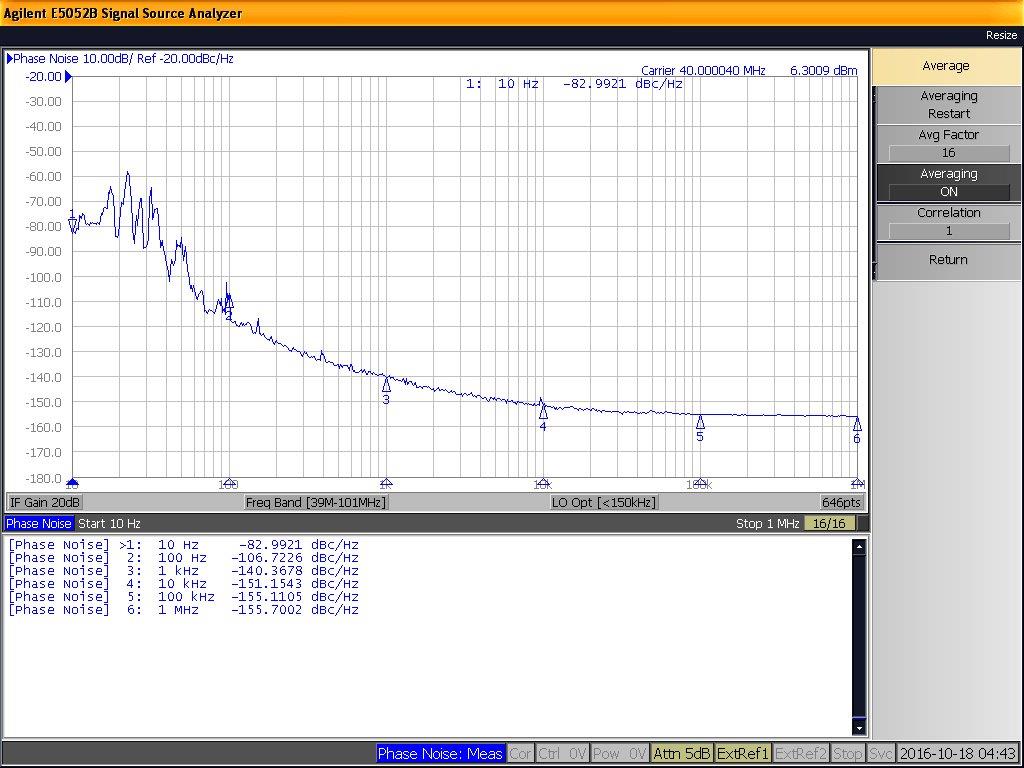 Lock time  Test ID CLK 1.5PurposeThe purpose of the test is to verify the maximum time taken for the PLL to settle to certain frequency and accuracy.Test and Measurement MethodRefer to section 4.1.4 of Open Cellular – Connect1 Radio Frequency module with Software Defined Radio Test Specification document Test Condition Ambient Temperature – 25˚COperating Voltage - +12V DCSystem/Test Load: TypicalDUT Sample InformationRF-SDR Board Serial Number – WZ1630LIFE2SDR0013Test ResultsNOTE: specification is from GSM frequency hoping parameter   NOTE:  Screen shots were not captured, if required we make sure that we are capturing screen shots for REV_C boards.Clock Duty CycleTest ID CLK 1.6PurposeThe purpose of this test case is to verify whether the duty cycle of the clock signal satisfies the minimum required specificationsTest and Measurement MethodRefer to section 4.1.5 of Open Cellular – Connect1 Radio Frequency module with Software Defined Radio Test Specification document Test Condition Ambient Temperature – 25˚COperating Voltage - +12V DCSystem/Test Load: TypicalReference input-From signal generator (For system measurements reference input will be from GBC/Sync board)DUT Sample InformationRF-SDR Board Serial Number – WZ1630LIFE2SDR0020Test ResultsNOTE: The Max value of clock duty cycle is not mentioned in the FPGA datasheet. Hence, mentioned as NA.Test and Measurement Logs  JitterTest ID CLK 1.7PurposeThe purpose of this test case is to verify if the period jitter of the clock signal is within the expected limit.Test and Measurement MethodRefer to section 4.1.6 of Open Cellular – Connect1 Radio Frequency module with Software Defined Radio Test Specification document Test Condition Ambient Temperature – 25˚COperating Voltage - +12V DCSystem/Test Load: TypicalReference input-From signal generator (For system measurements reference input will be from GBC/Sync board)DUT Sample InformationRF-SDR Board Serial Number – WZ1630LIFE2SDR0020Test ResultsNOTE: The Min. value of clock period jitter is not mentioned in FPGA datasheet. Hence, mentioned as NA.Test and Measurement LogsClock Duty CycleTest ID CLK 1.8PurposeThe purpose of this test case is to verify whether the duty cycle of the clock signal satisfies the minimum required specificationsTest and Measurement MethodRefer to section 4.1.7 of Open Cellular – Connect1 Radio Frequency module with Software Defined Radio Test Specification document Test Condition Ambient Temperature – 25˚COperating Voltage - +12V DCSystem/Test Load: TypicalReference input-From signal generator (For system measurements reference input will be from GBC/Sync board)DUT Sample InformationRF-SDR Board Serial Number – WZ1630LIFE2SDR0020Test Results
NOTE: The Max value of clock duty cycle is not mentioned in the FPGA datasheet. Hence, mentioned as NA.Test and Measurement Logs  JitterTest ID CLK 1.9PurposeThe purpose of this test case is to verify if the period jitter of the clock signal is within the expected limit.Test and Measurement MethodRefer to section 4.1.8 of Open Cellular – Connect1 Radio Frequency module with Software Defined Radio Test Specification document Test Condition Ambient Temperature – 25˚COperating Voltage - +12V DCSystem/Test Load: TypicalReference input-From signal generator (For system measurements reference input will be from GBC/Sync board)DUT Sample InformationRF-SDR Board Serial Number – WZ1630LIFE2SDR0020Test ResultsNOTE: The Min. value of clock period jitter is not mentioned in FPGA datasheet. Hence, mentioned as NA.Test and Measurement LogsFPGAArtix – 7 –Boot configurationTest ID FPGA 1.1.1 PurposeThe purpose of the test case is to verify the boot configuration of Artix – 7 FPGA.Test and Measurement MethodRefer to section 5.1.1 of Open Cellular – Connect1 Radio Frequency module with Software Defined Radio Test Specification document Test Condition Ambient Temperature – 25˚COperating Voltage - +12V DCSystem/Test Load: TypicalDUT Sample InformationRF-SDR Board Serial Number – WZ1630LIFE2SDR0022Test ResultsArtix – 7 FPGA booted up successfully and was functioning as required.Test and Measurement LogsThe snapshot of boot configuration of Artix – 7 FPGA is attached below.NOTE: This test case is a functional test. Hence, no specification table.Artix – 7 –Power sequenceTest ID       FPGA 1.1.2 PurposeThe purpose of this test case is to verify the power sequence of Artix – 7 FPGA.Test and Measurement MethodRefer to section 5.1.2 of Open Cellular – Connect1 Radio Frequency module with Software Defined Radio Test Specification document Test Condition Ambient Temperature – 25˚COperating Voltage - +12V DCSystem/Test Load: TypicalDUT Sample Information      RF-SDR Board Serial Number – WZ1630LIFE2SDR0022Test ResultsTest and Measurement LogsFX3 – SPI –Electrical validationTest ID FPGA 1.2.1PurposeThe purpose of the test case is to verify the electrical characteristics of SPI interface of FX3.Test and Measurement MethodRefer to section 5.1.3 of Open Cellular – Connect1 Radio Frequency module with Software Defined Radio Test Specification document Test Condition Ambient Temperature – 25˚COperating Voltage - +12V DCSystem/Test Load: TypicalDUT Sample Information RF-SDR Board Serial Number – WZ1630LIFE2SDR0022Test ResultsNOTE: The Max. value of Minimum High time and Minimum Low time is not mentioned in FPGA datasheet. Hence, mentioned as NA.Test and Measurement LogsFX3 – SPI –Functional validationTest IDFPGA 1.2.2 PurposeThe purpose of the test case is to validate the functioning of the SPI interface of FX3.Test and Measurement MethodRefer to section 5.1.4 of Open Cellular – Connect1 Radio Frequency module with Software Defined Radio Test Specification document Test Condition Ambient Temperature – 25˚C			Operating Voltage – 18VSystem load – TypicalDUT Sample Information RF-SDR Board Serial Number – WZ1630LIFE2SDR0022Test ResultsFX3 is able to read and write registers of FPGA and the functioning of the SPI      interface is validated.Test and Measurement LogsThe snapshot for the functional validation of FX3 – SPI signals is attached below. NOTE: This test case is a functional test. Hence, no specification table.AD9361 – SPI-Electrical validation/Signal integrityTest ID FPGA 1.3.1PurposeThe purpose of the test case is to verify the electrical characteristics of SPI interface of AD9361 transceiverTest and Measurement MethodRefer to section 5.1.5 of Open Cellular – Connect1 Radio Frequency module with Software Defined Radio Test Specification document Test Condition Ambient Temperature – 25˚COperating Voltage - +12V DCSystem/Test Load: TypicalDUT Sample InformationRF-SDR Board Serial Number – WZ1630LIFE2SDR0022Test Results      Resolution for failure:The voltage levels of  CAT_SCLK clock signal exceeds beyond the specified Min. and Max. values. A series resistor has been included in the path of the signal in Rev. C to resolve this issue.Test and Measurement LogsSignal IntegrityPurposeThe purpose of the test case is to verify the signal integrity characteristics of SPI interface of AD9361 transceiver.Test and Measurement MethodRefer to section 5.1.5 of Open Cellular – Connect1 Radio Frequency module with Software Defined Radio Test Specification document.Test Condition Ambient Temperature – 25˚COperating Voltage - +12V DCSystem/Test Load: TypicalDUT Sample Information RF-SDR Board Serial Number – WZ1630LIFE2SDR0022Test ResultsNOTE: The Max. value of Data Setup time and Data Hold time is not mentioned in the FPGA datasheet. Hence, mentioned as NA.      Resolution for failure:The positive and negative overshoot of the signals, namely, CAT_SCLK, CAT_MOSI, and CAT_MISO exceed beyond the specified Max. value of overshoot. A series resistor has been included in the path of the signal in Rev. C to resolve this issue.Test and Measurement LogsAD9361 – SPI-Functional validationTest IDFPGA 1.3.2 PurposeThe purpose of the test case is to validate the functioning of the SPI interface of AD9361 transceiver.Test and Measurement MethodRefer to section 5.1.6 of Open Cellular – Connect1 Radio Frequency module with Software Defined Radio Test Specification document.Test Condition Ambient Temperature – 25˚C			Operating Voltage – 18VSystem load – TypicalDUT Sample Information RF-SDR Board Serial Number – WZ1630LIFE2SDR0022Test ResultsThe functioning of the SPI interface between AD9361 transceiver and Artix – 7 FPGA has been validated.Test and Measurement LogsThe snapshot for the functional validation of AD9361 – SPI signals is attached below.NOTE: This test case is a functional test. Hence, no specification table.FX3 – GPIF Control – Electrical validationTest ID FPGA 1.4.1PurposeThe purpose of the test case is to verify the electrical characteristics of control signals of FX3 – GPIF.Test and Measurement MethodRefer to section 5.1.7 of Open Cellular – Connect1 Radio Frequency module with Software Defined Radio Test Specification document Test Condition Ambient Temperature – 25˚COperating Voltage - +12V DCSystem/Test Load: TypicalDUT Sample Information RF-SDR Board Serial Number – WZ1630LIFE2SDR0022Test ResultsTest and Measurement LogsFX3 – GPIF Control – Functional validationTest IDFPGA 1.4.2PurposeThe purpose of the test case is to validate the functioning of the control signals of FX3-GPIF.Test and Measurement MethodRefer to section 5.1.8 of Open Cellular – Connect1 Radio Frequency module with Software Defined Radio Test Specification document Test Condition Ambient Temperature – 25˚C			Operating Voltage – 18VSystem load – TypicalDUT Sample Information RF-SDR Board Serial Number – WZ1630LIFE2SDR0022Test ResultsThe functioning of the control signals from FX3 to Artix – 7 FPGA has been      validated.Test and Measurement LogsThe snapshot for the functional validation of FX3 – GPIF control signals is attached below.NOTE: This test case is a functional test. Hence, no specification table.FX3 – GPIF Data – Electrical validationTest ID FPGA 1.5.1PurposeThe purpose of the test case is to verify the electrical characteristics of data signals of FX3 – GPIF.Test and Measurement MethodRefer to section 5.1.9 of Open Cellular – Connect1 Radio Frequency module with Software Defined Radio Test Specification document Test Condition Ambient Temperature – 25˚COperating Voltage - +12V DCSystem/Test Load: TypicalDUT Sample Information RF-SDR Board Serial Number – WZ1630LIFE2SDR0022Test ResultsNOTE: The Max. value of Min. High time and Min. Low time is not                      mentioned in the FPGA datasheet. Hence, mentioned as NA.Test and Measurement LogsFX3 – GPIF Data – Functional validationTest IDFPGA 1.5.2 PurposeThe purpose of the test case is to validate the functioning of the data signals of FX3 – GPIF.Test and Measurement MethodRefer to section 5.1.10 of Open Cellular – Connect1 Radio Frequency module with Software Defined Radio Test Specification document Test Condition Ambient Temperature – 25˚C			Operating Voltage – 18VSystem load – Typical	DUT Sample Information RF-SDR Board Serial Number – WZ1630LIFE2SDR0022Test ResultsFX3 is able to send data to FPGA and the functioning of the data signals has been validated.Test and Measurement LogsThe snapshot for the functional validation of FX3 – GPIF data signals is attached below.NOTE: This test case is a functional test. Hence, no specification table.AD9361 – Control- Electrical validationTest IDFPGA 1.6.1PurposeThe purpose of the test case is to validate the electrical characteristics of the control signals of AD9361 transceiver.Test and Measurement MethodRefer to section 5.1.11 of Open Cellular – Connect1 Radio Frequency module with Software Defined Radio Test Specification document.Test Condition Ambient Temperature – 25˚C			Operating Voltage – 18VSystem load – TypicalDUT Sample Information RF-SDR Board Serial Number – WZ1630LIFE2SDR0022Test Results Test and Measurement LogsAD9361 – Control- Functional validationTest ID FPGA 1.6.2PurposeThe purpose of the test case is to validate the functioning of AD9361 control signals.Test and Measurement MethodRefer to section 5.1.12 of Open Cellular – Connect1 Radio Frequency module with Software Defined Radio Test Specification document Test Condition Ambient Temperature – 25˚C			Operating Voltage – 18VSystem load – TypicalDUT Sample Information RF-SDR Board Serial Number – WZ1630LIFE2SDR0022Test ResultsThe functioning of the control signals from AD9361 Transceiver to Artix – 7 FPGA    has been validated.Test and Measurement LogsThe snapshot for the functional validation of AD9361 control signals is attached below.NOTE: This test case is a functional test. Hence, no specification table.AD9361 – Data- Electrical validationTest ID FPGA 1.7.1PurposeThe purpose of the test case is to verify the electrical characteristics of data signals of AD9361 transceiver.Test and Measurement MethodRefer to section 5.1.13 of Open Cellular – Connect1 Radio Frequency module with Software Defined Radio Test Specification documentTest Condition Ambient Temperature – 25˚COperating Voltage - +12V DCSystem/Test Load: TypicalDUT Sample InformationRF-SDR Board Serial Number – WZ1630LIFE2SDR0022Test Results      Resolution for failure:The Rx data delay (DATA_CLK to Data Outputs), Rx Data delay (DATA_CLK to Rx Frame), Tx Data Setup time, and Tx Data Hold time exceed beyond the specified Max. value.Series resistors are included in the path of the signal and all the data lines are length matched in Rev. C.Test and Measurement LogsAD9361 – Data- Functional validationTest IDFPGA 1.7.2PurposeThe purpose of the test case is to validate the functioning of AD9361 data signals.Test and Measurement MethodRefer to section 5.1.14 of Open Cellular – Connect1 Radio Frequency module with Software Defined Radio Test Specification documentTest Condition Ambient Temperature – 25˚C			Operating Voltage – 18VSystem load – TypicalDUT Sample Information RF-SDR Board Serial Number – WZ1630LIFE2SDR0022Test ResultsAD9361 was able to send and receive data from FPGA and the functioning of the data signals has been validated.Test and Measurement LogsThe snapshot for the functional validation of AD9361 data signals is attached below. NOTE: This test case is a functional test. Hence, no specification table.FX3FX3 (CYUSB3014)-ConfigurationTest ID       FX3 1.1 PurposeThe purpose of this test case is to verify the configuration of FX3.Test and Measurement MethodRefer to section 6.1.1 of Open Cellular – Connect1 Radio Frequency module with Software Defined Radio Test Specification document Test Condition Ambient Temperature – 25˚COperating Voltage - +12V DCSystem/Test Load: TypicalDUT Sample Information       RF-SDR Board Serial Number – WZ1630LIFE2SDR0022Test Results       The snapshot for FX3 configuration is attached below.	EEPROM (24LC256) – I2C –Electrical validationTest ID FX3 1.2.1PurposeThe purpose of the test case is to verify the electrical characteristics of I2C interface of the serial EEPROM.Test and Measurement MethodRefer to section 6.1.2 of Open Cellular – Connect1 Radio Frequency module with Software Defined Radio Test Specification document Test Condition Ambient Temperature – 25˚COperating Voltage - +12V DCSystem/Test Load: TypicalDUT Sample InformationRF-SDR Board Serial Number – WZ1630LIFE2SDR0022Test ResultsTest and Measurement LogsEEPROM (24LC256) – I2C –Functional validationTest IDFX3 1.2.2 PurposeThe purpose of the test case is to validate the functioning of I2C interface of the serial EEPROM.Test and Measurement MethodRefer to section 6.1.3 of Open Cellular – Connect1 Radio Frequency module with Software Defined Radio Test Specification document Test Condition Ambient Temperature – 25˚C			Operating Voltage – 18VSystem load – TypicalDUT Sample Information RF-SDR Board Serial Number – WZ1630LIFE2SDR0022Test ResultsFX3 was able to read /write data from EEPROM and the functioning of the I2C interface has been validated.Test and Measurement LogsThe snapshot for the functional validation of EEPROM – I2C signals is attached below.NOTE: This test case is a functional test. Hence, no specification table.Functional validation of Debug USB Switch – USB2.0 from FX3Test ID       FX3 1.3.1Purpose      The purpose of the test case is to validate USB 2.0 through Debug USB Switch.Test and Measurement MethodRefer to section 6.1.4 of Open Cellular – Connect1 Radio Frequency module with Software Defined Radio Test Specification document Test Condition Ambient Temperature – 25˚COperating Voltage - +12V DCSystem/Test Load: TypicalDUT Sample InformationRF-SDR Board Serial Number – WZ1630LIFE2SDR0010Test Results      The functional validation of USB 2.0 through Debug USB Switch is verified.Test and Measurement LogsThe snapshot of functional validation of USB 2.0 in Debug USB Switch are attached.NOTE: This test case is a functional test. Hence, no specification table.Functional validation of Debug USB Switch – USB3.0 from FX3Test ID       FX3 1.4.1Purpose      The purpose of the test case is to validate USB 3.0 through Debug USB Switch.Test and Measurement MethodRefer to section 6.1.5 of Open Cellular – Connect1 Radio Frequency module with Software Defined Radio Test Specification document Test Condition Ambient Temperature – 25˚COperating Voltage - +12V DCSystem/Test Load: TypicalDUT Sample InformationRF-SDR Board Serial Number – WZ1630LIFE2SDR0010Test ResultsThe functional validation of USB 3.0 through Debug USB Switch is verified.Test and Measurement LogsThe snapshot of functional validation of USB 3.0 in Debug USB Switch are attached here.NOTE: This test case is a functional test. Hence, no specification table.RF/Transceiver      (AD9361) – Pipe1Maximum Output Power from AD9361- Pipe 1Test ID TRX 1.1PurposeThe purpose of this test case is to check maximum power that is possible from AD9361 transceiver.Test and Measurement MethodRefer to section 7.1.1 of Open Cellular – Connect1 Radio Frequency module with Software Defined Radio Test Specification document Test Condition Ambient Temperature – 25˚COperating Voltage - +12V DCSystem/Test Load: TypicalDUT Sample InformationRF-SDR Board Serial Number – WZ1622LIFE1SDR0003Test ResultsNOTE:  Pig tail cable losses are taken into account during setup calibration.NOTE:  Screen shots were not captured, if required we make sure that we are capturing screen shots for REV_C boards.Transmit Power Control from AD9361-Pipe1Test ID TRX 1.2PurposeThe purpose of this test case is to control Transmit power from AD9361 transceiver.Test and Measurement MethodRefer to section 7.1.2 of Open Cellular – Connect1 Radio Frequency module with Software Defined Radio Test Specification document Test Condition Ambient Temperature – 25˚COperating Voltage - +12V DCSystem/Test Load: TypicalDUT Sample InformationRF-SDR Board Serial Number – WZ1622LIFE1SDR0003Test ResultsNOTE:  Screen shots were not captured, if required we make sure that we are capturing screen shots for REV_C boards.Modulation Accuracy –TRx – Pipe 1Test ID TRX_1.3PurposeThe purpose of this test case is, Phase error and EVM are fundamental parameters used in GSM to characterize modulation accuracy. These measurements reveal much about a transmitter’s performance. Poor phase error or EVM indicates a problem with the I/Q baseband generator, filters, modulator or amplifier in the transmitter circuitry.Test and Measurement MethodRefer to section 7.1.3 of Open Cellular – Connect1 Radio Frequency module with Software Defined Radio Test Specification document. Test Condition Ambient Temperature – 25˚COperating Voltage - +12V DCSystem/Test Load: TypicalDUT Sample InformationRF-SDR Board Serial Number – WZ1622LIFE1SDR0003Test ResultsTest and Measurement LogsOutput RF Spectrum- i) Adjacent channel power-TRx Pipe 1Test ID TRX 1.6PurposeThe purpose of this test case is measure adjacent channel power, the modulation process in a transmitter causes the continuous wave (CW) Carrier to spread spectrally. The “spectrum due to modulation and wideband noise” measurement is used to ensure that modulation process does not cause excessive spectral spread. If it did, other users who are operating on different frequencies would experience interference. The measurement of spectrum due to modulation and wideband noise can be thought of as an adjacent channel power (ACP).Test and Measurement MethodRefer to section 7.1.4 of Open Cellular – Connect1 Radio Frequency module with Software Defined Radio Test Specification document Test Condition Ambient Temperature – 25˚COperating Voltage - +12V DCSystem/Test Load: TypicalSignal output level: 0dBmDUT Sample InformationRF-SDR Board Serial Number – WZ1622LIFE1SDR0003Test Results      Resolution for failure:We are meeting spectrum due to modulation requirements with only one chain at AD9361 active. When two chains of AD9361 are active the output of one chain is not stable (not all time slots are ON only burst broadcast channel is seen).                    Test and Measurement Logsii) Spectrum due to switching- TRx Pipe 1Test ID TRX 1.6PurposeThe purpose of this test case is the GSM/EDGE transmitter’s ramp RF power rapidly. The “transmitted RF carrier power versus time” measurement is used to ensure that this process happens at the correct times and happens fast enough. However, if RF power is ramped too quickly, undesirable spectral components exist in the transmission. This measurement is used to ensure that these components are below the acceptable level.Test and Measurement MethodRefer to section 7.1.5 of Open Cellular – Connect1 Radio Frequency module with Software Defined Radio Test Specification document Test Condition Ambient Temperature – 25˚COperating Voltage - +12V DCSystem/Test Load: TypicalDUT Sample InformationRF-SDR Board Serial Number – WZ1622LIFE1SDR0003Test Results      Resolution for failure:We are meeting spectrum due to switching requirements with only one chain at AD9361 active. When two chains of AD9361 are active the output of one chain is not stable (not all time slots are ON only burst broadcast channel is seen).Test and Measurement LogsCarrier leakage - Pipe1Test ID TRX 1.4PurposeThe purpose of this test case is to check carrier leakage that is possible from AD9361 transceiver LO.Test and Measurement MethodRefer to section 7.1.6 of Open Cellular – Connect1 Radio Frequency module with Software Defined Radio Test Specification document Test Condition Ambient Temperature – 25˚COperating Voltage - +12V DCSystem/Test Load: TypicalDUT Sample InformationRF-SDR Board Serial Number – WZ1630LIFE2SDR0010Test ResultsTest and Measurement LogsRF/Transceiver      (AD9361) – Pipe2Maximum Output Power from AD9361-Pipe2Test ID TRX 2.1PurposeThe purpose of this test case is to check maximum power that is possible from AD9361 transceiver.Test and Measurement MethodRefer to section 8.1.1 of Open Cellular – Connect1 Radio Frequency module with Software Defined Radio Test Specification document Test Condition Ambient Temperature – 25˚COperating Voltage - +12V DCSystem/Test Load: TypicalDUT Sample InformationRF-SDR Board Serial Number – WZ1622LIFE1SDR0003Test ResultsNOTE:  Pig tail cable losses are taken into account during setup calibration.NOTE:  Screen shots were not captured, if required we make sure that we are capturing screen shots for REV_C boards.Transmit Power Control from AD9361-Pipe2Test ID TRX 2.2PurposeThe purpose of this test case is to control Transmit power from AD9361 transceiver.Test and Measurement MethodRefer to section 8.1.2 of Open Cellular – Connect1 Radio Frequency module with Software Defined Radio Test Specification document Test Condition Ambient Temperature – 25˚COperating Voltage - +12V DCSystem/Test Load: TypicalDUT Sample InformationRF-SDR Board Serial Number – WZ1622LIFE1SDR0003Test ResultsNOTE:  Screen shots were not captured, if required we make sure that we are capturing screen shots for REV_C boards.Modulation Accuracy –TRx – Pipe 2Test ID TRX 2.3PurposeThe purpose of this test case is, Phase error and EVM are fundamental parameters used in GSM to characterize modulation accuracy. These measurements reveal much about a transmitter’s performance. Poor phase error or EVM indicates a problem with the I/Q baseband generator, filters, modulator or amplifier in the transmitter circuitry.Test and Measurement MethodRefer to section 8.1.3 of Open Cellular – Connect1 Radio Frequency module with Software Defined Radio Test Specification document Test Condition Ambient Temperature – 25˚COperating Voltage - +12V DCSystem/Test Load: TypicalDUT Sample InformationRF-SDR Board Serial Number – WZ1622LIFE1SDR0003Test ResultsTest and Measurement LogsAD9361 Local Oscillator lock detect- Pipe 1&2Test ID TRX 1.5 and TRX 2.5.PurposeThe purpose of this test case is to verify whether AD9361 Local oscillator is locked or not.Test and Measurement MethodRefer to section 8.1.4 of Open Cellular – Connect1 Radio Frequency module with Software Defined Radio Test Specification document Test Condition Ambient Temperature – 25˚COperating Voltage - +12V DCSystem/Test Load: TypicalDUT Sample InformationRF-SDR Board Serial Number – WZ1630LIFE2SDR0013Test Results       Pass, All lock detects from AD9361 GPIO out pins are high. (>1.8V)NOTE:  Screen shots were not captured, if required we make sure that we are capturing screen shots for REV_C boards.Output RF Spectrum- i) Adjacent channel power-TRx Pipe 2Test ID TRX 2.6PurposeThe purpose of this test case is the modulation process in a transmitter causes the continuous wave (CW) Carrier to spread spectrally. The “spectrum due to modulation and wideband noise” measurement is used to ensure that modulation process does not cause excessive spectral spread. If it did, other users who are operating on different frequencies would experience interference. The measurement of spectrum due to modulation and wideband noise can be thought of as an adjacent channel power (ACP).Test and Measurement MethodRefer to section 8.1.5 of Open Cellular – Connect1 Radio Frequency module with Software Defined Radio Test Specification document Test Condition Ambient Temperature – 25˚COperating Voltage - +12V DCSystem/Test Load: TypicalSignal output level: 0dBmDUT Sample InformationRF-SDR Board Serial Number – WZ1622LIFE1SDR0003Test Results      Resolution for failure:We are meeting spectrum due to modulation requirements with only one chain at AD9361 active. When two chains of AD9361 are active the output of one chain is not stable (not all time slots are ON only burst broadcast channel is seen). Test and Measurement Logsii) Spectrum due to switching- TRx Pipe 2Test ID TRX 2.6PurposeThe purpose of this test case is the GSM/EDGE transmitter’s ramp RF power rapidly. The “transmitted RF carrier power versus time” measurement is used to ensure that this process happens at the correct times and happens fast enough. However, if RF power is ramped too quickly, undesirable spectral components exist in the transmission. This measurement is used to ensure that these components are below the acceptable level.Test and Measurement MethodRefer to section 8.1.6 of Open Cellular – Connect1 Radio Frequency module with Software Defined Radio Test Specification document Test Condition Ambient Temperature – 25˚COperating Voltage - +12V DCSystem/Test Load: TypicalDUT Sample InformationRF-SDR Board Serial Number – WZ1622LIFE1SDR0003Test Results      Resolution for failure:We are meeting spectrum due to switching requirements with only one chain at AD9361 active. When two chains of AD9361 are active the output of one chain is not stable (not all time slots are ON only burst broadcast channel is seen).Test and Measurement LogsCarrier leakage – Pipe2Test ID TRX 2.4PurposeThe purpose of this test case is to check carrier leakage that is possible from AD9361 transceiver LO.Test and Measurement MethodRefer to section 8.1.7 of Open Cellular – Connect1 Radio Frequency module with Software Defined Radio Test Specification document Test Condition Ambient Temperature – 25˚COperating Voltage - +12V DCSystem/Test Load: TypicalDUT Sample InformationRF-SDR Board Serial Number – WZ1630LIFE2SDR0010Test ResultsTest and Measurement LogsTest Result for TRX 1.7, 1.8, 2.7 and 2.8 are missing TX pipe – 1Gain-Pipe1  Test ID TX_P 1.1PurposeThe purpose of this test case is to verify and validate TX – Pipe1 gain (excluding AD9361 transceiver).Test and Measurement MethodRefer to section 9.1.1 of Open Cellular – Connect1 Radio Frequency module with Software Defined Radio Test Specification document Test Condition Ambient Temperature – 25˚COperating Voltage - +12V DCSystem/Test Load: TypicalDigital Attenuator: Minimum attenuation (0dB)DUT Sample InformationRF-SDR Board Serial Number – WZ1622LIFE1SDR0003Test Results (Rev-A)NOTE:  Screen shots were not captured, if required we make sure that we are capturing screen shots for REV_C boards.Attenuation and Attenuation step- TX Pipe1Test ID TX_P 1.2 and TX_P 1.3PurposeThe purpose of this test case is to verify TX – Pipe1 digital attenuator attenuation and attenuation step (excluding Transceiver AD9361).Test and Measurement MethodRefer to section 9.1.2 of Open Cellular – Connect1 Radio Frequency module with Software Defined Radio Test Specification document Test Condition Ambient Temperature – 25˚COperating Voltage - +12V DCSystem/Test Load: TypicalDUT Sample Information      RF-SDR Board Serial Number – WZ1630LIFE2SDR0008Test ResultsNOTE:  Screen shots were not captured, if required we make sure that we are capturing screen shots for REV_C boards.Output Power- TX Pipe 1Test ID TX_P 1.4PurposeThe purpose of this test case is to verify TX – Pipe1 output power at antenna port (excluding Transceiver AD9361).Test and Measurement MethodRefer to section 9.1.3 of Open Cellular – Connect1 Radio Frequency module with Software Defined Radio Test Specification document Test Condition Ambient Temperature – 25˚COperating Voltage - +12V DCSystem/Test Load: TypicalDigital Attenuator: Minimum attenuation (0dB)DUT Sample Information       RF-SDR Board Serial Number – WZ1630LIFE2SDR0008Test ResultsNOTE:  Screen shots were not captured, if required we make sure that we are capturing screen shots for REV_C boards.RF power detection – TX Pipe1Test ID TX_P 1.5PurposeThe purpose of this test case is to verify TX – Pipe1 RF Power detection at antenna port (excluding Transceiver AD9361).Test and Measurement MethodRefer to section 9.1.4 of Open Cellular – Connect1 Radio Frequency module with Software Defined Radio Test Specification document Test Condition Ambient Temperature – 25˚COperating Voltage - +12V DCSystem/Test Load: TypicalDUT Sample Information      RF-SDR Board Serial Number – WZ1630LIFE2SDR0008	Test ResultsTX pipe – 2Gain-Pipe2Test ID TX_P 2.1PurposeThe purpose of this test case is to verify TX – Pipe2 gain (excluding Transceiver AD9361).Test and Measurement MethodRefer to section 10.1.1 of Open Cellular – Connect1 Radio Frequency module with Software Defined Radio Test Specification document Test Condition Ambient Temperature – 25˚COperating Voltage - +12V DCSystem/Test Load: TypicalDigital Attenuator: Minimum attenuation (0dB)DUT Sample InformationRF-SDR Board Serial Number – WZ1622LIFE1SDR0003Test Results (Rev-A)NOTE:  Screen shots were not captured, if required we make sure that we are capturing screen shots for REV_C boards.Attenuation and Attenuation step- TX Pipe2  Test ID TX_P 2.2 and TX_P 2.3PurposeThe purpose of this test case is to verify TX – Pipe2 digital attenuator attenuation and attenuation step (excluding Transceiver AD9361).Test and Measurement MethodRefer to section 10.1.2 of Open Cellular – Connect1 Radio Frequency module with Software Defined Radio Test Specification document Test Condition Ambient Temperature – 25˚COperating Voltage - +12V DCSystem/Test Load: TypicalDUT Sample Information      RF-SDR Board Serial Number – WZ1630LIFE2SDR0008Test ResultsNOTE:  Screen shots were not captured, if required we make sure that we are capturing screen shots for REV_C boards.Output Power- TX Pipe 2  Test ID TX_P 2.4PurposeThe purpose of this test case is to verify TX – Pipe2 output power at antenna port (excluding Transceiver AD9361).Test and Measurement MethodRefer to section 10.1.3 of Open Cellular – Connect1 Radio Frequency module with Software Defined Radio Test Specification document Test Condition Ambient Temperature – 25˚COperating Voltage - +12V DCSystem/Test Load: TypicalDigital Attenuator: Minimum attenuation (0dB)DUT Sample Information      RF-SDR Board Serial Number – WZ1630LIFE2SDR0008Test ResultsNOTE:  Screen shots were not captured, if required we make sure that we are capturing screen shots for REV_C boards.RF power detection – Tx Pipe 2Test ID TX_P 2.5PurposeThe purpose of this test case is to verify TX – Pipe 2 RF Power detection at antenna port (excluding Transceiver AD9361).Test and Measurement MethodRefer to section 10.1.4 of Open Cellular – Connect1 Radio Frequency module with Software Defined Radio Test Specification document Test Condition Ambient Temperature – 25˚COperating Voltage - +12V DCSystem/Test Load: TypicalDUT Sample Information      RF-SDR Board Serial Number – WZ1630LIFE2SDR0008Test ResultsRX pipe – 1Noise Figure and Gain – Rx Pipe-1Test ID RX_P 1.1 and RX_P 1.2PurposeThe purpose of this test case is to verify Rx Pipe -1 Noise Figure and Gain for all four bands at antenna port (excluding Transceiver AD9361).Test and Measurement MethodRefer to section 11.1.1 of Open Cellular – Connect1 Radio Frequency module with Software Defined Radio Test Specification document Test Condition Ambient Temperature – 25˚COperating Voltage - +12V DCSystem/Test Load: TypicalDigital Attenuator: Minimum attenuation (0dB)DUT Sample InformationRF-SDR Board Serial Number – WZ1630LIFE2SDR0020Test Results for Noise FigureTest Results for GainResolution for failure:We have removed switches and changed low noise amplifier part which is having high gain in REV_C design,through which we can  improve noise figure and gain at band edges for 1800 and 1900 bands.    	Test and Measurement LogsAttenuation and Attenuation step- Rx Pipe1Test ID RX_P 1.3 and RX_P 1.4PurposeThe purpose of this test case is to verify RX – Pipe1 digital attenuator attenuation and attenuation step (excluding Transceiver AD9361).Test and Measurement MethodRefer to section 11.1.2 of Open Cellular – Connect1 Radio Frequency module with Software Defined Radio Test Specification document Test Condition Ambient Temperature – 25˚COperating Voltage - +12V DCSystem/Test Load: TypicalDUT Sample Information      RF-SDR Board Serial Number – WZ1630LIFE2SDR0008Test ResultsNOTE:  Screen shots were not captured, if required we make sure that we are capturing screen shots for REV_C boards.RX pipe -2Noise Figure and Gain – Rx Pipe-2Test ID RX_P 2.1 and RX_P 2.2PurposeThe purpose of this test case is to verify Rx Pipe -2 Noise Figure and Gain for all four bands at antenna port (excluding Transceiver AD9361).Test and Measurement MethodRefer to section 12.1.1 of Open Cellular – Connect1 Radio Frequency module with Software Defined Radio Test Specification document Test Condition Ambient Temperature – 25˚COperating Voltage - +12V DCSystem/Test Load: TypicalDigital Attenuator: Minimum attenuation (0dB)DUT Sample InformationRF-SDR Board Serial Number – WZ1630LIFE2SDR0020Test Results for Noise FigureTest Results for GainResolution for failure:We have removed switches and changed low noise amplifier part which is having high gain in REV_C design,through which we can  improve noise figure and gain at band edges for 1800 and 1900 bands.    Test and Measurement LogsAttenuation and Attenuation step- Rx Pipe2  Test ID RX_P 2.3 and RX_P 2.4PurposeThe purpose of this test case is to verify RX – Pipe2 digital attenuator attenuation and attenuation step (excluding Transceiver AD9361).Test and Measurement MethodRefer to section 12.1.2 of Open Cellular – Connect1 Radio Frequency module with Software Defined Radio Test Specification document Test Condition Ambient Temperature – 25˚COperating Voltage - +12V DCSystem/Test Load: TypicalDUT Sample Information      RF-SDR Board Serial Number – WZ1630LIFE2SDR0008Test ResultsNOTE:  Screen shots were not captured, if required we make sure that we are capturing screen shots for REV_C boards.Transmitter _Chain 1i) Output Power- TX Chain 1Test ID TX_C 1.2PurposeThe purpose of this test case is to verify TX – Chain 1 output power at antenna port.Test and Measurement MethodRefer to section 13.1.1 of Open Cellular – Connect1 Radio Frequency module with Software Defined Radio Test Specification document Test Condition Ambient Temperature – 25˚COperating Voltage - +12V DCSystem/Test Load: TypicalDigital Attenuator: Minimum attenuation (0dB)DUT Sample Information      RF-SDR Board Serial Number – WZ1630LIFE2SDR0010Test ResultsNOTE:  Screen shots were not captured, if required we make sure that we are capturing screen shots for REV_C boards.Power Vs Time – TX Chain 1Test ID TX_C 1.2PurposeThe purpose of this test case is to verify TX – Chain 1 Power Vs Time at antenna port.Test and Measurement MethodRefer to section 13.1.2 of Open Cellular – Connect1 Radio Frequency module with Software Defined Radio Test Specification document Test Condition Ambient Temperature – 25˚COperating Voltage - +12V DCSystem/Test Load: TypicalDigital Attenuator: Minimum attenuation (0dB)DUT Sample InformationRF-SDR Board Serial Number – WZ1630LIFE2SDR0010Test Results             PASS Test and Measurement LogsStatic power control – TX chain1Test ID TX_C 1.3PurposeThe purpose of this test case is to verify static power control for chain1.Test and Measurement MethodRefer to section 13.1.3 of Open Cellular – Connect1 Radio Frequency module with Software Defined Radio Test Specification document Test Condition Ambient Temperature – 25˚COperating Voltage - +12V DCSystem/Test Load: TypicalDUT Sample Information RF-SDR Board Serial Number – WZ1630LIFE2SDR0008Test ResultsNOTE:  Screen shots were not captured, if required we make sure that we are capturing screen shots for REV_C boards.Modulation Accuracy for TX – Chain 1Test ID TX_C_1.4PurposeThe purpose of this test case is, Phase error and EVM are fundamental parameters used in GSM to characterize modulation accuracy. These measurements reveal much about a transmitter’s performance. Poor phase error or EVM indicates a problem with the I/Q baseband generator, filters, modulator or amplifier in the transmitter circuitry.Test and Measurement MethodRefer to section 13.1.4 of Open Cellular – Connect1 Radio Frequency module with Software Defined Radio Test Specification document. Test Condition Ambient Temperature – 25˚COperating Voltage - +12V DCSystem/Test Load: TypicalDigital Attenuator: Minimum attenuation (0dB)DUT Sample Information RF-SDR Board Serial Number – WZ1630LIFE2SDR0010Test ResultsTest and Measurement LogsOutput RF Spectrum- i) Adjacent channel power-TX Chain 1Test ID TX_C 1.5PurposeThe purpose of this test case is measure adjacent channel power, the modulation process in a transmitter causes the continuous wave (CW) Carrier to spread spectrally. The “spectrum due to modulation and wideband noise” measurement is used to ensure that modulation process does not cause excessive spectral spread. If it did, other users who are operating on different frequencies would experience interference. The measurement of spectrum due to modulation and wideband noise can be thought of as an adjacent channel power (ACP).Test and Measurement MethodRefer to section 13.1.5 of Open Cellular – Connect1 Radio Frequency module with Software Defined Radio Test Specification document Test Condition Ambient Temperature – 25˚COperating Voltage - +12V DCSystem/Test Load: TypicalDUT Sample InformationRF-SDR Board Serial Number – WZ1630LIFE2SDR0010Test Results     Resolution for failure:We have seen improvement in spectrum due to modulation by changing charge pump current value in AD9361 transceiver.Test and Measurement Logs ii) Spectrum due to switching- TX Chain 1Test ID TX_C 1.5PurposeThe purpose of this test case is the GSM/EDGE transmitter’s ramp RF power rapidly. The “transmitted RF carrier power versus time” measurement is used to ensure that this process happens at the correct times and happens fast enough. However, if RF power is ramped too quickly, undesirable spectral components exist in the transmission. This measurement is used to ensure that these components are below the acceptable level.Test and Measurement MethodRefer to section 13.1.6 of Open Cellular – Connect1 Radio Frequency module with Software Defined Radio Test Specification document Test Condition Ambient Temperature – 25˚COperating Voltage - +12V DCSystem/Test Load: TypicalDUT Sample Information RF-SDR Board Serial Number – WZ1630LIFE2SDR0010Test ResultsResolution for failure:Need software support to change raise time/fall time of each time slot.Test and Measurement LogsSpurious Emissions – TX chain1Test ID TX_C 1.6PurposeThe purpose of this test case is to ensure GSM transmitters do not put energy into the wrong parts of the spectrum, as this would cause interference to other users of the spectrum.Test and Measurement MethodRefer to section 13.1.7 of Open Cellular – Connect1 Radio Frequency module with Software Defined Radio Test Specification document Test Condition Ambient Temperature – 25˚COperating Voltage - +12V DCSystem/Test Load: TypicalDUT Sample Information RF-SDR Board Serial Number – WZ1630LIFE2SDR0010Test ResultsNOTE:  Screen shots were not captured, if required we make sure that we are capturing screen shots for REV_C boards.Resolution for failure:We have added band pass filter in REV_C design on TX side for better rejections in self RX band.Transmitter _Chain 2i) Output Power- TX Chain 2  Test ID TX_C 2.2PurposeThe purpose of this test case is to verify TX – Chain 2 output power at antenna port.Test and Measurement MethodRefer to section 14.1.1 of Open Cellular – Connect1 Radio Frequency module with Software Defined Radio Test Specification document Test Condition Ambient Temperature – 25˚COperating Voltage - +12V DCSystem/Test Load: TypicalDigital Attenuator: Minimum attenuation (0dB)DUT Sample Information RF-SDR Board Serial Number – WZ1630LIFE2SDR0010Test ResultsNOTE:  Screen shots were not captured, if required we make sure that we are capturing screen shots for REV_C boards.Power Vs Time – TX Chain 2  Test ID TX_C 2.2PurposeThe purpose of this test case is to verify TX – Chain 2 Power Vs Time at antenna port.Test and Measurement MethodRefer to section 14.1.2 of Open Cellular – Connect1 Radio Frequency module with Software Defined Radio Test Specification document Test Condition Ambient Temperature – 25˚COperating Voltage - +12V DCSystem/Test Load: TypicalDigital Attenuator: Minimum attenuation (0dB)DUT Sample InformationRF-SDR Board Serial Number – WZ1630LIFE2SDR0010Test Results             PASS Test and Measurement LogsStatic power control – TX chain2Test ID TX_C 2.3PurposeThe purpose of this test case is to verify static power control for chain2.Test and Measurement MethodRefer to section 14.1.3 of Open Cellular – Connect1 Radio Frequency module with Software Defined Radio Test Specification document Test Condition Ambient Temperature – 25˚COperating Voltage - +12V DCSystem/Test Load: TypicalDUT Sample InformationRF-SDR Board Serial Number – WZ1630LIFE2SDR0008Test ResultsNOTE:  Screen shots were not captured, if required we make sure that we are capturing screen shots for REV_C boards.Modulation Accuracy for TX – Chain 2Test ID TX_C_2.4PurposeThe purpose of this test case is, Phase error and EVM are fundamental parameters used in GSM to characterize modulation accuracy. These measurements reveal much about a transmitter’s performance. Poor phase error or EVM indicates a problem with the I/Q baseband generator, filters, modulator or amplifier in the transmitter circuitry.Test and Measurement MethodRefer to section 14.1.4 of Open Cellular – Connect1 Radio Frequency module with Software Defined Radio Test Specification document Test Condition Ambient Temperature – 25˚COperating Voltage - +12V DCSystem/Test Load: TypicalDigital Attenuator: Minimum attenuation (0dB)DUT Sample Information RF-SDR Board Serial Number – WZ1630LIFE2SDR0010Test ResultsTest and Measurement LogsOutput RF Spectrum- i) Adjacent channel power-Tx Chain 2Test ID TX_C 2.5PurposeThe purpose of this test case is the modulation process in a transmitter causes the continuous wave (CW) Carrier to spread spectrally. The “spectrum due to modulation and wideband noise” measurement is used to ensure that modulation process does not cause excessive spectral spread. If it did, other users who are operating on different frequencies would experience interference. The measurement of spectrum due to modulation and wideband noise can be thought of as an adjacent channel power (ACP).Test and Measurement MethodRefer to section 14.1.5 of Open Cellular – Connect1 Radio Frequency module with Software Defined Radio Test Specification document Test Condition Ambient Temperature – 25˚COperating Voltage - +12V DCSystem/Test Load: TypicalDUT Sample Information RF-SDR Board Serial Number – WZ1630LIFE2SDR0010Test Results     Resolution for failure:We have seen improvement in spectrum due to modulation by changing charge pump current value in AD9361 transceiver. Test and Measurement Logsii) Spectrum due to switching- TX Chain 2Test ID TX_C 2.5PurposeThe purpose of this test case is the GSM/EDGE transmitter’s ramp RF power rapidly. The “transmitted RF carrier power versus time” measurement is used to ensure that this process happens at the correct times and happens fast enough. However, if RF power is ramped too quickly, undesirable spectral components exist in the transmission. This measurement is used to ensure that these components are below the acceptable level.Test and Measurement MethodRefer to section 14.1.6 of Open Cellular – Connect1 Radio Frequency module with Software Defined Radio Test Specification document Test Condition Ambient Temperature – 25˚COperating Voltage - +12V DCSystem/Test Load: TypicalDUT Sample Information RF-SDR Board Serial Number – WZ1630LIFE2SDR0010Test ResultsResolution for failure:Need software support to change raise time/fall time of each time slot.Test and Measurement LogsSpurious Emissions – TX chain2Test ID TX_C 2.6PurposeThe purpose of this test case is to ensure GSM transmitters do not put energy into the wrong parts of the spectrum, as this would cause interference to other users of the spectrum.Test and Measurement MethodRefer to section 14.1.7 of Open Cellular – Connect1 Radio Frequency module with Software Defined Radio Test Specification document Test Condition Ambient Temperature – 25˚COperating Voltage - +12V DCSystem/Test Load: TypicalDUT Sample Information RF-SDR Board Serial Number – WZ1630LIFE2SDR0010Test ResultsNOTE:  Screen shots were not captured, if required we make sure that we are capturing screen shots for REV_C boards.Resolution for failure:We have added band pass filter in REV_C design on TX side for better rejections in self RX band.Revision HistorySub-systemFunctionTest cases/specificationPriorityStatusTest IDSub-systemFunctionTest cases/specificationPriorityStatusPwr1.1Power1. Conversion from 12V input from GBC board to 5.7, 3.7, 1.8, 1.2, 3.3,1 and 5.1V output using switching regulators.Voltage AccuracyP0PassPwr1.2Power1. Conversion from 12V input from GBC board to 5.7, 3.7, 1.8, 1.2, 3.3,1 and 5.1V output using switching regulators.Load regulationP0PassPwr1.3Power1. Conversion from 12V input from GBC board to 5.7, 3.7, 1.8, 1.2, 3.3,1 and 5.1V output using switching regulators. Line regulationP0PassPwr1.4Power1. Conversion from 12V input from GBC board to 5.7, 3.7, 1.8, 1.2, 3.3,1 and 5.1V output using switching regulators.Ripple NoiseP1PassPwr1.5Power1. Conversion from 12V input from GBC board to 5.7, 3.7, 1.8, 1.2, 3.3,1 and 5.1V output using switching regulators.Voltage ControlP0PassPwr1.6Power2. Converting and regulating from switching regulators out to voltages required by various devices on RF_SDR section using LDO’s.

Voltage AccuracyP0PassPwr1.7Power2. Converting and regulating from switching regulators out to voltages required by various devices on RF_SDR section using LDO’s.Voltage ControlP0PassPwr1.8Power3. Read current flow via current sensor circuit.Current consumptionP0PassClk 1.1ClockTo synchronize  with the GBC system clock and generate clock frequency  required for transceiver IC              Clock output level PassClk 1.2ClockTo synchronize  with the GBC system clock and generate clock frequency  required for transceiver IC              Frequency PassClk 1.3ClockTo synchronize  with the GBC system clock and generate clock frequency  required for transceiver IC              Frequency accuracy PassClk 1.4ClockTo synchronize  with the GBC system clock and generate clock frequency  required for transceiver IC              Phase noise FailClk 1.5ClockTo synchronize  with the GBC system clock and generate clock frequency  required for transceiver IC              Lock time PassClk 1.6ClockTo synchronize  with the GBC system clock and generate clock frequency  required for codec FPGA         Clock Duty CycleP1PassClk 1.6ClockTo synchronize  with the GBC system clock and generate clock frequency  required for codec FPGA         Clock Duty CycleP1PassClk 1.7ClockTo synchronize  with the GBC system clock and generate clock frequency  required for codec FPGA         JitterP1PassClk 1.8ClockClock from AD9361 out to FPGA and other digital clocksClock Duty CycleP4PassClk 1.8ClockClock from AD9361 out to FPGA and other digital clocksClock Duty CycleP4PassClk 1.9ClockClock from AD9361 out to FPGA and other digital clocksJitterP4PassFPGA 1.1.1FPGAArtix-7Boot configurationP0PassFPGA 1.1.2FPGAArtix-7Power sequenceP0PassFPGA 1.2.1FPGAFX3 - SPIElectrical validationP0PassFPGA 1.2.2FPGAFX3 - SPIFunctional validationP1PassFPGA 1.3.1FPGAAD9361 - SPIElectrical validationP0FailFPGA 1.3.2FPGAAD9361 - SPIFunctional validationP1PassFPGA 1.4.1FPGAFX3 - GPIF:ControlElectrical validationP0PassFPGA 1.4.2FPGAFX3 - GPIF:ControlFunctional validationP1PassFPGA 1.5.1FPGAFX3 - GPIF:DataElectrical validationP0PassFPGA 1.5.2FPGAFX3 - GPIF:DataFunctional validationP1PassFPGA 1.6.1FPGAAD9361 - ControlElectrical validationP0PassFPGA 1.6.2FPGAAD9361 - ControlFunctional validationP1PassFPGA 1.7.1FPGA   AD9361 - DataElectrical validationP0FailFPGA 1.7.2FPGA   AD9361 - DataFunctional validationP1PassFX3 1.1FX3FX3ConfigurationP0PassFX3 1.2.1FX3EEPROM-I2CElectrical validationP0PassFX3 1.2.2FX3EEPROM-I2CFunctional validationP0PassFX3 1.3.1FX3Debug USB Switch -  USB2.0Functional validationP0PassFX3 1.4.1FX3Debug USB Switch - USB 3.0Functional validationP0PassTRX 1.1RF/Transceiver      (AD9361) - Pipe1 AD9361(Transceiver IC)is used to convert base band data to RF on transmit side and RF to base band on receive side.Maximum Output PowerPassTRX 1.2RF/Transceiver      (AD9361) - Pipe1 AD9361(Transceiver IC)is used to convert base band data to RF on transmit side and RF to base band on receive side.Transmit power control-ATTENUATION RANGEPassTRX 1.3RF/Transceiver      (AD9361) - Pipe1 AD9361(Transceiver IC)is used to convert base band data to RF on transmit side and RF to base band on receive side.Modulation AccuracyP2PassTRX 1.4RF/Transceiver      (AD9361) - Pipe1 AD9361(Transceiver IC)is used to convert base band data to RF on transmit side and RF to base band on receive side.Carrier LeakageP2PassTRX 1.5RF/Transceiver      (AD9361) - Pipe1 AD9361(Transceiver IC)is used to convert base band data to RF on transmit side and RF to base band on receive side.LO Lock DetectPassTRX 1.6RF/Transceiver      (AD9361) - Pipe1 AD9361(Transceiver IC)is used to convert base band data to RF on transmit side and RF to base band on receive side.Output RF spectrum
i). Adjacent channel power
ii). Spectrum due to switchingP2FailTRX 1.7RF/Transceiver      (AD9361) - Pipe1 AD9361(Transceiver IC)is used to convert base band data to RF on transmit side and RF to base band on receive side.Receiver sensitivityP1OpenTRX 1.8RF/Transceiver      (AD9361) - Pipe1 AD9361(Transceiver IC)is used to convert base band data to RF on transmit side and RF to base band on receive side.Maximum Input signalP1OpenTRX 2.1RF/Transceiver      (AD9361) - Pipe2AD9361(Transceiver IC)is used to convert base band data to RF on transmit side and RF to base band on receive side.Maximum Output PowerPassTRX 2.2RF/Transceiver      (AD9361) - Pipe2AD9361(Transceiver IC)is used to convert base band data to RF on transmit side and RF to base band on receive side.Transmit power control-ATTENUATION RANGEPassTRX 2.3RF/Transceiver      (AD9361) - Pipe2AD9361(Transceiver IC)is used to convert base band data to RF on transmit side and RF to base band on receive side.Modulation AccuracyP2PassTRX 2.4RF/Transceiver      (AD9361) - Pipe2AD9361(Transceiver IC)is used to convert base band data to RF on transmit side and RF to base band on receive side.Carrier LeakageP2PassTRX 2.5RF/Transceiver      (AD9361) - Pipe2AD9361(Transceiver IC)is used to convert base band data to RF on transmit side and RF to base band on receive side.LO Lock DetectPassTRX 2.6RF/Transceiver      (AD9361) - Pipe2AD9361(Transceiver IC)is used to convert base band data to RF on transmit side and RF to base band on receive side.Output RF spectrum
i). Adjacent channel power
ii). Spectrum due to switchingP2FailTRX 2.7RF/Transceiver      (AD9361) - Pipe2AD9361(Transceiver IC)is used to convert base band data to RF on transmit side and RF to base band on receive side.Receiver sensitivityP1OpenTRX 2.8RF/Transceiver      (AD9361) - Pipe2AD9361(Transceiver IC)is used to convert base band data to RF on transmit side and RF to base band on receive side.Maximum Input signalP1OpenTX_P 1.1TX pipe - 1TX pipe is used to amplify and control TX signalGain PassTX_P 1.2TX pipe - 1TX pipe is used to amplify and control TX signalAttenuation (part of TIVA I2C testing)PassTX_P 1.3TX pipe - 1TX pipe is used to amplify and control TX signalAttenuation step (part of TIVA I2C testing)PassTX_P 1.4TX pipe - 1TX pipe is used to amplify and control TX signalOutput PowerPassTX_P 1.5TX pipe - 1TX pipe is used to amplify and control TX signalRF power detectionP0PassTX_P 2.1TX pipe - 2TX pipe is used to amplify and control TX signalGain PassTX_P 2.2TX pipe - 2TX pipe is used to amplify and control TX signalAttenuation (part of TIVA I2C testing)PassTX_P 2.3TX pipe - 2TX pipe is used to amplify and control TX signalAttenuation step (part of TIVA I2C testing)PassTX_P 2.4TX pipe - 2TX pipe is used to amplify and control TX signalOutput PowerPassTX_P 2.5TX pipe - 2TX pipe is used to amplify and control TX signalRF power detectionP0PassRX_P 1.1RX pipe - 1RX pipe is used to amplify and control RX signalNoise Figure P0FailRX_P 1.2RX pipe - 1RX pipe is used to amplify and control RX signalGain FailRX_P 1.3RX pipe - 1RX pipe is used to amplify and control RX signalAttenuation (part of TIVA I2C testing)PassRX_P 1.4RX pipe - 1RX pipe is used to amplify and control RX signalAttenuation step (part of TIVA I2C testing)PassRX_P 2.1RX pipe -2 RX pipe is used to amplify and control RX signalNoise Figure P0FailRX_P 2.2RX pipe -2 RX pipe is used to amplify and control RX signalGain FailRX_P 2.3RX pipe -2 RX pipe is used to amplify and control RX signalAttenuation (part of TIVA I2C testing)PassRX_P 2.4RX pipe -2 RX pipe is used to amplify and control RX signalAttenuation step (part of TIVA I2C testing)PassTransmitter _Chain 1To transmit and receive GSM signals with baseband data from Linux PC.TX Subsystem along with  AD9361 with GBCTX_C 1.2Transmitter _Chain 1To transmit and receive GSM signals with baseband data from Linux PC.i) Output Power and Tolerance
ii) RF carrier power versus timeP0PassTX_C 1.3Transmitter _Chain 1To transmit and receive GSM signals with baseband data from Linux PC.Static Power ControlP0PassTX_C 1.4Transmitter _Chain 1To transmit and receive GSM signals with baseband data from Linux PC.Modulation accuracyP2PassTX_C 1.5Transmitter _Chain 1To transmit and receive GSM signals with baseband data from Linux PC.Output RF spectrum
i). Adjacent channel power
ii). Spectrum due to switchingP2FailTX_C 1.6Transmitter _Chain 1To transmit and receive GSM signals with baseband data from Linux PC.Spurious Emissions
i). Tx and Rx band spurious
ii). Cross-band spurious
iii). Out-of-band spuriousP0FailTransmitter _Chain 2To transmit and receive GSM signals with baseband data from Linux PC.TX Subsystem along with  AD9361 with GBCTX_C 2.2Transmitter _Chain 2To transmit and receive GSM signals with baseband data from Linux PC.i) Output Power and Tolerance
ii) RF carrier power versus timeP0PassTX_C 2.3Transmitter _Chain 2To transmit and receive GSM signals with baseband data from Linux PC.Static Power ControlP0PassTX_C 2.4Transmitter _Chain 2To transmit and receive GSM signals with baseband data from Linux PC.Modulation accuracyP2PassTX_C 2.5Transmitter _Chain 2To transmit and receive GSM signals with baseband data from Linux PC.Output RF spectrum
i). Adjacent channel power
ii). Spectrum due to switchingP2FailTX_C 2.6Transmitter _Chain 2To transmit and receive GSM signals with baseband data from Linux PC.Spurious Emissions
i). Tx and Rx band spurious
ii). Cross-band spurious
iii). Out-of-band spuriousP0FailRX_C 1.1Receiver Chain 1To transmit and receive GSM signals with baseband data from Linux PC.Reference Sensitivity LevelP1OpenRX_C 2.1Receiver Chain 2To transmit and receive GSM signals with baseband data from Linux PC.Reference Sensitivity LevelP1OpenTest (Sub-System)Tools and Test EquipmentModel and Version InformationPower DC Power SupplyRIGOL DP832PowerElectronic LoadKMO64PowerOscilloscopeMSO9404AClock DC Power Supply RIGOL DP832ClockPXIe chassisM9381AClockRF CablesSMA Male to SMA MaleClockPig tail SMA CablesOne end SMA Female connector and another end open cableClockLinux PCTBDClockOscilloscopeMSO9404AFPGA DC Power Supply RIGOL DP832FPGAOscilloscopeMSO9404AFPGALinux PCTBDFX3 DC Power Supply RIGOL DP832FX3OscilloscopeMSO9404AFX3Linux PCTBDRF/Transceiver      (AD9361) – Pipe1  DC Power Supply RIGOL DP832RF/Transceiver      (AD9361) – Pipe1 PXIe chassisM9381ARF/Transceiver      (AD9361) – Pipe1 RF CablesSMA Male to SMA MaleRF/Transceiver      (AD9361) – Pipe1 Pig tail SMA CablesOne end SMA Female connector and another end open cableRF/Transceiver      (AD9361) – Pipe1 Linux PCTBDRF/Transceiver      (AD9361) – Pipe1 OscilloscopeMSO9404ARF/Transceiver      (AD9361) – Pipe2 DC Power Supply RIGOL DP832RF/Transceiver      (AD9361) – Pipe2PXIe chassisM9381ARF/Transceiver      (AD9361) – Pipe2RF CablesSMA Male to SMA MaleRF/Transceiver      (AD9361) – Pipe2Pig tail SMA CablesOne end SMA Female connector and another end open cableRF/Transceiver      (AD9361) – Pipe2OscilloscopeMSO9404ARF/Transceiver      (AD9361) – Pipe2Linux PCTBDTX pipe – 1DC Power SupplyRIGOL DP832 TX pipe – 1PXIe chassis M9381A TX pipe – 1RF CablesSMA Male to SMA MaleTX pipe – 1Pig tail SMA Cables One end SMA Female connector and another end open cableTX pipe – 2DC Power SupplyRIGOL DP832TX pipe – 2PXIe chassis M9381ATX pipe – 2RF CablesSMA Male to SMA MaleTX pipe – 2Pig tail SMA Cables One end SMA Female connector and another end open cableRX pipe – 1Noise SourceHP – 346BRX pipe – 1Signal AnalyzerKeysight N9020ARX pipe – 1RF CablesSMA(F) to Switch type cableRX pipe – 1BNC to BNC cableRX pipe -2 Noise SourceHP – 346BRX pipe -2 Signal AnalyzerKeysight N9020ARX pipe -2 RF CablesSMA(F) to Switch type cableRX pipe -2 BNC to BNC cableTransmitter _Chain 1DC Power SupplyRIGOL DP832 Transmitter _Chain 1PXIe chassis M9381A Transmitter _Chain 1RF CablesSMA Male to SMA MaleTransmitter _Chain 1Attenuator30dBTransmitter _Chain 2DC Power SupplyRIGOL DP832 Transmitter _Chain 2PXIe chassis M9381A Transmitter _Chain 2RF CablesSMA Male to SMA MaleTransmitter _Chain 2Attenuator30dBReceiver Chain 1Receiver Chain 2Voltage Accuracy for U3500Voltage Accuracy for U3500Voltage Accuracy for U3500Voltage Accuracy for U3500Voltage Accuracy for U3500Voltage Accuracy for U3500Voltage Accuracy for U3500Voltage Accuracy for U3500Voltage Accuracy for U3500Voltage Accuracy for U3500Sl. No.Test case No.Supply 
Voltage (V)Load 
Current (A)Output 
Current (A)Output 
Voltage (V)Specification(V)Specification(V)Design margin (%)ResultSl. No.Test case No.Supply 
Voltage (V)Load 
Current (A)Output 
Current (A)Output 
Voltage (V)MinMaxDesign margin (%)Result1Pwr1.111.442.1845.7955.5865.814-0.326797386PASS2Pwr1.11242.0725.7965.5865.814-0.309597523PASS3Pwr1.112.641.9695.7925.5865.814-0.378396973PASSVoltage Accuracy for U3501Voltage Accuracy for U3501Voltage Accuracy for U3501Voltage Accuracy for U3501Voltage Accuracy for U3501Voltage Accuracy for U3501Voltage Accuracy for U3501Voltage Accuracy for U3501Voltage Accuracy for U3501Voltage Accuracy for U3501Sl. No.Test case No.Supply 
Voltage (V)Load 
Current (A)Output 
Current (A)Output 
Voltage (V)Specification(V)Specification(V)Design margin (%)ResultSl. No.Test case No.Supply 
Voltage (V)Load 
Current (A)Output 
Current (A)Output 
Voltage (V)MinMaxDesign margin (%)Result1Pwr1.111.442.1535.7135.5865.814-1.737186103PASS2Pwr1.11242.0435.7175.5865.814-1.668386653PASS3Pwr1.112.641.9425.7145.5865.814-1.71998624PASSVoltage Accuracy for U4000Voltage Accuracy for U4000Voltage Accuracy for U4000Voltage Accuracy for U4000Voltage Accuracy for U4000Voltage Accuracy for U4000Voltage Accuracy for U4000Voltage Accuracy for U4000Voltage Accuracy for U4000Voltage Accuracy for U4000Sl. No.Test case No.Supply 
Voltage (V)Load 
Current (A)Output 
Current (A)Output 
Voltage (V)Specification(V)Specification(V)Design margin (%)ResultSl. No.Test case No.Supply 
Voltage (V)Load 
Current (A)Output 
Current (A)Output 
Voltage (V)MinMaxDesign margin (%)Result1Pwr1.111.441.4023.7413.6263.774-0.874403816PASS2Pwr1.11241.3383.7413.6263.774-0.874403816PASS3Pwr1.112.641.2743.7393.6263.774-0.927397986PASSVoltage Accuracy for U3400Voltage Accuracy for U3400Voltage Accuracy for U3400Voltage Accuracy for U3400Voltage Accuracy for U3400Voltage Accuracy for U3400Voltage Accuracy for U3400Voltage Accuracy for U3400Voltage Accuracy for U3400Voltage Accuracy for U3400Sl. No.Test case No.Supply 
Voltage (V)Load 
Current (A)Output 
Current (A)Output 
Voltage (V)Specification(V)Specification(V)Design margin (%)ResultSl. No.Test case No.Supply 
Voltage (V)Load 
Current (A)Output 
Current (A)Output 
Voltage (V)MinMaxDesign margin (%)Result1Pwr1.13.65000.2611.811.7731.827-0.930487137PASS2Pwr1.13.75000.251.8151.7731.827-0.65681445PASS3Pwr1.13.85000.2481.8171.7731.827-0.547345375PASSLoad Regulation ( Input Voltage – 12V) for U3500Load Regulation ( Input Voltage – 12V) for U3500Load Regulation ( Input Voltage – 12V) for U3500Load Regulation ( Input Voltage – 12V) for U3500Load Regulation ( Input Voltage – 12V) for U3500Load Regulation ( Input Voltage – 12V) for U3500Load Regulation ( Input Voltage – 12V) for U3500Load Regulation ( Input Voltage – 12V) for U3500Load Regulation ( Input Voltage – 12V) for U3500Sl. No.Test case No.Load 
Current (A)Output 
Current (A)Output 
Voltage (V)
(avg)Specification(V)Specification(V)Design margin (%)ResultSl. No.Test case No.Load 
Current (A)Output 
Current (A)Output 
Voltage (V)
(avg)MinMaxDesign margin (%)Result1Pwr1.210.4945.7885.5865.814-0.447196422PASS2Pwr1.220.9985.7915.5865.814-0.395596835PASS3Pwr1.231.5245.7945.5865.814-0.343997248PASS4Pwr1.242.0725.7965.5865.814-0.309597523PASSLoad Regulation ( Input Voltage – 12V) for U3501Load Regulation ( Input Voltage – 12V) for U3501Load Regulation ( Input Voltage – 12V) for U3501Load Regulation ( Input Voltage – 12V) for U3501Load Regulation ( Input Voltage – 12V) for U3501Load Regulation ( Input Voltage – 12V) for U3501Load Regulation ( Input Voltage – 12V) for U3501Load Regulation ( Input Voltage – 12V) for U3501Load Regulation ( Input Voltage – 12V) for U3501Sl. No.Test case No.Load 
Current (A)Output 
Current (A)Output 
Voltage (V)
(avg)Specification(V)Specification(V)Design margin (%)ResultSl. No.Test case No.Load 
Current (A)Output 
Current (A)Output 
Voltage (V)
(avg)MinMaxDesign margin (%)Result1Pwr1.210.4865.765.5865.814-0.92879257PASS2Pwr1.220.9835.7585.5865.814-0.963192294PASS3Pwr1.231.5015.7435.5865.814-1.22119023PASS4Pwr1.242.0435.7175.5865.814-1.668386653PASSLoad Regulation ( Input Voltage – 12V) for U4000Load Regulation ( Input Voltage – 12V) for U4000Load Regulation ( Input Voltage – 12V) for U4000Load Regulation ( Input Voltage – 12V) for U4000Load Regulation ( Input Voltage – 12V) for U4000Load Regulation ( Input Voltage – 12V) for U4000Load Regulation ( Input Voltage – 12V) for U4000Load Regulation ( Input Voltage – 12V) for U4000Load Regulation ( Input Voltage – 12V) for U4000Sl. No.Test case No.Load 
Current (A)Output 
Current (A)Output 
Voltage (V)
(avg)Specification(V)Specification(V)Design margin (%)ResultSl. No.Test case No.Load 
Current (A)Output 
Current (A)Output 
Voltage (V)
(avg)MinMaxDesign margin (%)Result1Pwr1.210.3253.7373.6263.774-0.980392157PASS2Pwr1.220.6463.7413.6263.774-0.874403816PASS3Pwr1.230.9833.7393.6263.774-0.927397986PASS4Pwr1.241.3383.7413.6263.774-0.874403816PASSLoad Regulation ( Input Voltage – 3.7V) for U3400Load Regulation ( Input Voltage – 3.7V) for U3400Load Regulation ( Input Voltage – 3.7V) for U3400Load Regulation ( Input Voltage – 3.7V) for U3400Load Regulation ( Input Voltage – 3.7V) for U3400Load Regulation ( Input Voltage – 3.7V) for U3400Load Regulation ( Input Voltage – 3.7V) for U3400Load Regulation ( Input Voltage – 3.7V) for U3400Load Regulation ( Input Voltage – 3.7V) for U3400Sl. No.Test case No.Load 
Current (A)Output 
Current (A)Output 
Voltage (V)
(avg)Specification(V)Specification(V)Design margin (%)ResultSl. No.Test case No.Load 
Current (A)Output 
Current (A)Output 
Voltage (V)
(avg)MinMaxDesign margin (%)Result1Pwr1.23000.151.821.7731.827-0.383141762PASS2Pwr1.24000.2021.8161.7731.827-0.602079912PASS3Pwr1.25000.251.8151.7731.827-0.65681445PASSLine regulation without electronic load for U3500 Line regulation without electronic load for U3500 Line regulation without electronic load for U3500 Line regulation without electronic load for U3500 Line regulation without electronic load for U3500 Line regulation without electronic load for U3500 Line regulation without electronic load for U3500 Line regulation without electronic load for U3500 Line regulation without electronic load for U3500 Sl. No.Test case No.SupplyOutputOutputSpecification(V)Specification(V)Design margin (%)ResultSl. No.Test case No.Voltage (V)Current (A)Voltage (V)MinMaxDesign margin (%)Result1Pwr1.311.40.015.795.5865.814-0.4128PASS2Pwr1.3120.015.7895.5865.814-0.43PASS3Pwr1.312.60.015.7935.5865.814-0.3612PASSLine regulation with electronic load for U3500Line regulation with electronic load for U3500Line regulation with electronic load for U3500Line regulation with electronic load for U3500Line regulation with electronic load for U3500Line regulation with electronic load for U3500Line regulation with electronic load for U3500Line regulation with electronic load for U3500Line regulation with electronic load for U3500Line regulation with electronic load for U3500Sl. No.Test case No.SupplyLoadOutputOutputSpecification(V)Specification(V)Design margin (%)ResultSl. No.Test case No.Voltage (V)Current (A)Current (A)Voltage (V)MinMaxDesign margin (%)Result1Pwr1.311.410.5195.7915.5865.814-0.3956PASS2Pwr1.311.421.0475.795.5865.814-0.4128PASS3Pwr1.311.431.65.7955.5865.814-0.3268PASS4Pwr1.311.442.1845.7955.5865.814-0.3268PASS5Pwr1.31210.4945.7885.5865.814-0.4472PASS6Pwr1.31220.9985.7915.5865.814-0.3956PASS7Pwr1.31231.5245.7945.5865.814-0.344PASS8Pwr1.31242.0725.7965.5865.814-0.3096PASS9Pwr1.312.610.4735.7915.5865.814-0.3956PASS10Pwr1.312.620.9495.7865.5865.814-0.4816PASS11Pwr1.312.631.455.7985.5865.814-0.2752PASS12Pwr1.312.641.9695.7925.5865.814-0.3784PASSLine regulation without electronic load for U3501Line regulation without electronic load for U3501Line regulation without electronic load for U3501Line regulation without electronic load for U3501Line regulation without electronic load for U3501Line regulation without electronic load for U3501Line regulation without electronic load for U3501Line regulation without electronic load for U3501Line regulation without electronic load for U3501Sl. No.Test case No.SupplyOutputOutputSpecification(V)Specification(V)Design margin (%)ResultSl. No.Test case No.Voltage (V)Current (A)Voltage (V)MinMaxDesign margin (%)Result1Pwr1.311.40.0095.7815.5865.814-0.5676PASS2Pwr1.3120.0095.7645.5865.814-0.85999PASS3Pwr1.312.60.0095.7795.5865.814-0.602PASSLine regulation with electronic load for U3501Line regulation with electronic load for U3501Line regulation with electronic load for U3501Line regulation with electronic load for U3501Line regulation with electronic load for U3501Line regulation with electronic load for U3501Line regulation with electronic load for U3501Line regulation with electronic load for U3501Line regulation with electronic load for U3501Line regulation with electronic load for U3501Sl. No.Test case No.SupplyLoadOutputOutputSpecification(V)Specification(V)Design margin (%)ResultSl. No.Test case No.Voltage (V)Current (A)Current (A)Voltage (V)MinMaxDesign margin (%)Result1Pwr1.311.410.5125.765.5865.814-0.92879PASS2Pwr1.311.421.0385.7565.5865.814-0.99759PASS3Pwr1.311.431.5855.7385.5865.814-1.30719PASS4Pwr1.311.442.1535.7135.5865.814-1.73719PASS5Pwr1.31210.4865.765.5865.814-0.92879PASS6Pwr1.31220.9835.7585.5865.814-0.96319PASS7Pwr1.31231.5015.7435.5865.814-1.22119PASS8Pwr1.31242.0435.7175.5865.814-1.66839PASS9Pwr1.312.610.4655.7595.5865.814-0.94599PASS10Pwr1.312.620.9355.7565.5865.814-0.99759PASS11Pwr1.312.631.435.7355.5865.814-1.35879PASS12Pwr1.312.641.9425.7145.5865.814-1.71999PASSLine regulation without electronic load for U4000Line regulation without electronic load for U4000Line regulation without electronic load for U4000Line regulation without electronic load for U4000Line regulation without electronic load for U4000Line regulation without electronic load for U4000Line regulation without electronic load for U4000Line regulation without electronic load for U4000Line regulation without electronic load for U4000Sl. No.Test case No.SupplyOutputOutputSpecification(V)Specification(V)Design margin (%)ResultSl. No.Test case No.Voltage (V)Current (A)Voltage (V)MinMaxDesign margin (%)Result1Pwr1.311.40.0083.7343.6263.774-1.05988PASS2Pwr1.3120.0083.7393.6263.774-0.9274PASS3Pwr1.312.60.0083.7423.6263.774-0.84791PASSLine regulation with electronic load for U4000Line regulation with electronic load for U4000Line regulation with electronic load for U4000Line regulation with electronic load for U4000Line regulation with electronic load for U4000Line regulation with electronic load for U4000Line regulation with electronic load for U4000Line regulation with electronic load for U4000Line regulation with electronic load for U4000Line regulation with electronic load for U4000Sl. No.Test case No.SupplyLoadOutputOutputSpecification(V)Specification(V)Design margin (%)ResultSl. No.Test case No.Voltage (V)Current (A)Current (A)Voltage (V)MinMaxDesign margin (%)Result1Pwr1.311.410.3393.7373.6263.774-0.98039PASS2Pwr1.311.420.6813.7393.6263.774-0.9274PASS3Pwr1.311.431.0353.7383.6263.774-0.9539PASS4Pwr1.311.441.4023.7413.6263.774-0.8744PASS5Pwr1.31210.3253.7373.6263.774-0.98039PASS6Pwr1.31220.6463.7413.6263.774-0.8744PASS7Pwr1.31230.9833.7393.6263.774-0.9274PASS8Pwr1.31241.3383.7413.6263.774-0.8744PASS9Pwr1.312.610.3093.7413.6263.774-0.8744PASS10Pwr1.312.620.6183.7373.6263.774-0.98039PASS11Pwr1.312.630.9363.7373.6263.774-0.98039PASS12Pwr1.312.641.2743.7393.6263.774-0.9274PASSLine regulation without electronic load for U3400Line regulation without electronic load for U3400Line regulation without electronic load for U3400Line regulation without electronic load for U3400Line regulation without electronic load for U3400Line regulation without electronic load for U3400Line regulation without electronic load for U3400Line regulation without electronic load for U3400Line regulation without electronic load for U3400Sl. No.Test case No.SupplyOutputOutputSpecification(V)Specification(V)Design margin (%)ResultSl. No.Test case No.Voltage (V)Current (A)Voltage (V)MinMaxDesign margin (%)Result1Pwr1.33.60.041.821.7731.827-0.38314PASS2Pwr1.33.70.041.821.7731.827-0.38314PASS3Pwr1.33.80.041.821.7731.827-0.38314PASSLine regulation with electronic load for U3400Line regulation with electronic load for U3400Line regulation with electronic load for U3400Line regulation with electronic load for U3400Line regulation with electronic load for U3400Line regulation with electronic load for U3400Line regulation with electronic load for U3400Line regulation with electronic load for U3400Line regulation with electronic load for U3400Line regulation with electronic load for U3400Sl. No.Test case No.SupplyLoadOutputOutputSpecification(V)Specification(V)Design margin (%)ResultSl. No.Test case No.Voltage (V)Current (A)Current (A)Voltage (V)MinMaxDesign margin (%)Result1Pwr1.33.63000.1531.821.7731.827-0.38314PASS2Pwr1.33.64000.2071.8171.7731.827-0.54735PASS3Pwr1.33.65000.2611.811.7731.827-0.93049PASS4Pwr1.33.73000.151.821.7731.827-0.38314PASS5Pwr1.33.74000.2021.8161.7731.827-0.60208PASS6Pwr1.33.75000.251.8151.7731.827-0.65681PASS7Pwr1.33.83000.1471.821.7731.827-0.38314PASS8Pwr1.33.84000.1981.8181.7731.827-0.49261PASS9Pwr1.33.85000.2481.8171.7731.827-0.54735PASSRipple Measurement for U3500Ripple Measurement for U3500Ripple Measurement for U3500Ripple Measurement for U3500Ripple Measurement for U3500Ripple Measurement for U3500Ripple Measurement for U3500Ripple Measurement for U3500Ripple Measurement for U3500Sl. No.Test case No.Supply 
Voltage (V)Load 
Current (A)Ripple 
Voltage (mV)Specification(mV)Specification(mV)Design Margin
(%)ResultSl. No.Test case No.Supply 
Voltage (V)Load 
Current (A)Ripple 
Voltage (mV)MinMaxDesign Margin
(%)Result1Pwr1.41248.80 10-12PASSRipple Measurement for U3501Ripple Measurement for U3501Ripple Measurement for U3501Ripple Measurement for U3501Ripple Measurement for U3501Ripple Measurement for U3501Ripple Measurement for U3501Ripple Measurement for U3501Ripple Measurement for U3501Sl. No.Test case No.Supply 
Voltage (V)Load 
Current (A)Ripple 
Voltage (mV)Specification(mV)Specification(mV)Design Margin
(%)ResultSl. No.Test case No.Supply 
Voltage (V)Load 
Current (A)Ripple 
Voltage (mV)MinMaxDesign Margin
(%)Result1Pwr1.41242.4 010-76PASSRipple Measurement for U4000Ripple Measurement for U4000Ripple Measurement for U4000Ripple Measurement for U4000Ripple Measurement for U4000Ripple Measurement for U4000Ripple Measurement for U4000Ripple Measurement for U4000Ripple Measurement for U4000Sl. No.Test case No.Supply 
Voltage (V)Load 
Current (A)Ripple 
Voltage (mV)Specification(mV)Specification(mV)Design Margin
(%)ResultSl. No.Test case No.Supply 
Voltage (V)Load 
Current (A)Ripple 
Voltage (mV)MinMaxDesign Margin
(%)Result1Pwr1.41249.6 010-4PASSRipple Measurement for U3400Ripple Measurement for U3400Ripple Measurement for U3400Ripple Measurement for U3400Ripple Measurement for U3400Ripple Measurement for U3400Ripple Measurement for U3400Ripple Measurement for U3400Ripple Measurement for U3400Sl. No.Test case No.Supply 
Voltage (V)Load 
Current (A)Ripple 
Voltage (mV)Specification(mV)Specification(mV)Design Margin
(%)ResultSl. No.Test case No.Supply 
Voltage (V)Load 
Current (A)Ripple 
Voltage (mV)MinMaxDesign Margin
(%)Result1Pwr1.43.75008.12 010-18.8PASSVoltage Accuracy for LDO’sVoltage Accuracy for LDO’sVoltage Accuracy for LDO’sVoltage Accuracy for LDO’sVoltage Accuracy for LDO’sVoltage Accuracy for LDO’sVoltage Accuracy for LDO’sVoltage Accuracy for LDO’sVoltage Accuracy for LDO’sSl. No.Test case No.LDOSupply Voltage (V)Output Voltage (V)Expected Voltage (V)Deviation (%)Output voltage accuracy (%)Pass/Fail1Pwr1.6U3700 (TPS7A8300)5.75.0450.81PASS2Pwr1.6U3701 (TPS7A8300)5.75.06651.321FAIL3Pwr1.6U3600 (TPS7A8300)5.75.07751.541FAIL4Pwr1.6U3601 (TPS7A8300)5.75.0350.61PASS5Pwr1.6U3900 (TPS7A8300)5.75.05951.181FAIL6Pwr1.6U3901 (TPS7A8300)5.75.0450.81PASS7Pwr1.6U3800 (TPS7A8300)5.75.08251.641FAIL8Pwr1.6U4100 (TPS7A8300)3.73.2953.30.1515151PASS9Pwr1.6U3801 (TPS7A8300)5.75.07651.521FAIL10Pwr1.6U3401 (ADP1755ACPZ-R7)1.81.3031.30.2307692PASS11Pwr1.6U3402 (ADP1755ACPZ-R7)1.81.3011.30.0769232PASS12Pwr1.6U4001 (TPS7A8001)5.75.0150.23PASSVoltage Accuracy for LDO’sVoltage Accuracy for LDO’sVoltage Accuracy for LDO’sVoltage Accuracy for LDO’sVoltage Accuracy for LDO’sVoltage Accuracy for LDO’sVoltage Accuracy for LDO’sVoltage Accuracy for LDO’sVoltage Accuracy for LDO’sSl. No.Test case No.LDOSupply Voltage (V)Output Voltage (V)Expected Voltage (V)Deviation (%)Output voltage accuracy (%)Result1Pwr1.6U3700 (TPS7A8300)5.75.0450.81PASS2Pwr1.6U3701 (TPS7A8300)5.74.9750.871PASS3Pwr1.6U3600 (TPS7A8300)5.74.9750.871PASS4Pwr1.6U3601 (TPS7A8300)5.75.0350.61PASS5Pwr1.6U3900 (TPS7A8300)5.74.9650.871PASS6Pwr1.6U3901 (TPS7A8300)5.75.0450.81PASS7Pwr1.6U3800 (TPS7A8300)5.74.9950.871PASS8Pwr1.6U4100 (TPS7A8300)3.73.2953.30.1515151PASS9Pwr1.6U3801 (TPS7A8300)5.74.9650.871PASS10Pwr1.6U3401 (ADP1755ACPZ-R7)1.81.3031.30.2307692PASS11Pwr1.6U3402 (ADP1755ACPZ-R7)1.81.3011.30.0769232PASS12Pwr1.6U4001 (TPS7A8001)5.75.0150.23PASSRF INA226 SENSORSRF INA226 SENSORSRF INA226 SENSORSRF INA226 SENSORSRF INA226 SENSORSRF INA226 SENSORSRF INA226 SENSORSRF INA226 SENSORSRF INA226 SENSORSRF INA226 SENSORSRF INA226 SENSORSRF INA226 SENSORSRF INA226 SENSORSFPGAFPGAFPGAFPGACH1CH1CH1CH1CH2CH2CH2CH2FPGAFPGAFPGAFPGACH1CH1CH1CH1CH2CH2CH2CH2SPECBUS_VOLTMARGIN
CURRENTSPECVOLTMARGIN
CURRENTSPECVOLTMARGIN
CURRENTRESULT(mA)(mV)(mA)(mA)(mA  )(mV)(mA) (mA)(mA)(mV)(mA) (mA)<100120061585<200056663721628<18005660791721PASS<100120081585<200056673731627<18005660841716PASS<100120061585<200056673691631<18005662921708PASS<100120071585<200056673741626<18005662971703PASS<100120101486<200056671801820<180056621021698PASS<100120071288<200056683821618<180056621081692PASS<100120101090<200056673551645<180056631101690PASS<100120031387<200056673881612<18005662991701PASS<100120111288<200056683891611<180056651201680PASS<100120111288<200056673891611<180056651251675PASS<100120121090<200056683971603<180056651241676PASS<100120151288<200056682001800<180056661281672PASS<100120151090<200056703941606<180056661341666PASS<100120131288<200056703951605<180056661341666PASS<100120121090<200056703981602<180056661401660PASS<100120131090<200056703971603<180056661391661PASS<100120121090<200056713991601<180056671421658PASS<100120151288<200056704041596<180056651431657PASS<100120151387<200056712781722<180056661481652PASSClock AmplitudeClock AmplitudeClock AmplitudeClock AmplitudeSpecificationResultMarginPass/Fail<1.3V(p-p)1V(p-p)0.3VPASSFrequency AccuracyFrequency AccuracyFrequency AccuracyFrequency AccuracySpecificationOutput Result(Hz)MarginPass/Fail<±0.025ppm(±1Hz)-0.0840.916PASSPhase Noise MeasurementPhase Noise MeasurementPhase Noise MeasurementPhase Noise MeasurementPhase Noise MeasurementPhase Noise MeasurementFrequency OffsetPhase Noise dBc/HzPhase Noise dBc/HzmarginPass/FailPhase noise measurement dBc/HzFrequency OffsetSpecification ResultmarginPass/FailPhase noise measurement dBc/Hz10Hz<-88-73.08-14.92FAIL-82.9921100Hz<-115-93.28-21.72PASS-115.5(Marker is on spurious)1kHz<-138-104.89-33.11PASS-140.367810kHz<-145-109.49-35.51PASS-151.1543100kHz<-150-118.03-31.97PASS-155.11051MHz<-152-138.62-13.38PASS-155.7002Lock TimeLock TimeLock TimeLock TimeSpecificationMeasuredMarginResult2 ms900.9 us1099.1 us      PASSTestMeasuring PointMeasuring CriteriaObservationSpecificationSpecificationDesign Margin (%)Test resultMinMaxTest resultClock Duty CycleClock Duty CycleClock Duty CycleClock Duty CycleClock Duty CycleClock Duty CycleClock Duty CycleClock Duty CycleSIN_CLK_BUFF_OUT3R22.2Duty Cycle (%)47.7325 NA-90.92PASSSIN_CLK_BUFF_OUT3R22.2Duty Cycle (%)47.7325 NA-90.92PASSTestMeasuring PointMeasuring CriteriaObservationSpecificationSpecificationDesign Margin (%)Test resultMinMaxTest resultClock Period JitterClock Period JitterClock Period JitterClock Period JitterClock Period JitterClock Period JitterClock Period JitterClock Period JitterSIN_CLK_BUFF_OUT3R22.2Period Jitter (ns)0.075 NA5-98.50PASSSIN_CLK_BUFF_OUT3R22.2Period Jitter (ns)0.075 NA5-98.50PASSTestMeasuring PointMeasuring CriteriaObservationSpecificationSpecificationDesign Margin (%)Test resultMinMaxTest resultClock Duty CycleClock Duty CycleClock Duty CycleClock Duty CycleClock Duty CycleClock Duty CycleClock Duty CycleClock Duty CycleCAT_CLKOUT_FPGAU9.B2Duty Cycle (%)48.4725NA -93.88PASSCAT_CLKOUT_FPGAU9.B2Duty Cycle (%)48.4725NA -93.88PASSTestMeasuring PointMeasuring CriteriaObservationSpecificationSpecificationDesign Margin (%)Test resultMinMaxTest resultClock Period JitterClock Period JitterClock Period JitterClock Period JitterClock Period JitterClock Period JitterClock Period JitterClock Period JitterCAT_CLKOUT_FPGAU9.B2Period Jitter (ns)0.175NA5-96.50PASSCAT_CLKOUT_FPGAU9.B2Period Jitter (ns)0.175NA5-96.50PASSArtix_7_Power_On_SequenceArtix_7_Power_On_SequenceArtix_7_Power_On_SequenceArtix_7_Power_On_SequenceArtix_7_Power_On_SequenceArtix_7_Power_On_Sequence    Sl.NoSpecification (Expected sequence)Logic analyzer bits Measurement PointsMeasured sequence Design MarginPass/Fail11P8V _FX3D0C2761P8V _FX3 NAPASS21P2V _FX3D6C2721P2V _FX3 NAPASS3VCCINT+VCCBRAMD4C245VCCINT+VCCBRAM NAPASS4VCCAUX18D1C256VCCAUX18 NAPASS51.8VD_FPGAD2C2511.8VD_FPGA NAPASS63.3VD_FPGAD3C2553.3VD_FPGA NAPASSTestMeasuring PointMeasuring CriteriaObservationSpecificationSpecificationDesign Margin (%)Design Margin (%)Test resultTestMeasuring PointMeasuring CriteriaObservationMinMaxDesign Margin (%)Design Margin (%)Test resultFX3 – SPIFX3 – SPIFX3 – SPIFX3 – SPIFX3 – SPIFX3 – SPIFX3 – SPIFX3 – SPIFX3 – SPIFX3_SCLKU9.V19VIL (max) (V)0.3-0.30.63200.00PASSPASSFX3_SCLKU9.V19VIH (min) (V)1.51.172.1-28.21PASSPASSFX3_SCLKU9.V19Minimum High time (ns)22.62.5 NA-804.00PASSPASSFX3_SCLKU9.V19Minimum Low time (ns)23.12.5 NA-824.00PASSPASSFX3_SCLKU9.V19Frequency (MHz)20.160100-79.84PASSPASSFX3_MOSIU9.R22VIL (max) (V)0-0.30.63100.00PASSPASSFX3_MOSIU9.R22VIH (min) (V)1.81.172.1-14.29PASSPASSFX3_MOSIU9.R22Minimum High time (ns)47.82.5 NA-1812.00PASSPASSFX3_MOSIU9.R22Minimum Low time (ns)97.22.5 NA-3788.00PASSPASSTestMeasuring PointMeasuring CriteriaObservationSpecificationSpecificationDesign Margin (%)Test resultMinMaxTest resultAD9361 – SPI (EV)AD9361 – SPI (EV)AD9361 – SPI (EV)AD9361 – SPI (EV)AD9361 – SPI (EV)AD9361 – SPI (EV)AD9361 – SPI (EV)AD9361 – SPI (EV)CAT_SCLKU9.C2VIL (max) (V)-0.0200.36-105.56FAILCAT_SCLKU9.C2VIH (min) (V)1.821.441.81.11FAILCAT_SCLKU9.C2Frequency (MHz)1 050-98.00PASSCAT_MOSIU9.A1VIL (max) (V)0.0200.36-94.44PASSCAT_MOSIU9.A1VIH (min) (V)1.781.441.8-1.11PASSCAT_MISOU9.B1VIL (max) (V)-0.02-0.30.6393.33PASSCAT_MISOU9.B1VIH (min) (V)1.91.172.10-9.52PASSTestMeasuring PointMeasuring CriteriaObservationSpecificationSpecificationDesign Margin (%)Test resultMinMaxTest resultCAT_SCLKU9.C2Positive Overshoot (V)0.64500.18258.33FAILCAT_SCLKU9.C2Negative Overshoot (V)0.52800.18193.33FAILCAT_MOSIU9.A1Positive Overshoot (V)0.38800.18115.56FAILCAT_MOSIU9.A1Negative Overshoot (V)0.51100.18183.89FAILCAT_MOSIU9.A1Data Setup time (ns)102 NA-400.00PASSCAT_MOSIU9.A1Data Hold time (ns)20001 1000100.00PASSCAT_MISOU9.B1Positive Overshoot (V)0.3600.18100FAILCAT_MISOU9.B1Negative Overshoot (V)0.2600.1844.44FAILCAT_MISOU9.B1Data Setup time (ns)9842.44NA-40227.87PASSCAT_MISOU9.B1Data Hold time (ns)40.621000-99.60PASSTestMeasuring PointMeasuring CriteriaObservationSpecificationSpecificationDesign Margin (%)Test resultMinMaxTest resultFX3 – GPIF (Control)FX3 – GPIF (Control)FX3 – GPIF (Control)FX3 – GPIF (Control)FX3 – GPIF (Control)FX3 – GPIF (Control)FX3 – GPIF (Control)FX3 – GPIF (Control)GPIF_CTL3U9.G15VIL (max) (V)0-0.30.63100.00PASSGPIF_CTL3U9.G15VIH (min) (V)1.81.172.1-14.29PASSGPIF_CTL3U9.G15Minimum High Time (ns)180002.5 19750-8.86PASSGPIF_CTL3U9.G15Minimum Low Time (ns)17502.5 19750-91.14PASSGPIF_CTL12U9.G13VIL (max) (V)0-0.30.63100.00PASSGPIF_CTL12U9.G13VIH (min) (V)1.81.172.1-14.29PASSGPIF_CTL12U9.G13Minimum High Time (ns)2002.5 1200-83.33PASSGPIF_CTL12U9.G13Minimum Low Time (ns)10002.5 1200-16.67PASSTestMeasuring PointMeasuring CriteriaObservationSpecificationSpecificationDesign Margin (%)Test resultMinMaxTest resultFX3 – GPIF (Data)FX3 – GPIF (Data)FX3 – GPIF (Data)FX3 – GPIF (Data)FX3 – GPIF (Data)FX3 – GPIF (Data)FX3 – GPIF (Data)FX3 – GPIF (Data)GPIF_D04U9.K21VIL (max) (V)0-0.30.63100.00PASSGPIF_D04U9.K21VIH (min) (V)1.881.172.1-10.48PASSGPIF_D04U9.K21Minimum High Time (ns)102.5 NA-300.00PASSGPIF_D04U9.K21Minimum Low Time (ns)102.5 NA-300.00PASSGPIF_D19U9.L18VIL (max) (V)0-0.30.63100.00PASSGPIF_D19U9.L18VIH (min) (V)1.81.172.1-14.29PASSGPIF_D19U9.L18Minimum High Time (ns)2102.5 NA-8300.00PASSGPIF_D19U9.L18Minimum Low Time (ns)452.5 NA-1700.00PASSGPIF_D29U9.J17VIL (max) (V)0-0.30.63100.00PASSGPIF_D29U9.J17VIH (min) (V)1.841.172.1-12.38PASSGPIF_D29U9.J17Minimum High Time (ns)1452.5 NA-5700.00PASSGPIF_D29U9.J17Minimum Low Time (ns)952.5 NA-3700.00PASSGPIF_D31U9.L15VIL (max) (V)0-0.30.63100.00PASSGPIF_D31U9.L15VIH (min) (V)1.81.172.1-14.29PASSGPIF_D31U9.L15Minimum High Time (ns)442.5 NA-1660.00PASSGPIF_D31U9.L15Minimum Low Time (ns)442.5 NA-1660.00PASSTestMeasuring PointMeasuring CriteriaObservationSpecificationSpecificationDesign Margin (%)Test resultMinMaxTest resultAD9361 (Control)AD9361 (Control)AD9361 (Control)AD9361 (Control)AD9361 (Control)AD9361 (Control)AD9361 (Control)AD9361 (Control)CODEC_CTRL_OUT2U9.U21VIL (max) (V)-0.04-0.30.6386.67PASSCODEC_CTRL_OUT2U9.U21VIH (min) (V)1.81.172.1-14.29PASSCODEC_CTRL_OUT3U9.P19VIL (max) (V)-0.04-0.30.6386.67PASSCODEC_CTRL_OUT3U9.P19VIH (min) (V)1.81.172.1-14.29PASSTestMeasuring PointMeasuring CriteriaObservationSpecificationDesign Margin (%)Test resultMinMaxTest resultAD9361 (Data)AD9361 (Data)AD9361 (Data)AD9361 (Data)AD9361 (Data)AD9361 (Data)AD9361 (Data)AD9361 (Data)CODEC_D1U9.AB12VIL (max) (V)0.0100.36-97.22PASSCODEC_D1U9.AB12VIH (min) (V)1.731.441.8-3.89PASSCODEC_D1U9.AB12Rx Data Delay (DATA_CLK to Data Outputs) (ns)10.401.5593.33FAILCODEC_D1U9.AB12Rx Data Delay (DATA_CLK to Rx_FRAME) (ns)7.601660.00FAILCODEC_D10U9.W12VIL (max) (V)000.36-100.00PASSCODEC_D10U9.W12VIH (min) (V)1.741.441.8-3.33PASSCODEC_D10U9.W12Rx Data Delay (DATA_CLK to Data Outputs) (ns)1101.5633.33FAILCODEC_D10U9.W12Rx Data Delay (DATA_CLK to Rx_FRAME) (ns)6.801580.00FAILCODEC_D18U9.AA15VIL (max) (V)-0.0100.36-102.78PASSCODEC_D18U9.AA15VIH (min) (V)1.791.441.8-0.56PASSCODEC_D18U9.AA15Tx Data Setup Time (ns)5.901.5293.33FAILCODEC_D18U9.AA15Tx Data Hold Time (ns)9.301830.00FAILCODEC_D20U9.Y13VIL (max) (V)-0.0200.36-105.56PASSCODEC_D20U9.Y13VIH (min) (V)1.81.441.80.00PASSCODEC_D20U9.Y13Tx Data Setup Time (ns)7.801.5420.00FAILCODEC_D20U9.Y13Tx Data Hold Time (ns)801700.00FAILTestMeasuring PointMeasuring CriteriaObservationSpecificationSpecificationDesign Margin (%)Test resultMinMaxTest resultEEPROM – I2CEEPROM – I2CEEPROM – I2CEEPROM – I2CEEPROM – I2CEEPROM – I2CEEPROM – I2CEEPROM – I2CFX3_SCLR61.2VIL (max) (V)-0.06-0.50.3688.00PASSFX3_SCLR61.2VIH (min) (V)1.81.262.3-21.74PASSFX3_SCLR61.2Rise time (ns)132201000-86.80PASSFX3_SCLR61.2Fall time (ns)326.54300-89.33PASSFX3_SCLR61.2Frequency (KHz)371.70400-7.08PASSFX3_SDAR60.2VIL (max) (V)-0.06-0.50.3688.00PASSFX3_SDAR60.2VIH (min) (V)1.81.262.3-21.74PASSFX3_SDAR60.2Rise time (ns)100201000-90.00PASSFX3_SDAR60.2Fall time (ns)336.54300-89.00PASSAttenuation setting from UHD code for AD9361 (dB)CH1 Maximum Output Power at Balun (dBm)CH1 Maximum Output Power at Balun (dBm)CH1 Maximum Output Power at Balun (dBm)Min(dBm)             ResultAttenuation setting from UHD code for AD9361 (dB)Specification                                              GSM-900                                              GSM-900                                              GSM-900Min(dBm)Max(dBm)Margin (dBm)             ResultAttenuation setting from UHD code for AD9361 (dB)BMTMin(dBm)             Result0>-5dBm-1.7-1.7-1.8-1.8-1.73.2PASSAttenuation setting from UHD code for AD9361 (dB)CH1 Maximum Output Power at Balun (dBm)CH1 Maximum Output Power at Balun (dBm)CH1 Maximum Output Power at Balun (dBm)Min(dBm)             ResultAttenuation setting from UHD code for AD9361 (dB)SpecificationDCS-1800DCS-1800DCS-1800Min(dBm)Max
(dBm)Margin in(dBm)             ResultAttenuation setting from UHD code for AD9361 (dB)BMTMin(dBm)             Result0>-5dBm-3.1-3.1-3.2-3.2-3.11.8PASSATTENUATION SETTING FROM UHD CODE FOR AD9361 CH1 OUTPUT POWER CONTROLCH1 OUTPUT POWER CONTROLCH1 OUTPUT POWER CONTROLCH1 OUTPUT POWER CONTROLMIN                           MARGININ (dBm)             RESULTATTENUATION SETTING FROM UHD CODE FOR AD9361 SPECIFICATION GSM-900 GSM-900 GSM-900MINMAX                           MARGININ (dBm)             RESULTATTENUATION SETTING FROM UHD CODE FOR AD9361 SPECIFICATIONB M TMIN                           MARGININ (dBm)             RESULTOutput power level in dBm with 0dB attenuation >-5dBm-1.7-1.7-1.8 -1.8-1.7 3.2 PASSOutput power level in dBm with 10dB attenuation >-15dBm -11.5-11-11.5 -11.5-11 3.5 PASSAttenuation in dB with 10dB atten setting in AD936110dB(+/- 2dB)9.89.39.79.39.81.3PASSOutput power level in dBm with 20dB attenuation>-25dBm -21.4-21-21.3 -21.4-21 3.6 PASSAttenuation in dB with 20dB atten setting in AD936120dB(+/- 2dB)19.719.319.519.319.70.8PASSATTENUATION SETTING FROM UHD CODE FOR AD9361CH1 OUTPUT POWER CONTROLCH1 OUTPUT POWER CONTROLCH1 OUTPUT POWER CONTROLCH1 OUTPUT POWER CONTROLMIN                           MARGININ (dBm)             RESULTATTENUATION SETTING FROM UHD CODE FOR AD9361SPECIFICATIONDCS-1800DCS-1800DCS-1800MINMAX                           MARGININ (dBm)             RESULTATTENUATION SETTING FROM UHD CODE FOR AD9361SPECIFICATIONBM TMIN                           MARGININ (dBm)             RESULTOutput power level in dBm with 0dB attenuation >-5dBm-3.1-3.1-3.2-3.2 -3.1  1.8PASSOutput power level in dBm with 10dB attenuation >-15dBm -12.4-12.5-12.7-12.7 -12.4 2.6 PASSAttenuation in dB with 10dB atten setting in AD936110dB(+/- 2dB)12dB< Atten>8dB9.39.49.59.39.51.3PASSOutput power level in dBm with 20dB attenuation>-25dBm -21.9-22.1-22.2-22.2 -21.9 2.8 PASSAttenuation in dB with 20dB atten setting in AD936120dB(+/- 2dB)22dB< Atten>18dB18.8191918.8190.8PASSCH1_Phase ErrorCH1_Phase ErrorCH1_Phase ErrorCH1_Phase ErrorCH1_Phase ErrorCH1_Phase ErrorCH1_Phase ErrorCH1_Phase ErrorCH1_Phase ErrorResultModulationSpecification (R&D)Specification (Normal)GSM 900 GSM 900 GSM 900 GSM 900 GSM 900 GSM 900 ResultModulationSpecification (R&D)Specification (Normal)RMS(deg)RMS(deg)RMS(deg)Min
(deg)Max
(deg)Margin
(deg)ResultModulationRMS(deg)RMS(deg)BMTMin
(deg)Max
(deg)Margin
(deg)ResultGMSK<3.6<50.390.40.440.390.443.16PASSCH1_Phase ErrorCH1_Phase ErrorCH1_Phase ErrorCH1_Phase ErrorCH1_Phase ErrorCH1_Phase ErrorCH1_Phase ErrorCH1_Phase ErrorCH1_Phase ErrorResultModulationSpecification (R&D)Specification (Normal)GSM 900 GSM 900 GSM 900 GSM 900 GSM 900 GSM 900 ResultModulationSpecification (R&D)Specification (Normal)PEAK(deg)PEAK(deg)PEAK(deg)Min
(deg)Max
(deg)Margin
(deg)ResultModulation< PEAK(deg)< PEAK(deg)BMTMin
(deg)Max
(deg)Margin
(deg)ResultGMSK<14.2<201.020.981.230.981.2312.97PASSCH1_Mean Frequency ErrorCH1_Mean Frequency ErrorCH1_Mean Frequency ErrorCH1_Mean Frequency ErrorCH1_Mean Frequency ErrorCH1_Mean Frequency ErrorMin
(Hz)Max
(Hz)Margin 
(Hz)Result ModulationSpecification(R&D)Specification(normal)GSM 900 GSM 900 GSM 900 Min
(Hz)Max
(Hz)Margin 
(Hz)Result Modulationppm / Hzppm / HzB(Hz)M(Hz)T(Hz)Min
(Hz)Max
(Hz)Margin 
(Hz)ResultGMSK< 0.03/±27Hz< 0.05/±45Hz0.12-0.48-0.45-0.480.1226.52PASSCH1_Phase ErrorCH1_Phase ErrorCH1_Phase ErrorCH1_Phase ErrorCH1_Phase ErrorCH1_Phase ErrorCH1_Phase ErrorCH1_Phase ErrorCH1_Phase ErrorResultModulationSpecification (R&D)Specification (Normal)DCS 1800 DCS 1800 DCS 1800 DCS 1800 DCS 1800 DCS 1800 ResultModulationSpecification (R&D)Specification (Normal)RMS(deg)RMS(deg)RMS(deg)Min
(deg)Max
(deg)Margin
(deg)ResultModulation< RMS(deg)< RMS(deg)BMTMin
(deg)Max
(deg)Margin
(deg)ResultGMSK<3.6<50.40.470.440.40.473.13PASSCH1_Phase ErrorCH1_Phase ErrorCH1_Phase ErrorCH1_Phase ErrorCH1_Phase ErrorCH1_Phase ErrorCH1_Phase ErrorCH1_Phase ErrorCH1_Phase ErrorResultModulationSpecification (R&D)Specification (Normal)DCS 1800 DCS 1800 DCS 1800 DCS 1800 DCS 1800 DCS 1800 ResultModulationSpecification (R&D)Specification (Normal)PEAK(deg)PEAK(deg)PEAK(deg)Min
(deg)Max
(deg)Margin
(deg)ResultModulation< PEAK(deg)< PEAK(deg)BMTMin
(deg)Max
(deg)Margin
(deg)ResultGMSK<14.2<201.081.381.441.081.4412.76PASSCH1_Mean Frequency ErrorCH1_Mean Frequency ErrorCH1_Mean Frequency ErrorCH1_Mean Frequency ErrorCH1_Mean Frequency ErrorCH1_Mean Frequency ErrorMin
(Hz)Max
(Hz)Margin 
(Hz)Result ModulationSpecification(R&D)Specification(normal)DCS 1800 DCS 1800 DCS 1800 Min
(Hz)Max
(Hz)Margin 
(Hz)Result Modulationppm / Hzppm / HzB(Hz)M(Hz)T(Hz)Min
(Hz)Max
(Hz)Margin 
(Hz)ResultGMSK< 0.03/±54Hz< 0.05/±90Hz-0.44-0.43-0.18-0.44-0.1853.56PASSCH1_spectrum due to modulationCH1_spectrum due to modulationCH1_spectrum due to modulationCH1_spectrum due to modulationCH1_spectrum due to modulationCH1_spectrum due to modulationCH1_spectrum due to modulationCH1_spectrum due to modulationCH1_spectrum due to modulationCH1_spectrum due to modulationCH1_spectrum due to modulationCH1_spectrum due to modulationResultSpecificationSpecificationSpecificationGSM 900 ResultGSM 900 ResultGSM 900 ResultGSM 900 ResultGSM 900 ResultGSM 900 ResultGSM 900 ResultGSM 900 ResultGSM 900 ResultResultSpecificationSpecificationSpecificationB(dBc)B(dBc)M(dBc)M(dBc)T(dBc)T(dBc)Min(dBc)Max(dBc)Margin in  (dB)Resultoffset frequency< dBcRBW KHzLowerUpperLowerUpperLowerUpperMin(dBc)Max(dBc)Margin in  (dB)Result100KHz0.530-9.15-9.67-8.61-9.06-9.14-9.66-9.67-8.618.11PASS200KHz-3030-38.66-37.65-38.08-37.04-38.58-37.59-38.66-37.047.04PASS250KHz-3330-40.28-41.5-40.68-42.1-40.72-41.7-42.1-40.287.28PASS400KHz-6030-63.69-63.18-62.71-63.11-62.85-62.31-63.69-62.312.31PASS600KHz to 1200KHz-6030-70.97-71.06-69.82-69.89-69.61-69.69-71.06-69.619.61PASS1200KHz to 1800KHz-6330-75.15-75.66-74.35-74.28-74.15-75.11-75.66-74.1511.15PASS1800KHz to 6000KHz-65100-74.52-74.08-71.13-73.91-74.05-74.49-74.52-71.136.13PASSCH1_spectrum due to modulationCH1_spectrum due to modulationCH1_spectrum due to modulationCH1_spectrum due to modulationCH1_spectrum due to modulationCH1_spectrum due to modulationCH1_spectrum due to modulationCH1_spectrum due to modulationCH1_spectrum due to modulationCH1_spectrum due to modulationCH1_spectrum due to modulationCH1_spectrum due to modulationResultSpecificationSpecificationSpecificationDCS 1800 ResultDCS 1800 ResultDCS 1800 ResultDCS 1800 ResultDCS 1800 ResultDCS 1800 ResultDCS 1800 ResultDCS 1800 ResultDCS 1800 ResultResultSpecificationSpecificationSpecificationB(dBc)B(dBc)M(dBc)M(dBc)T(dBc)T(dBc)Min(dBc)Max(dBc)Margin in (dB)Resultoffset frequency< dBcRBW KHzLowerUpperLowerUpperLowerUpperMin(dBc)Max(dBc)Margin in (dB)Result100KHz0.530-11.61-4.54-9.12-9.62-9.13-9.63-11.61-4.544.04PASS200KHz-3030-35-36.31-38.49-37.6-38.57-37.5-38.57-355PASS250KHz-3330-38.88-40.6-40.66-42.34-39.72-41.54-42.34-38.885.88PASS400KHz-6030-55.98-56.19-59.67-59.56-58.75-59.81-59.81-55.98-4.02FAIL600KHz to 1200KHz-6030-60.32-60.78-64.26-64.6-64.39-63.6-64.6-60.324.32PASS1200KHz to 1800KHz-6330-65.73-66.77-69.97-69.75-69.8-70.19-70.19-65.732.73PASS1800KHz to 6000KHz-65100-67.46-67.61-71.65-71.49-72.48-72.23-72.48-67.462.46PASSCH1_spectrum due to switchingCH1_spectrum due to switchingCH1_spectrum due to switchingCH1_spectrum due to switchingCH1_spectrum due to switchingCH1_spectrum due to switchingCH1_spectrum due to switchingCH1_spectrum due to switchingCH1_spectrum due to switchingCH1_spectrum due to switchingCH1_spectrum due to switchingResultSpecificationSpecificationGSM 900 ResultGSM 900 ResultGSM 900 ResultGSM 900 ResultGSM 900 ResultGSM 900 ResultGSM 900 ResultGSM 900 ResultGSM 900 ResultResultSpecificationSpecificationB(dBc)B(dBc)M(dBc)M(dBc)T(dBc)T(dBc)Min(dBc)Max(dBc)Margin in (dB)offset frequency< dBcLowerUpperLowerUpperLowerUpperMin(dBc)Max(dBc)Margin in (dB)400 KHz-57-57.48-58.23-57.77-57.99-57.2-59.51-59.51-57.20.2PASS600 KHz-67-64.65-64.87-64.99-65.32-64.89-63.72-65.32-63.723.28PASS1200 KHz-74-67.98-68.43-66.45-67.34-67.77-67.3-68.43-66.45-7.55FAIL1800 KHz-74-73.11-74.64-70.86-73.6-74.31-73.71-74.64-70.86-3.14FAILCH1_spectrum due to switchingCH1_spectrum due to switchingCH1_spectrum due to switchingCH1_spectrum due to switchingCH1_spectrum due to switchingCH1_spectrum due to switchingCH1_spectrum due to switchingCH1_spectrum due to switchingCH1_spectrum due to switchingCH1_spectrum due to switchingCH1_spectrum due to switchingResultSpecificationSpecificationDCS 1800 ResultDCS 1800 ResultDCS 1800 ResultDCS 1800 ResultDCS 1800 ResultDCS 1800 ResultDCS 1800 ResultDCS 1800 ResultDCS 1800 ResultResultSpecificationSpecificationB(dBc)B(dBc)M(dBc)M(dBc)T(dBc)T(dBc)Min(dBc)Max(dBc)Margin (dB)offset frequency< dBcLowerUpperLowerUpperLowerUpperMin(dBc)Max(dBc)Margin (dB)400 KHz-50-54.16-55.6-53.11-52.7-54.78-54.16-55.6-52.72.7PASS600 KHz-58-58.53-58.74-58.35-58.71-57.92-57.85-58.74-57.85-0.15FAIL1200 KHz-66-64.02-63.74-63.7-62.66-62.9-62.3-64.02-62.3-3.7FAIL1800 KHz-66-72.21-71.88-72.02-71.54-72.86-70.69-72.86-70.694.69PASSCarrier Leakage at 0dB attenuationSpec in dBcCarrier leakage in dBcCarrier leakage in dBcCarrier leakage in dBcMargin from Spec in dBResultCarrier Leakage at 0dB attenuationSpec in dBcBMTMargin from Spec in dBPASSChain1-50-55.7-55.1-55.85.1PASSChain1Chain1Chain1Chain1Chain1Chain1Chain1Wanted signal power in dBmWanted signal power in dBmWanted signal power in dBmCarrier leakage including 2dB cable loss in dBmCarrier leakage including 2dB cable loss in dBmCarrier leakage including 2dB cable loss in dBmBandBMTBMT900-1.7-1.7-1.8-57.4-56.8-57.61800-3.1-3.1-3.2-54.7-53.78-55.3Attenuation setting from UHD code for AD9361 (dB)CH2 Maximum Output Power at Balun (dBm)CH2 Maximum Output Power at Balun (dBm)CH2 Maximum Output Power at Balun (dBm)Min(dBm)             ResultAttenuation setting from UHD code for AD9361 (dB)Specification                                              GSM-900                                              GSM-900                                              GSM-900Min(dBm)Max(dBm)Margin in (dBm)             ResultAttenuation setting from UHD code for AD9361 (dB)BMTMin(dBm)             Result0>-5dBm-1.5-1.4-1.6-1.6-1.43.4PASSAttenuation setting from UHD code for AD9361 (dB)CH2 Maximum Output Power at Balun (dBm)CH2 Maximum Output Power at Balun (dBm)CH2 Maximum Output Power at Balun (dBm)Min(dBm)             ResultAttenuation setting from UHD code for AD9361 (dB)SpecificationDCS-1800DCS-1800DCS-1800Min(dBm)Max(dBm)Margin in (dBm)             ResultAttenuation setting from UHD code for AD9361 (dB)BMTMin(dBm)             Result0>-5dBm-2.7-3.1-3.1-3.1-2.71.9PASSATTENUATION SETTING FROM UHD CODE FOR AD9361CH2 OUTPUT POWER CONTROLCH2 OUTPUT POWER CONTROLCH2 OUTPUT POWER CONTROLCH2 OUTPUT POWER CONTROLMIN                           MARGIN IN (dBm)             RESULTATTENUATION SETTING FROM UHD CODE FOR AD9361SPECIFICATION GSM-900 GSM-900 GSM-900MINMAX                           MARGIN IN (dBm)             RESULTATTENUATION SETTING FROM UHD CODE FOR AD9361SPECIFICATIONB M T MIN                           MARGIN IN (dBm)             RESULTOutput power level in dBm with 0dB attenuation >-5dBm-1.5-1.4-1.6 -1.6 -1.4 3.4PASSOutput power level in dBm with 10dB attenuation >-15dBm -11.4-11-11.5-11.5 -11 3.5PASSAttenuation in dB with 10dB atten setting in AD936110dB(+/- 2dB)12dB< Atten>8dB9.99.69.99.69.91.4PASSOutput power level in dBm with 20dB attenuation>-25dBm -20.5-21-21.1-21.1 -20.5 3.9PASSAttenuation in dB with 20dB atten setting in AD936120dB(+/- 2dB)12dB< Atten>8dB1919.619.51919.60.8PASSAttenuation setting from UHD code for AD9361CH2 Output Power ControlCH2 Output Power ControlCH2 Output Power ControlCH2 Output Power ControlMIN                           MARGIN IN (dBm)             RESULTAttenuation setting from UHD code for AD9361SpecificationDCS-1800DCS-1800DCS-1800MINMAX                           MARGIN IN (dBm)             RESULTAttenuation setting from UHD code for AD9361SpecificationB MT MIN                           MARGIN IN (dBm)             RESULTOutput power level in dBm with 0dB attenuation >-5dBm-2.7-3.1-3.1-3.1  -2.7 1.9PASSOutput power level in dBm with 10dB attenuation >-15dBm -12.2-12.5-12.5-12.5 -12.2 2.5 PASSAttenuation in dB with 10dB atten setting in AD936110dB(+/- 2dB)9.59.49.49.49.51.4PASSOutput power level in dBm with 20dB attenuation>-25dBm -21.7-21.9-22.1-22.1  -21.72.9 PASSAttenuation in dB with 20dB atten setting in AD936120dB(+/- 2dB)1918.81918.8190.8PASSCH2_Phase ErrorCH2_Phase ErrorCH2_Phase ErrorCH2_Phase ErrorCH2_Phase ErrorCH2_Phase ErrorCH2_Phase ErrorCH2_Phase ErrorCH2_Phase ErrorResultModulationSpecification (R&D)Specification (Normal)GSM 900GSM 900GSM 900GSM 900GSM 900GSM 900ResultModulationSpecification (R&D)Specification (Normal)RMS(deg)RMS(deg)RMS(deg)Min
(deg)Max
(deg)Margin in (deg)ResultModulation< RMS(deg)< RMS(deg)BMTMin
(deg)Max
(deg)Margin in (deg)ResultGMSK3.650.410.420.40.40.423.18PASSCH2_Phase ErrorCH2_Phase ErrorCH2_Phase ErrorCH2_Phase ErrorCH2_Phase ErrorCH2_Phase ErrorCH2_Phase ErrorCH2_Phase ErrorCH2_Phase ErrorResultModulationSpecification (R&D)Specification (Normal)GSM 900 GSM 900 GSM 900 GSM 900 GSM 900 GSM 900 ResultModulationSpecification (R&D)Specification (Normal)PEAK(deg)PEAK(deg)PEAK(deg)Min
(deg)Max
(deg)Margin in (deg)ResultModulation< PEAK(deg)< PEAK(deg)BMTMin
(deg)Max
(deg)Margin in (deg)ResultGMSK14.2201.011.120.960.961.1213.08PASSCH2_Mean Frequency ErrorCH2_Mean Frequency ErrorCH2_Mean Frequency ErrorCH2_Mean Frequency ErrorCH2_Mean Frequency ErrorCH2_Mean Frequency ErrorMin
(Hz)Max
(Hz)Margin in (Hz)Result ModulationSpecification(R&D)Specification(normal)GSM 900 GSM 900 GSM 900 Min
(Hz)Max
(Hz)Margin in (Hz)Result Modulationppm / Hzppm / HzB(Hz)M(Hz)T(Hz)Min
(Hz)Max
(Hz)Margin in (Hz)ResultGMSK< 0.03/±27Hz< 0.05/±45Hz-0.31-0.490.31-0.490.3126.51PASSCH2_Phase ErrorCH2_Phase ErrorCH2_Phase ErrorCH2_Phase ErrorCH2_Phase ErrorCH2_Phase ErrorCH2_Phase ErrorCH2_Phase ErrorCH2_Phase ErrorResultModulationSpecification (R&D)Specification (Normal)DCS 1800 DCS 1800 DCS 1800 DCS 1800 DCS 1800 DCS 1800 ResultModulationSpecification (R&D)Specification (Normal)RMS(deg)RMS(deg)RMS(deg)Min
(deg)Max
(deg)Margin in (deg)ResultModulation< RMS(deg)< RMS(deg)BMTMin
(deg)Max
(deg)Margin in (deg)ResultGMSK3.650.40.440.470.40.473.13PASSCH2_Phase ErrorCH2_Phase ErrorCH2_Phase ErrorCH2_Phase ErrorCH2_Phase ErrorCH2_Phase ErrorCH2_Phase ErrorCH2_Phase ErrorCH2_Phase ErrorResultModulationSpecification (R&D)Specification (Normal)DCS 1800 DCS 1800 DCS 1800 DCS 1800 DCS 1800 DCS 1800 ResultModulationSpecification (R&D)Specification (Normal)PEAK(deg)PEAK(deg)PEAK(deg)Min
(deg)Max
(deg)Margin in (deg)ResultModulation< PEAK(deg)< PEAK(deg)BMTMin
(deg)Max
(deg)Margin in (deg)ResultGMSK14.2200.971.171.240.971.2412.96PASSCH2_Mean Frequency ErrorCH2_Mean Frequency ErrorCH2_Mean Frequency ErrorCH2_Mean Frequency ErrorCH2_Mean Frequency ErrorCH2_Mean Frequency ErrorMin
(Hz)Max
(Hz)Margin in (Hz)ResultModulation Specification(R&D)Specification(normal)DCS 1800 DCS 1800 DCS 1800 Min
(Hz)Max
(Hz)Margin in (Hz)ResultModulation ppm / Hzppm / HzB(Hz)M(Hz)T(Hz)Min
(Hz)Max
(Hz)Margin in (Hz)ResultGMSK< 0.03/±54Hz< 0.05/±90Hz0.01-0.35-0.9-0.90.0153.1PASSCH2_spectrum due to modulationCH2_spectrum due to modulationCH2_spectrum due to modulationCH2_spectrum due to modulationCH2_spectrum due to modulationCH2_spectrum due to modulationCH2_spectrum due to modulationCH2_spectrum due to modulationCH2_spectrum due to modulationCH2_spectrum due to modulationCH2_spectrum due to modulationCH2_spectrum due to modulationResultSpecificationSpecificationSpecificationGSM 900 ResultGSM 900 ResultGSM 900 ResultGSM 900 ResultGSM 900 ResultGSM 900 ResultGSM 900 ResultGSM 900 ResultGSM 900 ResultResultSpecificationSpecificationSpecificationB(dBc)B(dBc)M(dBc)M(dBc)T(dBc)T(dBc)Min(dBc)Max(dBc)Margin in  (dB)Resultoffset frequency< dBcRBW KHzLowerUpperLowerUpperLowerUpperMin(dBc)Max(dBc)Margin in  (dB)Result100KHz0.530-10.11-8.02-9.87-7.77-9.13-9.64-10.11-7.777.27PASS200KHz-3030-37.79-37.52-37.37-37.24-38.58-37.59-38.58-37.247.24PASS250KHz-3330-40.37-41.74-40.31-41.62-40.68-41.72-41.74-40.317.31PASS400KHz-6030-61.45-62.07-61.78-61.51-63.74-63.83-63.83-61.451.45PASS600KHz to 1200KHz-6030-69.26-68.86-69.07-68.46-70.02-69.7-70.02-68.468.46PASS1200KHz to 1800KHz-6330-73.06-73.15-72.71-72.72-73.99-74.2-74.2-72.719.71PASS1800KHz to 6000KHz-65100-73-72.7-72.74-72.67-73.92-73.9-73.92-72.677.67PASSCH2_spectrum due to modulationCH2_spectrum due to modulationCH2_spectrum due to modulationCH2_spectrum due to modulationCH2_spectrum due to modulationCH2_spectrum due to modulationCH2_spectrum due to modulationCH2_spectrum due to modulationCH2_spectrum due to modulationCH2_spectrum due to modulationCH2_spectrum due to modulationCH2_spectrum due to modulationResultSpecificationSpecificationSpecificationDCS 1800 ResultDCS 1800 ResultDCS 1800 ResultDCS 1800 ResultDCS 1800 ResultDCS 1800 ResultDCS 1800 ResultDCS 1800 ResultDCS 1800 ResultResultSpecificationSpecificationSpecificationB(dBc)B(dBc)M(dBc)M(dBc)T(dBc)T(dBc)Min(dBc)Max(dBc)Margin in  (dB)Resultoffset frequency< dBcRBW KHzLowerUpperLowerUpperLowerUpperMin(dBc)Max(dBc)Margin in  (dB)Result100KHz0.530-8.9-9.19-8.81-9.35-8.88-9.42-9.42-8.818.31PASS200KHz-3030-38.17-37.32-38.03-37.43-38.26-37.44-38.26-37.327.32PASS250KHz-3330-40.32-41.28-40.11-41.41-40.17-41.65-41.65-40.117.11PASS400KHz-6030-62.39-62.7-59.63-60.08-59.74-60.56-62.7-59.63-0.37FAIL600KHz to 1200KHz-6030-69.3-68.79-64.37-64.66-64.6-64.27-69.3-64.278.27PASS1200KHz to 1800KHz-6330-73.7-73.86-69.99-69.62-69.79-70.33-73.86-69.626.62PASS1800KHz to 6000KHz-65100-73.2-74-71.2-71.27-71.8-71.88-74-71.26.2PASSCH2_spectrum due to switchingCH2_spectrum due to switchingCH2_spectrum due to switchingCH2_spectrum due to switchingCH2_spectrum due to switchingCH2_spectrum due to switchingCH2_spectrum due to switchingCH2_spectrum due to switchingCH2_spectrum due to switchingCH2_spectrum due to switchingCH2_spectrum due to switchingResultSpecificationSpecificationGSM 900 ResultGSM 900 ResultGSM 900 ResultGSM 900 ResultGSM 900 ResultGSM 900 ResultGSM 900 ResultGSM 900 ResultGSM 900 ResultResultSpecificationSpecificationB(dBc)B(dBc)M(dBc)M(dBc)T(dBc)T(dBc)Min(dBc)Max(dBc)Margin in  (dB)offset frequency< dBcLowerUpperLowerUpperLowerUpperMin(dBc)Max(dBc)Margin in  (dB)400 KHz-57-58.24-59.04-56.22-58.85-57.55-58.91-59.04-56.22-0.78FAIL600 KHz-67-64.35-64.37-64.43-64.76-64.27-63.8-64.76-63.8-3.2FAIL1200 KHz-74-68.15-67.14-68-65.92-68.31-66.22-68.31-65.92-8.08FAIL1800 KHz-74-74.46-74.66-73.96-74.75-74.24-74.22-74.75-73.96-0.04FAILCH2_spectrum due to switchingCH2_spectrum due to switchingCH2_spectrum due to switchingCH2_spectrum due to switchingCH2_spectrum due to switchingCH2_spectrum due to switchingCH2_spectrum due to switchingCH2_spectrum due to switchingCH2_spectrum due to switchingCH2_spectrum due to switchingCH2_spectrum due to switchingResultSpecificationSpecificationDCS 1800 ResultDCS 1800 ResultDCS 1800 ResultDCS 1800 ResultDCS 1800 ResultDCS 1800 ResultDCS 1800 ResultDCS 1800 ResultDCS 1800 ResultResultSpecificationSpecificationB(dBc)B(dBc)M(dBc)M(dBc)T(dBc)T(dBc)Min(dBc)Max(dBc)Margin in  (dB)offset frequency< dBcLowerUpperLowerUpperLowerUpperMin(dBc)Max(dBc)Margin in  (dB)400 KHz-50-58.29-58.52-53.43-55.64-54.44-54.8-58.52-53.433.43PASS600 KHz-58-63.57-62.41-59.54-57.52-59.44-59.61-63.57-57.52-0.48FAIL1200 KHz-66-67.84-66.74-63.55-62.83-63.37-62.63-67.84-62.63-3.37FAIL1800 KHz-66-73.34-74.05-71.72-70.45-71.39-71.88-74.05-70.454.45PASSCarrier Leakage at 0dB attenuationSpec in dBcCarrier leakage in dBcCarrier leakage in dBcCarrier leakage in dBcMargin from Spec in dBResultCarrier Leakage at 0dB attenuationSpec in dBcBMTMargin from Spec in dBPASSChain2-50-51.6-50.68-52.10.68PASSChain2Chain2Chain2Chain2Chain2Chain2Chain2Wanted signal power in dBmWanted signal power in dBmWanted signal power in dBmCarrier leakage including 2dB cable loss in dBmCarrier leakage including 2dB cable loss in dBmCarrier leakage including 2dB cable loss in dBmBandBMTBMT900-1.5-1.4-1.6-56.15-56-55.671800-2.7-3.1-3.1-57.32-52.7-53.4BandGain Specification (dB)Input Signal (dBm)Measured Output Power (dBm)Measured Output Power (dBm)Measured Output Power (dBm)Overall Gain (dB)Overall Gain (dB)Overall Gain (dB)Margin in  (dB)RESULTBandGain Specification (dB)Input Signal (dBm)BMTBMTMargin in  (dB)RESULTE-GSM-90043-2429.130.830.649.150.850.66.1PASSGSM-85043-2430.631.230.150.651.250.17.1PASSDCS-180043-162627.9294647.9493PASSDCS-190043-1624.525.42644.545.4461.5PASSBandI/P Power (dBm)Attenuation
(dB)Overall power after attenuation
(dBm)Gain (dB)Spec (dB)Margin (dB)ResultBandI/P Power (dBm)945.2(MHz)945.2(MHz)945.2(MHz)945.2(MHz)945.2(MHz)ResultE-GSM-900-22029.551.5≥ 438.5PASS E-GSM-900-220.528.950.9≥ 42.58.4PASS E-GSM-900-22128.450.4≥ 428.4PASS E-GSM-900-22227.549.5≥ 418.5PASS E-GSM-900-22425.547.5≥ 398.5PASS E-GSM-900-22821.643.6≥ 358.6PASS E-GSM-900-2215.514.336.3≥ 27.58.8PASS BandI/P Power (dBm)Attenuation
(dB)Overall power after attenuation
(dBm)Gain (dB)Spec (dB)Margin (dB)ResultBandI/P Power (dBm)1842.4(MHz)1842.4(MHz)1842.4(MHz)1842.4(MHz)1842.4(MHz)ResultDCS-1800-14031.745.7≥ 432.7PASS DCS-1800-140.531.345.3≥ 42.52.8PASS DCS-1800-14130.844.8≥ 422.8PASS DCS-1800-14229.743.7≥ 412.7PASS DCS-1800-14427.841.8≥ 392.8PASS DCS-1800-1482438≥ 353PASS DCS-1800-1415.516.630.6≥ 27.53.1PASS BandAttenuation Step (dB)Gain measured
(dB)Measured
Attenuation Step (dB)Spec from datasheet (dB)Margin (dB)ResultBandAttenuation Step (dB)Gain measured
(dB)Measured
Attenuation Step (dB)Spec from datasheet (dB)Margin (dB)ResultBandAttenuation Step (dB)Gain measured
(dB)Measured
Attenuation Step (dB)Spec from datasheet (dB)Margin (dB)ResultBand945.2(MHz)945.2(MHz)945.2(MHz)945.2(MHz)945.2(MHz)ResultE-GSM  -900051.50NANAPASS E-GSM  -9000.550.90.60.35-0.650.05PASS E-GSM  -900150.41.10.85-1.150.05PASS E-GSM  -900249.521.75-2.250.25PASS E-GSM  -900447.543.75-4.250.25PASS E-GSM  -900843.67.97.5-8.50.4PASS E-GSM  -90015.536.315.215-160.2PASS BandAttenuation Step (dB)Gain measured
(dB)Measured
Attenuation Step (dB)Spec from datasheet (dB)Margin (dB)Result  BandAttenuation Step (dB)Gain measured
(dB)Measured
Attenuation Step (dB)Spec from datasheet (dB)Margin (dB)Result  BandAttenuation Step (dB)Gain measured
(dB)Measured
Attenuation Step (dB)Spec from datasheet (dB)Margin (dB)Result  Band1842.4(MHz)1842.4(MHz)1842.4(MHz)1842.4(MHz)1842.4(MHz)Result  DCS-1800045.70NANAPASS DCS-18000.545.30.40.35-0.650.05PASS DCS-1800144.80.90.85-1.150.05PASS DCS-1800243.721.75-2.250.25PASS DCS-1800441.83.93.75-4.250.15PASS DCS-18008387.77.5-8.50.2PASS DCS-180015.530.615.115-160.1PASS BandOutput power Specification (dB)Input Signal (dBm)Measured Output Power (dBm)Measured Output Power (dBm)Measured Output Power (dBm)Output power Margin (dB)RESULTBandOutput power Specification (dB)Input Signal (dBm)BMTOutput power Margin (dB)RESULTE-GSM-90033  ± 2-2431.131.831.6   0.1PASSDCS-180033  ± 2-1631.832.232.1   0.8PASSPower at Antenna Port
(dBm) Power at Input of Power Detector
(dBm)ADC Decimal ValueADC Binary ValueRESULT945.2(MHz)945.2(MHz)945.2(MHz)945.2(MHz)945.2(MHz)29.5-7.52400011000PASS28.9-8.12300010111PASS28.4-8.62100010101PASS27.5-9.51900010011PASS25.5-11.51400001110PASS21.6-15.4900001001PASS14.3-22.7500000101PASSPower at Antenna Port
(dBm) Power at Input of Power Detector
(dBm)ADC Decimal ValueADC Binary ValueRESULT1842.4(MHz)1842.4(MHz)1842.4(MHz)1842.4(MHz)1842.4(MHz)31.7-5.33000011110PASS31.3-5.72800011100PASS30.8-6.22800011100PASS29.7-7.32300010111PASS27.8-9.21900010011PASS24-131100001011PASS16.6-20.4400000100PASSBandGain Specification (dB)Input Signal (dBm)Measured Output Power (dBm)Measured Output Power (dBm)Measured Output Power (dBm)Overall Gain (dB)Overall Gain (dB)Overall Gain (dB)Min Gain Margin in   (dB)RESULTBandGain Specification (dB)Input Signal (dBm)BMTBMTMin Gain Margin in   (dB)RESULTE-GSM-90043-2430.131.831.650.151.851.67.1PASSGSM-85043-2431.632.231.251.652.251.28.2PASSDCS-180043-1626.828.431.246.848.451.23.8PASSPCS-190043-1624.525.826.144.545.846.11.5PASSPASSBandI/P Power (dBm)Attenuation
(dB)Overall power after attenuation
(dBm)Gain(dB)Spec (dB)Margin(dB)ResultBandI/P Power (dBm)945.2(MHz)945.2(MHz)945.2(MHz)945.2(MHz)945.2(MHz)ResultE-GSM-900-22029.751.7≥ 438.7PASS E-GSM-900-220.529.151.1≥ 42.58.6PASS E-GSM-900-22128.650.6≥ 428.6PASS E-GSM-900-22227.649.6≥ 418.6PASS E-GSM-900-22425.647.6≥ 398.6PASS E-GSM-900-22821.643.6≥ 358.6PASS E-GSM-900-2215.514.336.3≥ 27.58.8PASS BandI/P Power (dBm)Attenuation
(dB)Overall power after attenuation
(dBm)Gain(dB)Spec (dB)Margin(dB)ResultBandI/P Power (dBm)1842.4(MHz)1842.4(MHz)1842.4(MHz)1842.4(MHz)1842.4(MHz)ResultDCS-1800-14032.746.7≥ 433.7PASS DCS-1800-140.532.346.3≥ 42.53.8PASS DCS-1800-14131.945.9≥ 423.9PASS DCS-1800-14230.944.9≥ 413.9PASS DCS-1800-14428.942.9≥ 393.9PASS DCS-1800-14825.139.1≥ 354.1PASS DCS-1800-1415.517.931.6≥ 27.54.4PASS BandAttenuation Step (dB)Gain measured
(dB)Measured
Attenuation Step (dB)Spec from datasheet (dB)Margin (dB)ResultBandAttenuation Step (dB)Gain measured
(dB)Measured
Attenuation Step (dB)Spec from datasheet (dB)Margin (dB)ResultBandAttenuation Step (dB)Gain measured
(dB)Measured
Attenuation Step (dB)Spec from datasheet (dB)Margin (dB)ResultBand945.2(MHz)945.2(MHz)945.2(MHz)945.2(MHz)945.2(MHz)ResultE-GSM  -900051.70NANAPASS E-GSM  -9000.551.10.60.35-0.650.05PASS E-GSM  -900150.61.10.85-1.150.15PASS E-GSM  -900249.62.11.75-2.250.15PASS E-GSM  -900447.64.13.75-4.250.15PASS E-GSM  -900843.68.17.5-8.50.4PASS E-GSM  -90015.536.315.415-160.4PASS BandAttenuation Step (dB)Gain measured
(dB)Measured
Attenuation Step (dB)Spec from datasheet (dB)Margin (dB)Result  BandAttenuation Step (dB)Gain measured
(dB)Measured
Attenuation Step (dB)Spec from datasheet (dB)Margin (dB)Result  BandAttenuation Step (dB)Gain measured
(dB)Measured
Attenuation Step (dB)Spec from datasheet (dB)Margin (dB)Result  Band1842.4(MHz)1842.4(MHz)1842.4(MHz)1842.4(MHz)1842.4(MHz)Result  DCS-1800046.70NANAPASS DCS-18000.546.30.40.35-0.650.05PASS DCS-1800145.90.80.85-1.150.05PASS DCS-1800244.91.81.75-2.250.05PASS DCS-1800442.93.83.75-4.250.05PASS DCS-1800839.17.67.5-8.50.1PASS DCS-180015.531.615.115-160.1PASS BandOutput power Specification (dB)Input Signal (dBm)Measured Output Power (dBm)Measured Output Power (dBm)Measured Output Power (dBm)Output power Margin in (dBm)RESULTBandOutput power Specification (dB)Input Signal (dBm)BMTOutput power Margin in (dBm)RESULTE-GSM-90033  ± 2-243131.32931.2       0PASSDCS-180033  ± 2-1631.56032.69032.3930.5PASSPower at Antenna port
(dBm) Power at Input of Power Detector (dBm)ADC Decimal ValueADC Binary ValueRESULT945.2(MHz)945.2(MHz)945.2(MHz)945.2(MHz)945.2(MHz)29.7-7.32400011000PASS29.1-7.92300010111PASS28.6-8.42200010110PASS27.6-9.41900010011PASS25.6-11.41500001111PASS21.6-15.4900001001PASS14.3-22.7200000010PASSPower at Antenna port
(dBm) Power at Input of Power Detector (dBm)ADC Decimal ValueADC Binary ValueRESULT1842.4(MHz)1842.4(MHz)1842.4(MHz)1842.4(MHz)1842.4(MHz)32.7-4.33300100001PASS32.3-4.73300100001PASS31.9-5.13000011110PASS30.9-6.12700011011PASS28.9-8.12200010110PASS25.1-11.91400001110PASS17.9-19.1500000101PASSBandNoise Figure specification(dB)I/P Signal from Noise Source ENR in dBMeasured Noise Figure (dB)Measured Noise Figure (dB)Measured Noise Figure (dB)Margin(dB)ResultBandNoise Figure specification(dB)I/P Signal from Noise Source ENR in dBBMTResultE-GSM-900< 715.206.99424.60319.73792.7379FAILGSM-850< 715.205.66026.82648.62161.6216FAILDCS-1800< 715.205.05064.81007.04271.0427FAILPCS-1900< 715.206.46665.0748.01441.0144FAILFAILBandGain specification(dB)I/P Signal from Noise Source ENR in dBMeasured Gain (dB)Measured Gain (dB)Measured Gain (dB)Margin in (dB)RESULTBandGain specification(dB)I/P Signal from Noise Source ENR in dBBMTMargin in (dB)RESULTE-GSM-900≥ 515.208.92410.7367.1302.130PASSGSM-850≥ 515.2011.11710.6217.7872.787PASSDCS-1800≥ 515.206.5426.1243.995-1.005FAILPCS-1900≥ 515.205.5634.7701.582-3.418FAILFAILBandInput Power (dBm)Attenuation (dB)Overall Power after Attenuation (dBm)Gain(dB)Spec (dB)Margin(dB)ResultBandInput Power (dBm)902(MHz)902(MHz)902(MHz)902(MHz)902(MHz)ResultE-GSM-900-300-21.28.8≥ 53.8PASS E-GSM-900-300.5-21.78.3≥ 4.53.8PASS E-GSM-900-301-22.27.8≥ 43.8PASS E-GSM-900-302-23.26.8≥ 33.8PASS E-GSM-900-304-25.24.8≥13.8PASS E-GSM-900-308-29.20.8≥ -33.8PASS E-GSM-900-3015.5-36.6-6.6≥ -10.53.9PASS BandInput Power (dBm)Attenuation (dB)Overall Power after Attenuation (dBm)Gain(dB)Spec (dB)Margin(dB)ResultBandInput Power (dBm)1747(MHz)1747(MHz)1747(MHz)1747(MHz)1747(MHz)ResultDCS-1800-300-24.45.6≥ 51.6PASS DCS-1800-300.5-255≥ 4.50.5PASS DCS-1800-301-25.54.5≥ 40.5PASS DCS-1800-302-26.63.4≥ 30.4PASS DCS-1800-304-28.61.4≥10.4PASS DCS-1800-308-32.8-2.8≥ -30.2PASS DCS-1800-3015.5-40.4-10.4≥ -10.50.1PASS BandAttenuation Step (dB)Gain measured
(dB)Measured
Attenuation Step (dB)Spec from datasheet (dB)Margin (dB)ResultBandAttenuation Step (dB)Gain measured
(dB)Measured
Attenuation Step (dB)Spec from datasheet (dB)Margin (dB)ResultBandAttenuation Step (dB)Gain measured
(dB)Measured
Attenuation Step (dB)Spec from datasheet (dB)Margin (dB)ResultBand945.2(MHz)945.2(MHz)945.2(MHz)945.2(MHz)945.2(MHz)ResultE-GSM  -90008.80NANAPASS E-GSM  -9000.58.30.50.35-0.650.15PASS E-GSM  -90017.810.85-1.150.15PASS E-GSM  -90026.821.75-2.250.25PASS E-GSM  -90044.843.75-4.250.25PASS E-GSM  -90080.887.5-8.50.5PASS E-GSM  -90015.5-6.615.415-160.4PASS BandAttenuation Step (dB)Gain measured
(dB)Measured
Attenuation Step (dB)Spec from datasheet (dB)Margin (dB)Result  BandAttenuation Step (dB)Gain measured
(dB)Measured
Attenuation Step (dB)Spec from datasheet (dB)Margin (dB)Result  BandAttenuation Step (dB)Gain measured
(dB)Measured
Attenuation Step (dB)Spec from datasheet (dB)Margin (dB)Result  Band1842.4(MHz)1842.4(MHz)1842.4(MHz)1842.4(MHz)1842.4(MHz)Result  DCS-180005.60NANAPASS DCS-18000.550.60.35-0.650.05PASS DCS-180014.51.10.85-1.150.05PASS DCS-180023.42.21.75-2.250.05PASS DCS-180041.44.23.75-4.250.05PASS DCS-18008-2.88.47.5-8.50.1PASS DCS-180015.5-10.41615-160PASS BandNoise Figure specification(dB)I/P Signal from Noise Source ENR in dBMeasured Noise Figure (dB)Measured Noise Figure (dB)Measured Noise Figure (dB)RESULTBandNoise Figure specification(dB)I/P Signal from Noise Source ENR in dBBMTMargin(dB)RESULTE-GSM-900< 715.206.20584.48828.67731.6773FAILGSM-850< 715.206.112210.37938.14981.1498FAILDCS-1800< 715.204.78134.617011.44874.4487FAILPCS-1900< 715.205.71725.15117.87800.878FAILFAILBandGain specification(dB)I/P Signal from Noise Source ENR in dBMeasured Gain (dB)Measured Gain (dB)Measured Gain (dB)Margin in  (dB)RESULTBandGain specification(dB)I/P Signal from Noise Source ENR in dBBMTMargin in  (dB)RESULTE-GSM-900≥ 515.209.78411.1137.3672.367PASSGSM-850≥ 515.2011.04411.3388.5883.588PASSDCS-1800≥ 515.206.9816.187-2.27-7.27FAILPCS-1900≥ 515.206.0864.9461.695-3.305FAILFAILBandInput Power (dBm)Attenuation (dB)Overall Power after Attenuation (dBm)Gain(dB)Spec (dB)Margin(dB)ResultBandInput Power (dBm)902(MHz)902(MHz)902(MHz)902(MHz)902(MHz)ResultE-GSM-900-300-21.28.8≥ 53.8PASS E-GSM-900-300.5-21.78.3≥ 4.53.8PASS E-GSM-900-301-22.27.8≥ 43.8PASS E-GSM-900-302-23.16.9≥ 33.9PASS E-GSM-900-304-25.24.8≥13.8PASS E-GSM-900-308-29.10.9≥ -33.9PASS E-GSM-900-3015.5-36.5-6.5≥ -10.54PASS BandInput Power (dBm)Attenuation (dB)Overall Power after Attenuation (dBm)Gain(dB)Spec (dB)Margin(dB)ResultBandInput Power (dBm)1747(MHz)1747(MHz)1747(MHz)1747(MHz)1747(MHz)ResultDCS-1800-300-246≥ 51.6PASS DCS-1800-300.5-24.75.3≥ 4.50.8PASS DCS-1800-301-25.34.7≥ 40.7PASS DCS-1800-302-26.43.6≥ 30.6PASS DCS-1800-304-28.51.5≥10.5PASS DCS-1800-308-32.6-2.6≥ -30.4PASS DCS-1800-3015.5-40.3-10.3≥ -10.50.2PASS BandAttenuation Step (dB)Gain measured
(dB)Measured
Attenuation Step (dB)Spec from datasheet (dB)Margin (dB)ResultBandAttenuation Step (dB)Gain measured
(dB)Measured
Attenuation Step (dB)Spec from datasheet (dB)Margin (dB)ResultBandAttenuation Step (dB)Gain measured
(dB)Measured
Attenuation Step (dB)Spec from datasheet (dB)Margin (dB)ResultBand945.2(MHz)945.2(MHz)945.2(MHz)945.2(MHz)945.2(MHz)ResultE-GSM  -90008.80NANAPASS E-GSM  -9000.58.30.50.35-0.650.15PASS E-GSM  -90017.810.85-1.150.15PASS E-GSM  -90026.91.91.75-2.250.15PASS E-GSM  -90044.843.75-4.250.25PASS E-GSM  -90080.97.97.5-8.50.4PASS E-GSM  -90015.5-6.515.315-160.3PASS BandAttenuation Step (dB)Gain measured
(dB)Measured
Attenuation Step (dB)Spec from datasheet (dB)Margin (dB)Result  BandAttenuation Step (dB)Gain measured
(dB)Measured
Attenuation Step (dB)Spec from datasheet (dB)Margin (dB)Result  BandAttenuation Step (dB)Gain measured
(dB)Measured
Attenuation Step (dB)Spec from datasheet (dB)Margin (dB)Result  Band1842.4(MHz)1842.4(MHz)1842.4(MHz)1842.4(MHz)1842.4(MHz)Result  DCS-180006-0.4NANAPASS DCS-18000.55.30.30.35-0.650.05PASS DCS-180014.70.90.85-1.150.05PASS DCS-180023.621.75-2.250.25PASS DCS-180041.54.13.75-4.250.15PASS DCS-18008-2.68.27.5-8.50.3PASS DCS-180015.5-10.315.915-160.1PASS BandOutput power Specification (dB)Input Signal (dBm)Measured Output Power (dBm)Measured Output Power (dBm)Measured Output Power (dBm)Output power Margin in (dBm)RESULTBandOutput power Specification (dB)Input Signal (dBm)BMTOutput power Margin in (dBm)RESULTE-GSM-90033  ± 2-2232.132.632.4   1.1PASSDCS-180033  ± 2-1431.53231.6   0.5PASSBandInput Power (dBm)Attenuation (dB)Overall Power after Attenuation (dBm)Gain(dB)Spec (≥ dB)Margin(dB)ResultBandInput Power (dBm)902(MHz)902(MHz)902(MHz)902(MHz)902(MHz)ResultE-GSM-900-22029.551.5438.5PASS E-GSM-900-220.528.950.942.58.4PASS E-GSM-900-22128.450.4428.4PASS E-GSM-900-22227.549.5418.5PASS E-GSM-900-22425.547.5398.5PASS E-GSM-900-22821.643.6358.6PASS E-GSM-900-2215.514.336.327.58.8PASS BandInput Power (dBm)Attenuation (dB)Overall Power after Attenuation (dBm)Gain(dB)Spec (≥ dB)Margin(dB)ResultBandInput Power (dBm)1747(MHz)1747(MHz)1747(MHz)1747(MHz)1747(MHz)ResultDCS-1800-14031.745.7432.7PASS DCS-1800-140.531.345.342.52.8PASS DCS-1800-14130.844.8422.8PASS DCS-1800-14229.743.7412.7PASS DCS-1800-14427.841.8392.8PASS DCS-1800-1482438353PASS DCS-1800-1415.516.630.627.53.1PASS BandAttenuation Step (dB)Gain measured
(dB)Measured
Attenuation Step (dB)Spec from datasheet (dB)Margin (dB)ResultBandAttenuation Step (dB)Gain measured
(dB)Measured
Attenuation Step (dB)Spec from datasheet (dB)Margin (dB)ResultBandAttenuation Step (dB)Gain measured
(dB)Measured
Attenuation Step (dB)Spec from datasheet (dB)Margin (dB)ResultBand945.2(MHz)945.2(MHz)945.2(MHz)945.2(MHz)945.2(MHz)ResultE-GSM  -900051.50NANAPASS E-GSM  -9000.550.90.60.35-0.650.05PASS E-GSM  -900150.41.10.85-1.150.05PASS E-GSM  -900249.521.75-2.250.25PASS E-GSM  -900447.543.75-4.250.25PASS E-GSM  -900843.67.97.5-8.50.4PASS E-GSM  -90015.536.315.215-160.2PASS BandAttenuation Step (dB)Gain measured
(dB)Measured
Attenuation Step (dB)Spec from datasheet (dB)Margin (dB)Result  BandAttenuation Step (dB)Gain measured
(dB)Measured
Attenuation Step (dB)Spec from datasheet (dB)Margin (dB)Result  BandAttenuation Step (dB)Gain measured
(dB)Measured
Attenuation Step (dB)Spec from datasheet (dB)Margin (dB)Result  Band1842.4(MHz)1842.4(MHz)1842.4(MHz)1842.4(MHz)1842.4(MHz)Result  DCS-1800045.70NANAPASS DCS-18000.545.30.40.35-0.650.05PASS DCS-1800144.80.90.85-1.150.05PASS DCS-1800243.721.75-2.250.25PASS DCS-1800441.83.93.75-4.250.15PASS DCS-18008387.77.5-8.50.2PASS DCS-180015.530.615.115-160.1PASS CH1_Phase ErrorCH1_Phase ErrorCH1_Phase ErrorCH1_Phase ErrorCH1_Phase ErrorCH1_Phase ErrorCH1_Phase ErrorCH1_Phase ErrorCH1_Phase ErrorResultModulationSpecification (R&D)Specification (Normal)GSM 900 GSM 900 GSM 900 GSM 900 GSM 900 GSM 900 ResultModulationSpecification (R&D)Specification (Normal)RMS(deg)RMS(deg)RMS(deg)Min
(deg)Max
(deg)Margin
(deg) ResultModulationRMS(deg)RMS(deg)BMTMin
(deg)Max
(deg)Margin
(deg) ResultGMSK<3.6<50.640.640.640.640.642.96PASSCH1_Phase ErrorCH1_Phase ErrorCH1_Phase ErrorCH1_Phase ErrorCH1_Phase ErrorCH1_Phase ErrorCH1_Phase ErrorCH1_Phase ErrorCH1_Phase ErrorResultModulationSpecification (R&D)Specification (Normal)GSM 900 GSM 900 GSM 900 GSM 900 GSM 900 GSM 900 ResultModulationSpecification (R&D)Specification (Normal)PEAK(deg)PEAK(deg)PEAK(deg)Min
(deg)Max
(deg)Margin in (deg)ResultModulation< PEAK(deg)< PEAK(deg)BMTMin
(deg)Max
(deg)Margin in (deg)ResultGMSK<14.2<201.551.721.711.551.7212.48PASSCH1_Mean Frequency ErrorCH1_Mean Frequency ErrorCH1_Mean Frequency ErrorCH1_Mean Frequency ErrorCH1_Mean Frequency ErrorCH1_Mean Frequency ErrorMin
(Hz)Max
(Hz)Margin in (Hz)Result ModulationSpecification(R&D)Specification(normal)GSM 900 GSM 900 GSM 900 Min
(Hz)Max
(Hz)Margin in (Hz)Result Modulationppm / Hzppm / HzB(Hz)M(Hz)T(Hz)Min
(Hz)Max
(Hz)Margin in (Hz)ResultGMSK< 0.03/±27Hz< 0.05/±45Hz-1.8-2.1-5.85-5.85-1.821.15PASSCH1_Phase ErrorCH1_Phase ErrorCH1_Phase ErrorCH1_Phase ErrorCH1_Phase ErrorCH1_Phase ErrorCH1_Phase ErrorCH1_Phase ErrorCH1_Phase ErrorResultModulationSpecification (R&D)Specification (Normal)DCS 1800 DCS 1800 DCS 1800 DCS 1800 DCS 1800 DCS 1800 ResultModulationSpecification (R&D)Specification (Normal)RMS(deg)RMS(deg)RMS(deg)Min
(deg)Max
(deg)Margin in (deg)ResultModulation< RMS(deg)< RMS(deg)BMTMin
(deg)Max
(deg)Margin in (deg)ResultGMSK<3.6<50.530.560.620.530.622.98PASSCH1_Phase ErrorCH1_Phase ErrorCH1_Phase ErrorCH1_Phase ErrorCH1_Phase ErrorCH1_Phase ErrorCH1_Phase ErrorCH1_Phase ErrorCH1_Phase ErrorResultModulationSpecification (R&D)Specification (Normal)DCS 1800 DCS 1800 DCS 1800 DCS 1800 DCS 1800 DCS 1800 ResultModulationSpecification (R&D)Specification (Normal)PEAK(deg)PEAK(deg)PEAK(deg)Min
(deg)Max
(deg)Margin in (deg)ResultModulation< PEAK(deg)< PEAK(deg)BMTMin
(deg)Max
(deg)Margin in (deg)ResultGMSK<14.2<201.331.841.681.331.8412.36PASSCH1_Mean Frequency ErrorCH1_Mean Frequency ErrorCH1_Mean Frequency ErrorCH1_Mean Frequency ErrorCH1_Mean Frequency ErrorCH1_Mean Frequency ErrorMin
(Hz)Max
(Hz)Margin
(Hz)Result ModulationSpecification(R&D)Specification(normal)DCS 1800 DCS 1800 DCS 1800 Min
(Hz)Max
(Hz)Margin
(Hz)Result Modulationppm / Hzppm / HzB(Hz)M(Hz)T(Hz)Min
(Hz)Max
(Hz)Margin
(Hz)ResultGMSK< 0.03/±54Hz< 0.05/±90Hz-1.220.38-1.95-1.950.3852.05PASSCH1_spectrum due to modulationCH1_spectrum due to modulationCH1_spectrum due to modulationCH1_spectrum due to modulationCH1_spectrum due to modulationCH1_spectrum due to modulationCH1_spectrum due to modulationCH1_spectrum due to modulationCH1_spectrum due to modulationCH1_spectrum due to modulationCH1_spectrum due to modulationCH1_spectrum due to modulationResultSpecificationSpecificationSpecificationGSM 900 ResultGSM 900 ResultGSM 900 ResultGSM 900 ResultGSM 900 ResultGSM 900 ResultGSM 900 ResultGSM 900 ResultGSM 900 ResultResultSpecificationSpecificationSpecificationB(dBc)B(dBc)M(dBc)M(dBc)T(dBc)T(dBc)Min(dBc)Max(dBc)Margin(dB)Resultoffset frequency< dBcRBW KHzLowerUpperLowerUpperLowerUpperMin(dBc)Max(dBc)Margin(dB)Result100KHz0.530-8.94-9.25-10.39-6.23-8.89-8.7-10.39-6.236.73PASS200KHz-3030-38.26-37.31-36.55-36.35-37.8-37.11-38.26-36.356.35PASS250KHz-3330-40.37-41.43-39.51-40.27-40.42-41.38-41.43-39.516.51PASS400KHz-6030-57.79-57.48-54.77-54.88-57.55-58.41-58.41-54.77-5.23FAIL600KHz to 1200KHz-6030-61.96-62.15-59.46-59.14-62.2-62.21-62.21-59.14-0.86FAIL1200KHz to 1800KHz-6330-72.28-72.24-69.32-69.39-72.02-71.79-72.28-69.326.32PASS1800KHz to 6000KHz-65100-71.97-72.21-68.79-69.37-71.43-71.44-72.21-68.793.79PASSCH1_spectrum due to modulationCH1_spectrum due to modulationCH1_spectrum due to modulationCH1_spectrum due to modulationCH1_spectrum due to modulationCH1_spectrum due to modulationCH1_spectrum due to modulationCH1_spectrum due to modulationCH1_spectrum due to modulationCH1_spectrum due to modulationCH1_spectrum due to modulationCH1_spectrum due to modulationResultSpecificationSpecificationSpecificationDCS 1800 ResultDCS 1800 ResultDCS 1800 ResultDCS 1800 ResultDCS 1800 ResultDCS 1800 ResultDCS 1800 ResultDCS 1800 ResultDCS 1800 ResultResultSpecificationSpecificationSpecificationB(dBc)B(dBc)M(dBc)M(dBc)T(dBc)T(dBc)Min(dBc)Max(dBc)Margin(dB)Resultoffset frequency< dBcRBW KHzLowerUpperLowerUpperLowerUpperMin(dBc)Max(dBc)Margin(dB)Result100KHz0.530-9.01-9.25-8.75-9.34-8.78-9.23-9.34-8.759.25PASS200KHz-3030-38.32-37.57-38.31-37.13-37.85-37.06-38.32-37.137.13PASS250KHz-3330-40.36-41.42-40.2-41.7-40.79-42.09-42.09-40.27.2PASS400KHz-6030-57.82-57.48-57.47-58.28-57.88-56.97-58.28-57.47-2.53FAIL600KHz to 1200KHz-6030-63-63.09-62.61-63.44-62-62.58-63.44-622PASS1200KHz to 1800KHz-6330-71.69-71.21-69.17-68.03-72.33-70.31-72.33-68.035.03PASS1800KHz to 6000KHz-65100-72.58-71.82-71.28-71.76-71.41-71.73-72.58-71.286.28PASSCH1_spectrum due to switchingCH1_spectrum due to switchingCH1_spectrum due to switchingCH1_spectrum due to switchingCH1_spectrum due to switchingCH1_spectrum due to switchingCH1_spectrum due to switchingCH1_spectrum due to switchingCH1_spectrum due to switchingCH1_spectrum due to switchingCH1_spectrum due to switchingResultSpecificationSpecificationGSM 900 ResultGSM 900 ResultGSM 900 ResultGSM 900 ResultGSM 900 ResultGSM 900 ResultGSM 900 ResultGSM 900 ResultGSM 900 ResultResultSpecificationSpecificationB(dBc)B(dBc)M(dBc)M(dBc)T(dBc)T(dBc)Min(dBc)Max(dBc)Margin(dB)offset frequency< dBcLowerUpperLowerUpperLowerUpperMin(dBc)Max(dBc)Margin(dB)400 KHz-57-53.19-53.79-53.63-52.89-54.56-53.65-54.56-52.89-4.11FAIL600 KHz-67-55.75-58.02-57.94-56.34-57.11-57.66-58.02-55.75-11.25FAIL1200 KHz-74-66.55-66.29-67.42-67.43-66.14-66.93-67.43-66.14-7.86FAIL1800 KHz-74-72.32-72.52-73.24-73.17-73.44-72.68-73.44-72.32-1.68FAILCH1_spectrum due to switchingCH1_spectrum due to switchingCH1_spectrum due to switchingCH1_spectrum due to switchingCH1_spectrum due to switchingCH1_spectrum due to switchingCH1_spectrum due to switchingCH1_spectrum due to switchingCH1_spectrum due to switchingCH1_spectrum due to switchingCH1_spectrum due to switchingResultSpecificationSpecificationDCS 1800 ResultDCS 1800 ResultDCS 1800 ResultDCS 1800 ResultDCS 1800 ResultDCS 1800 ResultDCS 1800 ResultDCS 1800 ResultDCS 1800 ResultResultSpecificationSpecificationB(dBc)B(dBc)M(dBc)M(dBc)T(dBc)T(dBc)Min(dBc)Max(dBc)Margin(dB)offset frequency< dBcLowerUpperLowerUpperLowerUpperMin(dBc)Max(dBc)Margin(dB)400 KHz-50-54.88-54.33-54.56-53.23-53.09-52.56-54.88-53.093.09PASS600 KHz-58-58.79-58.53-58.51-54.96-58.36-56.38-58.79-54.96-3.04FAIL1200 KHz-66-67.14-65.35-66.51-64.9-65.24-66.35-67.14-64.9-1.1FAIL1800 KHz-66-74.49-71.99-73.47-72.76-72.5-73.01-74.49-71.995.99PASSCH1_900MHZCH1_900MHZCH1_900MHZCH1_900MHZCH1_900MHZCH1_900MHZCH1_900MHZCH1_900MHZCH1_900MHZCH1_900MHZCH1_900MHZStart Frequency (MHz)Start Frequency (MHz)Spec
(dBm)RBW
(KHz)VBW
(KHz)Amplitude(dBm)Amplitude(dBm)Amplitude(dBm)Max 
(dBm)Margin
(dB)ResultStart Frequency (MHz)Start Frequency (MHz)Spec
(dBm)RBW
(KHz)VBW
(KHz)BMTMax 
(dBm)Margin
(dB)Result0.150-361030no spurno spurno spur036PASS 50880-3630009000-65.14-64.25-64.21-64.2128.21PASS 880915-98100100-80.89-80.18-79.93-79.93-18.07FAIL 915920-36100300-81.44-80.2-82.25-80.244.2PASS  920923-363090-74.5-77.5-83.02-74.538.5PASS  925960962965-363090-77.86-71.84-67.02-67.0231.02PASS  965970-36100300-76.35-70.3-67.58-67.5831.58PASS  970980-36300900-73.31-72.32-66.38-66.3830.38PASS  989990-3610003000-71.22-68.24-69.14-68.2432.24PASS 9901000-3630009000-65.22-64.11-64.17-64.1128.11PASS  100012750-3030009000-45.99-45-53-4515PASS  CH1_1800MHZCH1_1800MHZCH1_1800MHZCH1_1800MHZCH1_1800MHZCH1_1800MHZCH1_1800MHZCH1_1800MHZCH1_1800MHZCH1_1800MHZCH1_1800MHZStart Frequency (MHz)Start Frequency (MHz)Spec
(dBm)RBW
(KHz)VBW
(KHz)Amplitude(dBm)Amplitude(dBm)Amplitude(dBm)Max 
(dBm)Margin
(dB)ResultStart Frequency (MHz)Start Frequency (MHz)Spec
(dBm)RBW
(KHz)VBW
(KHz)BMTMax 
(dBm)Margin
(dB)Result0.150-361030no spurno spurno spur036PASS  501000-3630009000-66.3-66.4-65.99-65.9929.99PASS  10001710-3030009000-65-64.8-63-6333PASS 17101785-98100100-80.14-79.95-80.2-79.95-18.05FAIL1785-30300900-75.9-76.25-76-75.945.9PASS  1795-30100300-74-79-78-7444PASS  18001803-303090-69-80-82-6939PASS  1805188018821885-303090-82-73.42-63.51-63.5133.51PASS  18871890-30100300-76.8-77.3-65.2-65.235.2PASS  18901900-30300900-74-73.63-60-6030PASS  19001910-3010003000-68-68.28-62-6232PASS  191012750-3030009000-56.76-65-61-56.7626.76 PASS BandOutput power Specification (dB)Input Signal (dBm)Measured Output Power (dBm)Measured Output Power (dBm)Measured Output Power (dBm)Output power Margin(dBm)RESULTBandOutput power Specification (dB)Input Signal (dBm)BMTOutput power Margin(dBm)RESULTE-GSM-90033  ± 2-2232.733.533.41.7PASSDCS-180033  ± 2-1431.532.632.30.5PASSBandInput Power (dBm)Attenuation (dB)Overall Power after Attenuation (dBm)Gain(dB)Spec (≥ dB)Margin(dB)ResultBandInput Power (dBm)902(MHz)902(MHz)902(MHz)902(MHz)902(MHz)ResultE-GSM-900-22029.751.7438.7PASS E-GSM-900-220.529.151.142.58.6PASS E-GSM-900-22128.650.6428.6PASS E-GSM-900-22227.649.6418.6PASS E-GSM-900-22425.647.6398.6PASS E-GSM-900-22821.643.6358.6PASS E-GSM-900-2215.514.336.327.58.8PASS BandInput Power (dBm)Attenuation (dB)Overall Power after Attenuation (dBm)Gain(dB)Spec (≥ dB)Margin(dB)ResultBandInput Power (dBm)1747(MHz)1747(MHz)1747(MHz)1747(MHz)1747(MHz)ResultDCS-1800-14032.746.7433.7PASS DCS-1800-140.532.346.342.53.8PASS DCS-1800-14131.945.9423.9PASS DCS-1800-14230.944.9413.9PASS DCS-1800-14428.942.9393.9PASS DCS-1800-14825.139.1354.1PASS DCS-1800-1415.517.731.727.54.2PASS BandAttenuation Step (dB)Gain measured
(dB)Measured
Attenuation Step (dB)Spec from datasheet (dB)Margin (dB)ResultBandAttenuation Step (dB)Gain measured
(dB)Measured
Attenuation Step (dB)Spec from datasheet (dB)Margin (dB)ResultBandAttenuation Step (dB)Gain measured
(dB)Measured
Attenuation Step (dB)Spec from datasheet (dB)Margin (dB)ResultBand945.2(MHz)945.2(MHz)945.2(MHz)945.2(MHz)945.2(MHz)ResultE-GSM  -900051.70NANAPASS E-GSM  -9000.551.10.60.35-0.650.05PASS E-GSM  -900150.61.10.85-1.150.05PASS E-GSM  -900249.62.11.75-2.250.05PASS E-GSM  -900447.64.13.75-4.250.15PASS E-GSM  -900843.68.17.5-8.50.4PASS E-GSM  -90015.536.315.415-160.4PASS BandAttenuation Step (dB)Gain measured
(dB)Measured
Attenuation Step (dB)Spec from datasheet (dB)Margin (dB)Result  BandAttenuation Step (dB)Gain measured
(dB)Measured
Attenuation Step (dB)Spec from datasheet (dB)Margin (dB)Result  BandAttenuation Step (dB)Gain measured
(dB)Measured
Attenuation Step (dB)Spec from datasheet (dB)Margin (dB)Result  Band1842.4(MHz)1842.4(MHz)1842.4(MHz)1842.4(MHz)1842.4(MHz)Result  DCS-1800046.70NANAPASS DCS-18000.546.30.40.35-0.650.05PASS DCS-1800145.90.80.85-1.150.05PASS DCS-1800244.91.81.75-2.250.05PASS DCS-1800442.93.83.75-4.250.05PASS DCS-1800839.17.67.5-8.50.4PASS DCS-180015.531.71515-160PASS CH2_Phase ErrorCH2_Phase ErrorCH2_Phase ErrorCH2_Phase ErrorCH2_Phase ErrorCH2_Phase ErrorCH2_Phase ErrorCH2_Phase ErrorCH2_Phase ErrorResultModulationSpecification (R&D)Specification (Normal)GSM 900GSM 900GSM 900GSM 900GSM 900GSM 900ResultModulationSpecification (R&D)Specification (Normal)RMS(deg)RMS(deg)RMS(deg)Min
(deg)Max
(deg)Margin
(deg)ResultModulation< RMS(deg)< RMS(deg)BMTMin
(deg)Max
(deg)Margin
(deg)ResultGMSK3.650.640.640.650.640.652.95PASSCH2_Phase ErrorCH2_Phase ErrorCH2_Phase ErrorCH2_Phase ErrorCH2_Phase ErrorCH2_Phase ErrorCH2_Phase ErrorCH2_Phase ErrorCH2_Phase ErrorResultModulationSpecification (R&D)Specification (Normal)GSM 900 GSM 900 GSM 900 GSM 900 GSM 900 GSM 900 ResultModulationSpecification (R&D)Specification (Normal)PEAK(deg)PEAK(deg)PEAK(deg)Min
(deg)Max
(deg)Margin
(deg)ResultModulation< PEAK(deg)< PEAK(deg)BMTMin
(deg)Max
(deg)Margin
(deg)ResultGMSK14.2201.671.511.671.511.6712.53PASSCH2_Mean Frequency ErrorCH2_Mean Frequency ErrorCH2_Mean Frequency ErrorCH2_Mean Frequency ErrorCH2_Mean Frequency ErrorCH2_Mean Frequency ErrorMin
(Hz)Max
(Hz)Margin
(Hz)Result ModulationSpecification(R&D)Specification(normal)GSM 900 GSM 900 GSM 900 Min
(Hz)Max
(Hz)Margin
(Hz)Result Modulationppm / Hzppm / HzB(Hz)M(Hz)T(Hz)Min
(Hz)Max
(Hz)Margin
(Hz)ResultGMSK< 0.03/±27Hz< 0.05/±45Hz2.66-0.74-0.41-0.742.6624.34PASSCH2_Phase ErrorCH2_Phase ErrorCH2_Phase ErrorCH2_Phase ErrorCH2_Phase ErrorCH2_Phase ErrorCH2_Phase ErrorCH2_Phase ErrorCH2_Phase ErrorResultModulationSpecification (R&D)Specification (Normal)DCS 1800 DCS 1800 DCS 1800 DCS 1800 DCS 1800 DCS 1800 ResultModulationSpecification (R&D)Specification (Normal)RMS(deg)RMS(deg)RMS(deg)Min
(deg)Max
(deg)Margin
(deg)ResultModulation< RMS(deg)< RMS(deg)BMTMin
(deg)Max
(deg)Margin
(deg)ResultGMSK3.650.510.540.540.510.543.06PASSCH2_Phase ErrorCH2_Phase ErrorCH2_Phase ErrorCH2_Phase ErrorCH2_Phase ErrorCH2_Phase ErrorCH2_Phase ErrorCH2_Phase ErrorCH2_Phase ErrorResultModulationSpecification (R&D)Specification (Normal)DCS 1800 DCS 1800 DCS 1800 DCS 1800 DCS 1800 DCS 1800 ResultModulationSpecification (R&D)Specification (Normal)PEAK(deg)PEAK(deg)PEAK(deg)Min
(deg)Max
(deg)Margin
(deg)ResultModulation< PEAK(deg)< PEAK(deg)BMTMin
(deg)Max
(deg)Margin
(deg)ResultGMSK14.2201.321.461.651.321.6512.55PASSCH2_Mean Frequency ErrorCH2_Mean Frequency ErrorCH2_Mean Frequency ErrorCH2_Mean Frequency ErrorCH2_Mean Frequency ErrorCH2_Mean Frequency ErrorMin
(Hz)Max
(Hz)Margin
(Hz)ResultModulation Specification(R&D)Specification(normal)DCS 1800 DCS 1800 DCS 1800 Min
(Hz)Max
(Hz)Margin
(Hz)ResultModulation ppm / Hzppm / HzB(Hz)M(Hz)T(Hz)Min
(Hz)Max
(Hz)Margin
(Hz)ResultGMSK< 0.03/±54Hz< 0.05/±90Hz-0.12-0.920.22-0.920.2253.08PASSCH2_spectrum due to modulationCH2_spectrum due to modulationCH2_spectrum due to modulationCH2_spectrum due to modulationCH2_spectrum due to modulationCH2_spectrum due to modulationCH2_spectrum due to modulationCH2_spectrum due to modulationCH2_spectrum due to modulationCH2_spectrum due to modulationCH2_spectrum due to modulationCH2_spectrum due to modulationResultSpecificationSpecificationSpecificationGSM 900 ResultGSM 900 ResultGSM 900 ResultGSM 900 ResultGSM 900 ResultGSM 900 ResultGSM 900 ResultGSM 900 ResultGSM 900 ResultResultSpecificationSpecificationSpecificationB(dBc)B(dBc)M(dBc)M(dBc)T(dBc)T(dBc)Min(dBc)Max(dBc)Margin(dB)Resultoffset frequency< dBcRBW KHzLowerUpperLowerUpperLowerUpperMin(dBc)Max(dBc)Margin(dB)Result100KHz0.530-9.88-7.5-9.1-9.45-9.1-9.33-9.88-7.58PASS200KHz-3030-37.48-36.83-38.47-37.43-38.32-37.34-38.47-36.836.83PASS250KHz-3330-39.95-40.77-40.38-41.53-40.64-41.33-41.53-39.956.95PASS400KHz-6030-56.79-56.16-57.79-58.33-57.11-57.03-58.33-56.16-3.84FAIL600KHz to 1200KHz-6030-59.84-60.85-61.86-63.03-61.64-62.42-63.03-59.84-0.16FAIL1200KHz to 1800KHz-6330-70.83-70.51-72.94-73.19-72.1-71.64-73.19-70.517.51PASS1800KHz to 6000KHz-65100-70.38-70.34-72.25-72.17-71.11-71.35-72.25-70.345.34PASSCH2_spectrum due to modulationCH2_spectrum due to modulationCH2_spectrum due to modulationCH2_spectrum due to modulationCH2_spectrum due to modulationCH2_spectrum due to modulationCH2_spectrum due to modulationCH2_spectrum due to modulationCH2_spectrum due to modulationCH2_spectrum due to modulationCH2_spectrum due to modulationCH2_spectrum due to modulationResultSpecificationSpecificationSpecificationDCS 1800 ResultDCS 1800 ResultDCS 1800 ResultDCS 1800 ResultDCS 1800 ResultDCS 1800 ResultDCS 1800 ResultDCS 1800 ResultDCS 1800 ResultResultSpecificationSpecificationSpecificationB(dBc)B(dBc)M(dBc)M(dBc)T(dBc)T(dBc)Min(dBc)Max(dBc)Margin(dB)Resultoffset frequency< dBcRBW KHzLowerUpperLowerUpperLowerUpperMin(dBc)Max(dBc)Margin(dB)Result100KHz0.530-8.84-9.07-9.94-7.9-9.19-9.53-9.94-7.98.4PASS200KHz-3030-38.18-37.07-37.61-37.23-38.36-36.86-38.36-37.077.07PASS250KHz-3330-40.53-41.69-39.93-41.28-40.22-41.62-41.69-39.936.93PASS400KHz-6030-58.2-57.68-57.84-57.53-58.15-57.86-58.2-57.53-2.47FAIL600KHz to 1200KHz-6030-63.22-63.21-62.06-62.14-63.02-63.62-63.62-62.062.06PASS1200KHz to 1800KHz-6330-73-72.15-71.81-71.12-72.7-72.44-73-71.128.12PASS1800KHz to 6000KHz-65100-72.53-71.36-70.96-70.79-71.59-71.97-72.53-70.795.79PASSCH2_spectrum due to switchingCH2_spectrum due to switchingCH2_spectrum due to switchingCH2_spectrum due to switchingCH2_spectrum due to switchingCH2_spectrum due to switchingCH2_spectrum due to switchingCH2_spectrum due to switchingCH2_spectrum due to switchingCH2_spectrum due to switchingCH2_spectrum due to switchingResultSpecificationSpecificationGSM 900 ResultGSM 900 ResultGSM 900 ResultGSM 900 ResultGSM 900 ResultGSM 900 ResultGSM 900 ResultGSM 900 ResultGSM 900 ResultResultSpecificationSpecificationB(dBc)B(dBc)M(dBc)M(dBc)T(dBc)T(dBc)Min(dBc)Max(dBc)Margin(dB)offset frequency< dBcLowerUpperLowerUpperLowerUpperMin(dBc)Max(dBc)Margin(dB)400 KHz-57-53.56-52.57-52.52-53.17-53.37-51.34-53.56-52.52-4.48FAIL600 KHz-67-56.65-58.21-56.82-56.69-57.26-56.43-58.21-56.65-10.35FAIL1200 KHz-74-66.25-67.5-68.89-68.5-67.17-66.97-68.89-66.25-7.75FAIL1800 KHz-74-73.34-73.77-72.28-72.1-72.81-72.37-73.77-72.1-1.9FAILCH2_spectrum due to switchingCH2_spectrum due to switchingCH2_spectrum due to switchingCH2_spectrum due to switchingCH2_spectrum due to switchingCH2_spectrum due to switchingCH2_spectrum due to switchingCH2_spectrum due to switchingCH2_spectrum due to switchingCH2_spectrum due to switchingCH2_spectrum due to switchingResultSpecificationSpecificationDCS 1800 ResultDCS 1800 ResultDCS 1800 ResultDCS 1800 ResultDCS 1800 ResultDCS 1800 ResultDCS 1800 ResultDCS 1800 ResultDCS 1800 ResultResultSpecificationSpecificationB(dBc)B(dBc)M(dBc)M(dBc)T(dBc)T(dBc)Min(dBc)Max(dBc)Margin(dB)offset frequency< dBcLowerUpperLowerUpperLowerUpperMin(dBc)Max(dBc)Margin(dB)400 KHz-50-55.79-54.2-55.35-55.44-53.76-54.47-55.79-53.763.76PASS600 KHz-58-58.92-57.96-58.23-59.22-59.4-58.06-59.4-57.96-0.04FAIL1200 KHz-66-69.7-68.22-68.84-68.98-67.95-67.36-69.7-67.951.95PASS1800 KHz-66-73.79-72.92-73.6-74.11-72.52-73.49-74.11-72.526.52PASSCH2_900MHZCH2_900MHZCH2_900MHZCH2_900MHZCH2_900MHZCH2_900MHZCH2_900MHZCH2_900MHZCH2_900MHZCH2_900MHZCH2_900MHZStart Frequency (MHz)Start Frequency (MHz)Spec
(dBm)RBW
(KHz)VBW
(KHz)Amplitude(dBm)Amplitude(dBm)Amplitude(dBm)Max 
(dBm)Margin
(dB)ResultStart Frequency (MHz)Start Frequency (MHz)Spec
(dBm)RBW
(KHz)VBW
(KHz)BMTMax 
(dBm)Margin
(dB)Result0.150-361030no spurno spurno spur036PASS 50880-3630009000-66-64.5-65-64.528.5PASS  880915-98100100-80.98-80.4-79.12-79.12-18.88FAIL 915920-36100300-78.6-79.8-80.28-78.642.6PASS  920923-363090-73.4-78.6no spur-73.437.4PASS  925960962965-363090-80.46-70-66.25-66.2530.25PASS  965970-36100300-74.41-67.27-66.6-66.630.6PASS  970980-36300900-75.7-72.6-67.63-67.6331.63PASS  989990-3610003000-71.3-68.99-69.25-68.9932.99PASS 9901000-3630009000-64.85-64.5-63.22-63.2227.22PASS  100012750-3030009000-47.13-45.02-53.2-45.0215.02PASS  CH2_1800MHZCH2_1800MHZCH2_1800MHZCH2_1800MHZCH2_1800MHZCH2_1800MHZCH2_1800MHZCH2_1800MHZCH2_1800MHZCH2_1800MHZCH2_1800MHZStart Frequency (MHz)Start Frequency (MHz)Spec
(dBm)RBW
(KHz)VBW
(KHz)Amplitude(dBm)Amplitude(dBm)Amplitude(dBm)Max 
(dBm)Margin
(dB)ResultStart Frequency (MHz)Start Frequency (MHz)Spec
(dBm)RBW
(KHz)VBW
(KHz)BMTMax 
(dBm)Margin
(dB)Result0.150-361030no spurno spurno spur036PASS  501000-3630009000-66.6-65-65.14-6529 PASS 10001710-3030009000-65.2-63-63.44-6333PASS  17101785-98100100-79.93-79.5-78.87-78.87-19.13 FAIL1785-30300900-74.4-74.33-73.9-73.943.9PASS  1795-30100300-73-78-77-7343PASS  18001803-303090-69.35-77.95-83-69.3539.35PASS  1805188018821885-303090-82-73-64-6434PASS  18871890-30100300-76.8-76-62.22-62.2232.22PASS  18901900-30300900-73-70-56-5626PASS19001910-3010003000-69.47-67-60-6030PASS191012750-3030009000-57.45-60-57-5727PASSSL.noDate VersionAuthorComments1February 9th, 20171.0OpenCellular TeamFirst Release